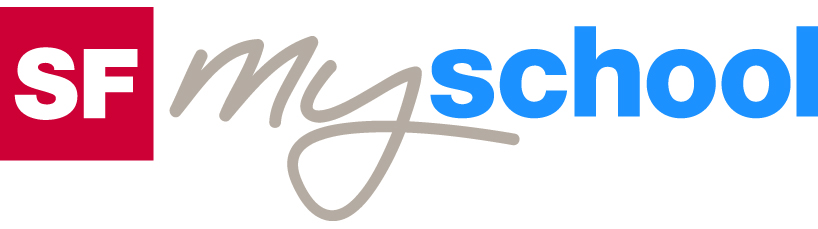 ArbeitsblattArbeitsblatt	SchülerIn:	SchülerIn:	SchülerIn:	SchülerIn: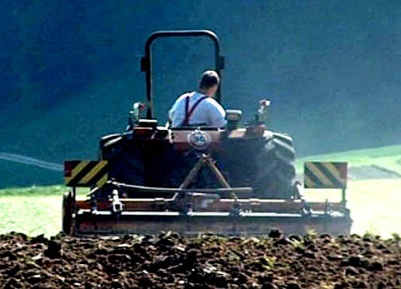 Berufskunde für Sek I und IIBerufskunde für Sek I und IIBerufskunde für Sek I und IIBerufskunde für Sek I und IIDas will ich werden: Agrarpraktiker EBADas will ich werden: Agrarpraktiker EBADas will ich werden: Agrarpraktiker EBADas will ich werden: Agrarpraktiker EBADas will ich werden: Agrarpraktiker EBADas will ich werden: Agrarpraktiker EBABerufsbilder aus der Schweiz (89)14:15 MinutenBerufsbilder aus der Schweiz (89)14:15 MinutenBerufsbilder aus der Schweiz (89)14:15 MinutenBerufsbilder aus der Schweiz (89)14:15 MinutenBerufsbilder aus der Schweiz (89)14:15 MinutenBerufsbilder aus der Schweiz (89)14:15 Minuten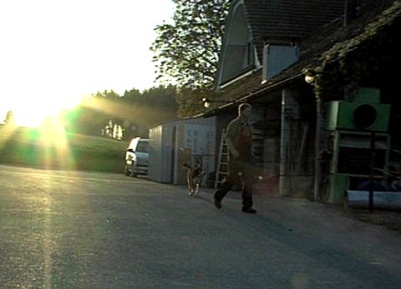 1. Agrarpraktiker wechseln nach einem Lehrjahr den Lehrbetrieb. Schreibe Vor- und Nachteile davon auf. 2. Nenne die Voraussetzungen, welche man mitbringen sollte, um Agrarpraktiker zu werden. 3. Zähle einige Unterrichtsthemen auf, welche in der Berufsschule für Agrarpraktiker in Giswil gelernt werden. 4. Wie viele Tage Berufsschule pro Woche gehören zur Ausbildung?5. Wie lange dauert die Ausbildung zum Agrarpraktiker EBA und wie hoch ist der monatliche Lohn?6. Welche Weiterbildungsmöglichkeiten gibt es?7. Christian möchte später einmal den Hof seiner Eltern übernehmen. Recherchiere, welche Möglichkeiten es für Jugendliche gibt, deren Eltern keinen eigenen Betrieb haben. 8. Der Betrieb züchtet mehrere tausend Küken. Christian beschreibt die Arbeit mit den kleinen Hühnern als zwiespältig. Welche Schattenseite beschreibt er? Wie geht er damit um?9. Christian schildert seinen Arbeitsalltag im Sommer und im Winter anders. Nenne Unterschiede, von denen er spricht. 10. Überlege dir Vor- und Nachteile des Berufs Agrarpraktiker. 1. Agrarpraktiker wechseln nach einem Lehrjahr den Lehrbetrieb. Schreibe Vor- und Nachteile davon auf. 2. Nenne die Voraussetzungen, welche man mitbringen sollte, um Agrarpraktiker zu werden. 3. Zähle einige Unterrichtsthemen auf, welche in der Berufsschule für Agrarpraktiker in Giswil gelernt werden. 4. Wie viele Tage Berufsschule pro Woche gehören zur Ausbildung?5. Wie lange dauert die Ausbildung zum Agrarpraktiker EBA und wie hoch ist der monatliche Lohn?6. Welche Weiterbildungsmöglichkeiten gibt es?7. Christian möchte später einmal den Hof seiner Eltern übernehmen. Recherchiere, welche Möglichkeiten es für Jugendliche gibt, deren Eltern keinen eigenen Betrieb haben. 8. Der Betrieb züchtet mehrere tausend Küken. Christian beschreibt die Arbeit mit den kleinen Hühnern als zwiespältig. Welche Schattenseite beschreibt er? Wie geht er damit um?9. Christian schildert seinen Arbeitsalltag im Sommer und im Winter anders. Nenne Unterschiede, von denen er spricht. 10. Überlege dir Vor- und Nachteile des Berufs Agrarpraktiker. 1. Agrarpraktiker wechseln nach einem Lehrjahr den Lehrbetrieb. Schreibe Vor- und Nachteile davon auf. 2. Nenne die Voraussetzungen, welche man mitbringen sollte, um Agrarpraktiker zu werden. 3. Zähle einige Unterrichtsthemen auf, welche in der Berufsschule für Agrarpraktiker in Giswil gelernt werden. 4. Wie viele Tage Berufsschule pro Woche gehören zur Ausbildung?5. Wie lange dauert die Ausbildung zum Agrarpraktiker EBA und wie hoch ist der monatliche Lohn?6. Welche Weiterbildungsmöglichkeiten gibt es?7. Christian möchte später einmal den Hof seiner Eltern übernehmen. Recherchiere, welche Möglichkeiten es für Jugendliche gibt, deren Eltern keinen eigenen Betrieb haben. 8. Der Betrieb züchtet mehrere tausend Küken. Christian beschreibt die Arbeit mit den kleinen Hühnern als zwiespältig. Welche Schattenseite beschreibt er? Wie geht er damit um?9. Christian schildert seinen Arbeitsalltag im Sommer und im Winter anders. Nenne Unterschiede, von denen er spricht. 10. Überlege dir Vor- und Nachteile des Berufs Agrarpraktiker. 1. Agrarpraktiker wechseln nach einem Lehrjahr den Lehrbetrieb. Schreibe Vor- und Nachteile davon auf. 2. Nenne die Voraussetzungen, welche man mitbringen sollte, um Agrarpraktiker zu werden. 3. Zähle einige Unterrichtsthemen auf, welche in der Berufsschule für Agrarpraktiker in Giswil gelernt werden. 4. Wie viele Tage Berufsschule pro Woche gehören zur Ausbildung?5. Wie lange dauert die Ausbildung zum Agrarpraktiker EBA und wie hoch ist der monatliche Lohn?6. Welche Weiterbildungsmöglichkeiten gibt es?7. Christian möchte später einmal den Hof seiner Eltern übernehmen. Recherchiere, welche Möglichkeiten es für Jugendliche gibt, deren Eltern keinen eigenen Betrieb haben. 8. Der Betrieb züchtet mehrere tausend Küken. Christian beschreibt die Arbeit mit den kleinen Hühnern als zwiespältig. Welche Schattenseite beschreibt er? Wie geht er damit um?9. Christian schildert seinen Arbeitsalltag im Sommer und im Winter anders. Nenne Unterschiede, von denen er spricht. 10. Überlege dir Vor- und Nachteile des Berufs Agrarpraktiker. 1. Agrarpraktiker wechseln nach einem Lehrjahr den Lehrbetrieb. Schreibe Vor- und Nachteile davon auf. 2. Nenne die Voraussetzungen, welche man mitbringen sollte, um Agrarpraktiker zu werden. 3. Zähle einige Unterrichtsthemen auf, welche in der Berufsschule für Agrarpraktiker in Giswil gelernt werden. 4. Wie viele Tage Berufsschule pro Woche gehören zur Ausbildung?5. Wie lange dauert die Ausbildung zum Agrarpraktiker EBA und wie hoch ist der monatliche Lohn?6. Welche Weiterbildungsmöglichkeiten gibt es?7. Christian möchte später einmal den Hof seiner Eltern übernehmen. Recherchiere, welche Möglichkeiten es für Jugendliche gibt, deren Eltern keinen eigenen Betrieb haben. 8. Der Betrieb züchtet mehrere tausend Küken. Christian beschreibt die Arbeit mit den kleinen Hühnern als zwiespältig. Welche Schattenseite beschreibt er? Wie geht er damit um?9. Christian schildert seinen Arbeitsalltag im Sommer und im Winter anders. Nenne Unterschiede, von denen er spricht. 10. Überlege dir Vor- und Nachteile des Berufs Agrarpraktiker. 1. Agrarpraktiker wechseln nach einem Lehrjahr den Lehrbetrieb. Schreibe Vor- und Nachteile davon auf. 2. Nenne die Voraussetzungen, welche man mitbringen sollte, um Agrarpraktiker zu werden. 3. Zähle einige Unterrichtsthemen auf, welche in der Berufsschule für Agrarpraktiker in Giswil gelernt werden. 4. Wie viele Tage Berufsschule pro Woche gehören zur Ausbildung?5. Wie lange dauert die Ausbildung zum Agrarpraktiker EBA und wie hoch ist der monatliche Lohn?6. Welche Weiterbildungsmöglichkeiten gibt es?7. Christian möchte später einmal den Hof seiner Eltern übernehmen. Recherchiere, welche Möglichkeiten es für Jugendliche gibt, deren Eltern keinen eigenen Betrieb haben. 8. Der Betrieb züchtet mehrere tausend Küken. Christian beschreibt die Arbeit mit den kleinen Hühnern als zwiespältig. Welche Schattenseite beschreibt er? Wie geht er damit um?9. Christian schildert seinen Arbeitsalltag im Sommer und im Winter anders. Nenne Unterschiede, von denen er spricht. 10. Überlege dir Vor- und Nachteile des Berufs Agrarpraktiker. 1. Agrarpraktiker wechseln nach einem Lehrjahr den Lehrbetrieb. Schreibe Vor- und Nachteile davon auf. 2. Nenne die Voraussetzungen, welche man mitbringen sollte, um Agrarpraktiker zu werden. 3. Zähle einige Unterrichtsthemen auf, welche in der Berufsschule für Agrarpraktiker in Giswil gelernt werden. 4. Wie viele Tage Berufsschule pro Woche gehören zur Ausbildung?5. Wie lange dauert die Ausbildung zum Agrarpraktiker EBA und wie hoch ist der monatliche Lohn?6. Welche Weiterbildungsmöglichkeiten gibt es?7. Christian möchte später einmal den Hof seiner Eltern übernehmen. Recherchiere, welche Möglichkeiten es für Jugendliche gibt, deren Eltern keinen eigenen Betrieb haben. 8. Der Betrieb züchtet mehrere tausend Küken. Christian beschreibt die Arbeit mit den kleinen Hühnern als zwiespältig. Welche Schattenseite beschreibt er? Wie geht er damit um?9. Christian schildert seinen Arbeitsalltag im Sommer und im Winter anders. Nenne Unterschiede, von denen er spricht. 10. Überlege dir Vor- und Nachteile des Berufs Agrarpraktiker. 1. Agrarpraktiker wechseln nach einem Lehrjahr den Lehrbetrieb. Schreibe Vor- und Nachteile davon auf. 2. Nenne die Voraussetzungen, welche man mitbringen sollte, um Agrarpraktiker zu werden. 3. Zähle einige Unterrichtsthemen auf, welche in der Berufsschule für Agrarpraktiker in Giswil gelernt werden. 4. Wie viele Tage Berufsschule pro Woche gehören zur Ausbildung?5. Wie lange dauert die Ausbildung zum Agrarpraktiker EBA und wie hoch ist der monatliche Lohn?6. Welche Weiterbildungsmöglichkeiten gibt es?7. Christian möchte später einmal den Hof seiner Eltern übernehmen. Recherchiere, welche Möglichkeiten es für Jugendliche gibt, deren Eltern keinen eigenen Betrieb haben. 8. Der Betrieb züchtet mehrere tausend Küken. Christian beschreibt die Arbeit mit den kleinen Hühnern als zwiespältig. Welche Schattenseite beschreibt er? Wie geht er damit um?9. Christian schildert seinen Arbeitsalltag im Sommer und im Winter anders. Nenne Unterschiede, von denen er spricht. 10. Überlege dir Vor- und Nachteile des Berufs Agrarpraktiker. 1. Agrarpraktiker wechseln nach einem Lehrjahr den Lehrbetrieb. Schreibe Vor- und Nachteile davon auf. 2. Nenne die Voraussetzungen, welche man mitbringen sollte, um Agrarpraktiker zu werden. 3. Zähle einige Unterrichtsthemen auf, welche in der Berufsschule für Agrarpraktiker in Giswil gelernt werden. 4. Wie viele Tage Berufsschule pro Woche gehören zur Ausbildung?5. Wie lange dauert die Ausbildung zum Agrarpraktiker EBA und wie hoch ist der monatliche Lohn?6. Welche Weiterbildungsmöglichkeiten gibt es?7. Christian möchte später einmal den Hof seiner Eltern übernehmen. Recherchiere, welche Möglichkeiten es für Jugendliche gibt, deren Eltern keinen eigenen Betrieb haben. 8. Der Betrieb züchtet mehrere tausend Küken. Christian beschreibt die Arbeit mit den kleinen Hühnern als zwiespältig. Welche Schattenseite beschreibt er? Wie geht er damit um?9. Christian schildert seinen Arbeitsalltag im Sommer und im Winter anders. Nenne Unterschiede, von denen er spricht. 10. Überlege dir Vor- und Nachteile des Berufs Agrarpraktiker. 1. Agrarpraktiker wechseln nach einem Lehrjahr den Lehrbetrieb. Schreibe Vor- und Nachteile davon auf. 2. Nenne die Voraussetzungen, welche man mitbringen sollte, um Agrarpraktiker zu werden. 3. Zähle einige Unterrichtsthemen auf, welche in der Berufsschule für Agrarpraktiker in Giswil gelernt werden. 4. Wie viele Tage Berufsschule pro Woche gehören zur Ausbildung?5. Wie lange dauert die Ausbildung zum Agrarpraktiker EBA und wie hoch ist der monatliche Lohn?6. Welche Weiterbildungsmöglichkeiten gibt es?7. Christian möchte später einmal den Hof seiner Eltern übernehmen. Recherchiere, welche Möglichkeiten es für Jugendliche gibt, deren Eltern keinen eigenen Betrieb haben. 8. Der Betrieb züchtet mehrere tausend Küken. Christian beschreibt die Arbeit mit den kleinen Hühnern als zwiespältig. Welche Schattenseite beschreibt er? Wie geht er damit um?9. Christian schildert seinen Arbeitsalltag im Sommer und im Winter anders. Nenne Unterschiede, von denen er spricht. 10. Überlege dir Vor- und Nachteile des Berufs Agrarpraktiker. 1. Agrarpraktiker wechseln nach einem Lehrjahr den Lehrbetrieb. Schreibe Vor- und Nachteile davon auf. 2. Nenne die Voraussetzungen, welche man mitbringen sollte, um Agrarpraktiker zu werden. 3. Zähle einige Unterrichtsthemen auf, welche in der Berufsschule für Agrarpraktiker in Giswil gelernt werden. 4. Wie viele Tage Berufsschule pro Woche gehören zur Ausbildung?5. Wie lange dauert die Ausbildung zum Agrarpraktiker EBA und wie hoch ist der monatliche Lohn?6. Welche Weiterbildungsmöglichkeiten gibt es?7. Christian möchte später einmal den Hof seiner Eltern übernehmen. Recherchiere, welche Möglichkeiten es für Jugendliche gibt, deren Eltern keinen eigenen Betrieb haben. 8. Der Betrieb züchtet mehrere tausend Küken. Christian beschreibt die Arbeit mit den kleinen Hühnern als zwiespältig. Welche Schattenseite beschreibt er? Wie geht er damit um?9. Christian schildert seinen Arbeitsalltag im Sommer und im Winter anders. Nenne Unterschiede, von denen er spricht. 10. Überlege dir Vor- und Nachteile des Berufs Agrarpraktiker. 1. Agrarpraktiker wechseln nach einem Lehrjahr den Lehrbetrieb. Schreibe Vor- und Nachteile davon auf. 2. Nenne die Voraussetzungen, welche man mitbringen sollte, um Agrarpraktiker zu werden. 3. Zähle einige Unterrichtsthemen auf, welche in der Berufsschule für Agrarpraktiker in Giswil gelernt werden. 4. Wie viele Tage Berufsschule pro Woche gehören zur Ausbildung?5. Wie lange dauert die Ausbildung zum Agrarpraktiker EBA und wie hoch ist der monatliche Lohn?6. Welche Weiterbildungsmöglichkeiten gibt es?7. Christian möchte später einmal den Hof seiner Eltern übernehmen. Recherchiere, welche Möglichkeiten es für Jugendliche gibt, deren Eltern keinen eigenen Betrieb haben. 8. Der Betrieb züchtet mehrere tausend Küken. Christian beschreibt die Arbeit mit den kleinen Hühnern als zwiespältig. Welche Schattenseite beschreibt er? Wie geht er damit um?9. Christian schildert seinen Arbeitsalltag im Sommer und im Winter anders. Nenne Unterschiede, von denen er spricht. 10. Überlege dir Vor- und Nachteile des Berufs Agrarpraktiker. 1. Agrarpraktiker wechseln nach einem Lehrjahr den Lehrbetrieb. Schreibe Vor- und Nachteile davon auf. 2. Nenne die Voraussetzungen, welche man mitbringen sollte, um Agrarpraktiker zu werden. 3. Zähle einige Unterrichtsthemen auf, welche in der Berufsschule für Agrarpraktiker in Giswil gelernt werden. 4. Wie viele Tage Berufsschule pro Woche gehören zur Ausbildung?5. Wie lange dauert die Ausbildung zum Agrarpraktiker EBA und wie hoch ist der monatliche Lohn?6. Welche Weiterbildungsmöglichkeiten gibt es?7. Christian möchte später einmal den Hof seiner Eltern übernehmen. Recherchiere, welche Möglichkeiten es für Jugendliche gibt, deren Eltern keinen eigenen Betrieb haben. 8. Der Betrieb züchtet mehrere tausend Küken. Christian beschreibt die Arbeit mit den kleinen Hühnern als zwiespältig. Welche Schattenseite beschreibt er? Wie geht er damit um?9. Christian schildert seinen Arbeitsalltag im Sommer und im Winter anders. Nenne Unterschiede, von denen er spricht. 10. Überlege dir Vor- und Nachteile des Berufs Agrarpraktiker. 1. Agrarpraktiker wechseln nach einem Lehrjahr den Lehrbetrieb. Schreibe Vor- und Nachteile davon auf. 2. Nenne die Voraussetzungen, welche man mitbringen sollte, um Agrarpraktiker zu werden. 3. Zähle einige Unterrichtsthemen auf, welche in der Berufsschule für Agrarpraktiker in Giswil gelernt werden. 4. Wie viele Tage Berufsschule pro Woche gehören zur Ausbildung?5. Wie lange dauert die Ausbildung zum Agrarpraktiker EBA und wie hoch ist der monatliche Lohn?6. Welche Weiterbildungsmöglichkeiten gibt es?7. Christian möchte später einmal den Hof seiner Eltern übernehmen. Recherchiere, welche Möglichkeiten es für Jugendliche gibt, deren Eltern keinen eigenen Betrieb haben. 8. Der Betrieb züchtet mehrere tausend Küken. Christian beschreibt die Arbeit mit den kleinen Hühnern als zwiespältig. Welche Schattenseite beschreibt er? Wie geht er damit um?9. Christian schildert seinen Arbeitsalltag im Sommer und im Winter anders. Nenne Unterschiede, von denen er spricht. 10. Überlege dir Vor- und Nachteile des Berufs Agrarpraktiker. 1. Agrarpraktiker wechseln nach einem Lehrjahr den Lehrbetrieb. Schreibe Vor- und Nachteile davon auf. 2. Nenne die Voraussetzungen, welche man mitbringen sollte, um Agrarpraktiker zu werden. 3. Zähle einige Unterrichtsthemen auf, welche in der Berufsschule für Agrarpraktiker in Giswil gelernt werden. 4. Wie viele Tage Berufsschule pro Woche gehören zur Ausbildung?5. Wie lange dauert die Ausbildung zum Agrarpraktiker EBA und wie hoch ist der monatliche Lohn?6. Welche Weiterbildungsmöglichkeiten gibt es?7. Christian möchte später einmal den Hof seiner Eltern übernehmen. Recherchiere, welche Möglichkeiten es für Jugendliche gibt, deren Eltern keinen eigenen Betrieb haben. 8. Der Betrieb züchtet mehrere tausend Küken. Christian beschreibt die Arbeit mit den kleinen Hühnern als zwiespältig. Welche Schattenseite beschreibt er? Wie geht er damit um?9. Christian schildert seinen Arbeitsalltag im Sommer und im Winter anders. Nenne Unterschiede, von denen er spricht. 10. Überlege dir Vor- und Nachteile des Berufs Agrarpraktiker. 1. Agrarpraktiker wechseln nach einem Lehrjahr den Lehrbetrieb. Schreibe Vor- und Nachteile davon auf. 2. Nenne die Voraussetzungen, welche man mitbringen sollte, um Agrarpraktiker zu werden. 3. Zähle einige Unterrichtsthemen auf, welche in der Berufsschule für Agrarpraktiker in Giswil gelernt werden. 4. Wie viele Tage Berufsschule pro Woche gehören zur Ausbildung?5. Wie lange dauert die Ausbildung zum Agrarpraktiker EBA und wie hoch ist der monatliche Lohn?6. Welche Weiterbildungsmöglichkeiten gibt es?7. Christian möchte später einmal den Hof seiner Eltern übernehmen. Recherchiere, welche Möglichkeiten es für Jugendliche gibt, deren Eltern keinen eigenen Betrieb haben. 8. Der Betrieb züchtet mehrere tausend Küken. Christian beschreibt die Arbeit mit den kleinen Hühnern als zwiespältig. Welche Schattenseite beschreibt er? Wie geht er damit um?9. Christian schildert seinen Arbeitsalltag im Sommer und im Winter anders. Nenne Unterschiede, von denen er spricht. 10. Überlege dir Vor- und Nachteile des Berufs Agrarpraktiker. 1. Agrarpraktiker wechseln nach einem Lehrjahr den Lehrbetrieb. Schreibe Vor- und Nachteile davon auf. 2. Nenne die Voraussetzungen, welche man mitbringen sollte, um Agrarpraktiker zu werden. 3. Zähle einige Unterrichtsthemen auf, welche in der Berufsschule für Agrarpraktiker in Giswil gelernt werden. 4. Wie viele Tage Berufsschule pro Woche gehören zur Ausbildung?5. Wie lange dauert die Ausbildung zum Agrarpraktiker EBA und wie hoch ist der monatliche Lohn?6. Welche Weiterbildungsmöglichkeiten gibt es?7. Christian möchte später einmal den Hof seiner Eltern übernehmen. Recherchiere, welche Möglichkeiten es für Jugendliche gibt, deren Eltern keinen eigenen Betrieb haben. 8. Der Betrieb züchtet mehrere tausend Küken. Christian beschreibt die Arbeit mit den kleinen Hühnern als zwiespältig. Welche Schattenseite beschreibt er? Wie geht er damit um?9. Christian schildert seinen Arbeitsalltag im Sommer und im Winter anders. Nenne Unterschiede, von denen er spricht. 10. Überlege dir Vor- und Nachteile des Berufs Agrarpraktiker. 1. Agrarpraktiker wechseln nach einem Lehrjahr den Lehrbetrieb. Schreibe Vor- und Nachteile davon auf. 2. Nenne die Voraussetzungen, welche man mitbringen sollte, um Agrarpraktiker zu werden. 3. Zähle einige Unterrichtsthemen auf, welche in der Berufsschule für Agrarpraktiker in Giswil gelernt werden. 4. Wie viele Tage Berufsschule pro Woche gehören zur Ausbildung?5. Wie lange dauert die Ausbildung zum Agrarpraktiker EBA und wie hoch ist der monatliche Lohn?6. Welche Weiterbildungsmöglichkeiten gibt es?7. Christian möchte später einmal den Hof seiner Eltern übernehmen. Recherchiere, welche Möglichkeiten es für Jugendliche gibt, deren Eltern keinen eigenen Betrieb haben. 8. Der Betrieb züchtet mehrere tausend Küken. Christian beschreibt die Arbeit mit den kleinen Hühnern als zwiespältig. Welche Schattenseite beschreibt er? Wie geht er damit um?9. Christian schildert seinen Arbeitsalltag im Sommer und im Winter anders. Nenne Unterschiede, von denen er spricht. 10. Überlege dir Vor- und Nachteile des Berufs Agrarpraktiker. 1. Agrarpraktiker wechseln nach einem Lehrjahr den Lehrbetrieb. Schreibe Vor- und Nachteile davon auf. 2. Nenne die Voraussetzungen, welche man mitbringen sollte, um Agrarpraktiker zu werden. 3. Zähle einige Unterrichtsthemen auf, welche in der Berufsschule für Agrarpraktiker in Giswil gelernt werden. 4. Wie viele Tage Berufsschule pro Woche gehören zur Ausbildung?5. Wie lange dauert die Ausbildung zum Agrarpraktiker EBA und wie hoch ist der monatliche Lohn?6. Welche Weiterbildungsmöglichkeiten gibt es?7. Christian möchte später einmal den Hof seiner Eltern übernehmen. Recherchiere, welche Möglichkeiten es für Jugendliche gibt, deren Eltern keinen eigenen Betrieb haben. 8. Der Betrieb züchtet mehrere tausend Küken. Christian beschreibt die Arbeit mit den kleinen Hühnern als zwiespältig. Welche Schattenseite beschreibt er? Wie geht er damit um?9. Christian schildert seinen Arbeitsalltag im Sommer und im Winter anders. Nenne Unterschiede, von denen er spricht. 10. Überlege dir Vor- und Nachteile des Berufs Agrarpraktiker. 1. Agrarpraktiker wechseln nach einem Lehrjahr den Lehrbetrieb. Schreibe Vor- und Nachteile davon auf. 2. Nenne die Voraussetzungen, welche man mitbringen sollte, um Agrarpraktiker zu werden. 3. Zähle einige Unterrichtsthemen auf, welche in der Berufsschule für Agrarpraktiker in Giswil gelernt werden. 4. Wie viele Tage Berufsschule pro Woche gehören zur Ausbildung?5. Wie lange dauert die Ausbildung zum Agrarpraktiker EBA und wie hoch ist der monatliche Lohn?6. Welche Weiterbildungsmöglichkeiten gibt es?7. Christian möchte später einmal den Hof seiner Eltern übernehmen. Recherchiere, welche Möglichkeiten es für Jugendliche gibt, deren Eltern keinen eigenen Betrieb haben. 8. Der Betrieb züchtet mehrere tausend Küken. Christian beschreibt die Arbeit mit den kleinen Hühnern als zwiespältig. Welche Schattenseite beschreibt er? Wie geht er damit um?9. Christian schildert seinen Arbeitsalltag im Sommer und im Winter anders. Nenne Unterschiede, von denen er spricht. 10. Überlege dir Vor- und Nachteile des Berufs Agrarpraktiker. 1. Agrarpraktiker wechseln nach einem Lehrjahr den Lehrbetrieb. Schreibe Vor- und Nachteile davon auf. 2. Nenne die Voraussetzungen, welche man mitbringen sollte, um Agrarpraktiker zu werden. 3. Zähle einige Unterrichtsthemen auf, welche in der Berufsschule für Agrarpraktiker in Giswil gelernt werden. 4. Wie viele Tage Berufsschule pro Woche gehören zur Ausbildung?5. Wie lange dauert die Ausbildung zum Agrarpraktiker EBA und wie hoch ist der monatliche Lohn?6. Welche Weiterbildungsmöglichkeiten gibt es?7. Christian möchte später einmal den Hof seiner Eltern übernehmen. Recherchiere, welche Möglichkeiten es für Jugendliche gibt, deren Eltern keinen eigenen Betrieb haben. 8. Der Betrieb züchtet mehrere tausend Küken. Christian beschreibt die Arbeit mit den kleinen Hühnern als zwiespältig. Welche Schattenseite beschreibt er? Wie geht er damit um?9. Christian schildert seinen Arbeitsalltag im Sommer und im Winter anders. Nenne Unterschiede, von denen er spricht. 10. Überlege dir Vor- und Nachteile des Berufs Agrarpraktiker. 1. Agrarpraktiker wechseln nach einem Lehrjahr den Lehrbetrieb. Schreibe Vor- und Nachteile davon auf. 2. Nenne die Voraussetzungen, welche man mitbringen sollte, um Agrarpraktiker zu werden. 3. Zähle einige Unterrichtsthemen auf, welche in der Berufsschule für Agrarpraktiker in Giswil gelernt werden. 4. Wie viele Tage Berufsschule pro Woche gehören zur Ausbildung?5. Wie lange dauert die Ausbildung zum Agrarpraktiker EBA und wie hoch ist der monatliche Lohn?6. Welche Weiterbildungsmöglichkeiten gibt es?7. Christian möchte später einmal den Hof seiner Eltern übernehmen. Recherchiere, welche Möglichkeiten es für Jugendliche gibt, deren Eltern keinen eigenen Betrieb haben. 8. Der Betrieb züchtet mehrere tausend Küken. Christian beschreibt die Arbeit mit den kleinen Hühnern als zwiespältig. Welche Schattenseite beschreibt er? Wie geht er damit um?9. Christian schildert seinen Arbeitsalltag im Sommer und im Winter anders. Nenne Unterschiede, von denen er spricht. 10. Überlege dir Vor- und Nachteile des Berufs Agrarpraktiker. 1. Agrarpraktiker wechseln nach einem Lehrjahr den Lehrbetrieb. Schreibe Vor- und Nachteile davon auf. 2. Nenne die Voraussetzungen, welche man mitbringen sollte, um Agrarpraktiker zu werden. 3. Zähle einige Unterrichtsthemen auf, welche in der Berufsschule für Agrarpraktiker in Giswil gelernt werden. 4. Wie viele Tage Berufsschule pro Woche gehören zur Ausbildung?5. Wie lange dauert die Ausbildung zum Agrarpraktiker EBA und wie hoch ist der monatliche Lohn?6. Welche Weiterbildungsmöglichkeiten gibt es?7. Christian möchte später einmal den Hof seiner Eltern übernehmen. Recherchiere, welche Möglichkeiten es für Jugendliche gibt, deren Eltern keinen eigenen Betrieb haben. 8. Der Betrieb züchtet mehrere tausend Küken. Christian beschreibt die Arbeit mit den kleinen Hühnern als zwiespältig. Welche Schattenseite beschreibt er? Wie geht er damit um?9. Christian schildert seinen Arbeitsalltag im Sommer und im Winter anders. Nenne Unterschiede, von denen er spricht. 10. Überlege dir Vor- und Nachteile des Berufs Agrarpraktiker. 1. Agrarpraktiker wechseln nach einem Lehrjahr den Lehrbetrieb. Schreibe Vor- und Nachteile davon auf. 2. Nenne die Voraussetzungen, welche man mitbringen sollte, um Agrarpraktiker zu werden. 3. Zähle einige Unterrichtsthemen auf, welche in der Berufsschule für Agrarpraktiker in Giswil gelernt werden. 4. Wie viele Tage Berufsschule pro Woche gehören zur Ausbildung?5. Wie lange dauert die Ausbildung zum Agrarpraktiker EBA und wie hoch ist der monatliche Lohn?6. Welche Weiterbildungsmöglichkeiten gibt es?7. Christian möchte später einmal den Hof seiner Eltern übernehmen. Recherchiere, welche Möglichkeiten es für Jugendliche gibt, deren Eltern keinen eigenen Betrieb haben. 8. Der Betrieb züchtet mehrere tausend Küken. Christian beschreibt die Arbeit mit den kleinen Hühnern als zwiespältig. Welche Schattenseite beschreibt er? Wie geht er damit um?9. Christian schildert seinen Arbeitsalltag im Sommer und im Winter anders. Nenne Unterschiede, von denen er spricht. 10. Überlege dir Vor- und Nachteile des Berufs Agrarpraktiker. 1. Agrarpraktiker wechseln nach einem Lehrjahr den Lehrbetrieb. Schreibe Vor- und Nachteile davon auf. 2. Nenne die Voraussetzungen, welche man mitbringen sollte, um Agrarpraktiker zu werden. 3. Zähle einige Unterrichtsthemen auf, welche in der Berufsschule für Agrarpraktiker in Giswil gelernt werden. 4. Wie viele Tage Berufsschule pro Woche gehören zur Ausbildung?5. Wie lange dauert die Ausbildung zum Agrarpraktiker EBA und wie hoch ist der monatliche Lohn?6. Welche Weiterbildungsmöglichkeiten gibt es?7. Christian möchte später einmal den Hof seiner Eltern übernehmen. Recherchiere, welche Möglichkeiten es für Jugendliche gibt, deren Eltern keinen eigenen Betrieb haben. 8. Der Betrieb züchtet mehrere tausend Küken. Christian beschreibt die Arbeit mit den kleinen Hühnern als zwiespältig. Welche Schattenseite beschreibt er? Wie geht er damit um?9. Christian schildert seinen Arbeitsalltag im Sommer und im Winter anders. Nenne Unterschiede, von denen er spricht. 10. Überlege dir Vor- und Nachteile des Berufs Agrarpraktiker. 1. Agrarpraktiker wechseln nach einem Lehrjahr den Lehrbetrieb. Schreibe Vor- und Nachteile davon auf. 2. Nenne die Voraussetzungen, welche man mitbringen sollte, um Agrarpraktiker zu werden. 3. Zähle einige Unterrichtsthemen auf, welche in der Berufsschule für Agrarpraktiker in Giswil gelernt werden. 4. Wie viele Tage Berufsschule pro Woche gehören zur Ausbildung?5. Wie lange dauert die Ausbildung zum Agrarpraktiker EBA und wie hoch ist der monatliche Lohn?6. Welche Weiterbildungsmöglichkeiten gibt es?7. Christian möchte später einmal den Hof seiner Eltern übernehmen. Recherchiere, welche Möglichkeiten es für Jugendliche gibt, deren Eltern keinen eigenen Betrieb haben. 8. Der Betrieb züchtet mehrere tausend Küken. Christian beschreibt die Arbeit mit den kleinen Hühnern als zwiespältig. Welche Schattenseite beschreibt er? Wie geht er damit um?9. Christian schildert seinen Arbeitsalltag im Sommer und im Winter anders. Nenne Unterschiede, von denen er spricht. 10. Überlege dir Vor- und Nachteile des Berufs Agrarpraktiker. 1. Agrarpraktiker wechseln nach einem Lehrjahr den Lehrbetrieb. Schreibe Vor- und Nachteile davon auf. 2. Nenne die Voraussetzungen, welche man mitbringen sollte, um Agrarpraktiker zu werden. 3. Zähle einige Unterrichtsthemen auf, welche in der Berufsschule für Agrarpraktiker in Giswil gelernt werden. 4. Wie viele Tage Berufsschule pro Woche gehören zur Ausbildung?5. Wie lange dauert die Ausbildung zum Agrarpraktiker EBA und wie hoch ist der monatliche Lohn?6. Welche Weiterbildungsmöglichkeiten gibt es?7. Christian möchte später einmal den Hof seiner Eltern übernehmen. Recherchiere, welche Möglichkeiten es für Jugendliche gibt, deren Eltern keinen eigenen Betrieb haben. 8. Der Betrieb züchtet mehrere tausend Küken. Christian beschreibt die Arbeit mit den kleinen Hühnern als zwiespältig. Welche Schattenseite beschreibt er? Wie geht er damit um?9. Christian schildert seinen Arbeitsalltag im Sommer und im Winter anders. Nenne Unterschiede, von denen er spricht. 10. Überlege dir Vor- und Nachteile des Berufs Agrarpraktiker. 1. Agrarpraktiker wechseln nach einem Lehrjahr den Lehrbetrieb. Schreibe Vor- und Nachteile davon auf. 2. Nenne die Voraussetzungen, welche man mitbringen sollte, um Agrarpraktiker zu werden. 3. Zähle einige Unterrichtsthemen auf, welche in der Berufsschule für Agrarpraktiker in Giswil gelernt werden. 4. Wie viele Tage Berufsschule pro Woche gehören zur Ausbildung?5. Wie lange dauert die Ausbildung zum Agrarpraktiker EBA und wie hoch ist der monatliche Lohn?6. Welche Weiterbildungsmöglichkeiten gibt es?7. Christian möchte später einmal den Hof seiner Eltern übernehmen. Recherchiere, welche Möglichkeiten es für Jugendliche gibt, deren Eltern keinen eigenen Betrieb haben. 8. Der Betrieb züchtet mehrere tausend Küken. Christian beschreibt die Arbeit mit den kleinen Hühnern als zwiespältig. Welche Schattenseite beschreibt er? Wie geht er damit um?9. Christian schildert seinen Arbeitsalltag im Sommer und im Winter anders. Nenne Unterschiede, von denen er spricht. 10. Überlege dir Vor- und Nachteile des Berufs Agrarpraktiker. 1. Agrarpraktiker wechseln nach einem Lehrjahr den Lehrbetrieb. Schreibe Vor- und Nachteile davon auf. 2. Nenne die Voraussetzungen, welche man mitbringen sollte, um Agrarpraktiker zu werden. 3. Zähle einige Unterrichtsthemen auf, welche in der Berufsschule für Agrarpraktiker in Giswil gelernt werden. 4. Wie viele Tage Berufsschule pro Woche gehören zur Ausbildung?5. Wie lange dauert die Ausbildung zum Agrarpraktiker EBA und wie hoch ist der monatliche Lohn?6. Welche Weiterbildungsmöglichkeiten gibt es?7. Christian möchte später einmal den Hof seiner Eltern übernehmen. Recherchiere, welche Möglichkeiten es für Jugendliche gibt, deren Eltern keinen eigenen Betrieb haben. 8. Der Betrieb züchtet mehrere tausend Küken. Christian beschreibt die Arbeit mit den kleinen Hühnern als zwiespältig. Welche Schattenseite beschreibt er? Wie geht er damit um?9. Christian schildert seinen Arbeitsalltag im Sommer und im Winter anders. Nenne Unterschiede, von denen er spricht. 10. Überlege dir Vor- und Nachteile des Berufs Agrarpraktiker. 1. Agrarpraktiker wechseln nach einem Lehrjahr den Lehrbetrieb. Schreibe Vor- und Nachteile davon auf. 2. Nenne die Voraussetzungen, welche man mitbringen sollte, um Agrarpraktiker zu werden. 3. Zähle einige Unterrichtsthemen auf, welche in der Berufsschule für Agrarpraktiker in Giswil gelernt werden. 4. Wie viele Tage Berufsschule pro Woche gehören zur Ausbildung?5. Wie lange dauert die Ausbildung zum Agrarpraktiker EBA und wie hoch ist der monatliche Lohn?6. Welche Weiterbildungsmöglichkeiten gibt es?7. Christian möchte später einmal den Hof seiner Eltern übernehmen. Recherchiere, welche Möglichkeiten es für Jugendliche gibt, deren Eltern keinen eigenen Betrieb haben. 8. Der Betrieb züchtet mehrere tausend Küken. Christian beschreibt die Arbeit mit den kleinen Hühnern als zwiespältig. Welche Schattenseite beschreibt er? Wie geht er damit um?9. Christian schildert seinen Arbeitsalltag im Sommer und im Winter anders. Nenne Unterschiede, von denen er spricht. 10. Überlege dir Vor- und Nachteile des Berufs Agrarpraktiker. 1. Agrarpraktiker wechseln nach einem Lehrjahr den Lehrbetrieb. Schreibe Vor- und Nachteile davon auf. 2. Nenne die Voraussetzungen, welche man mitbringen sollte, um Agrarpraktiker zu werden. 3. Zähle einige Unterrichtsthemen auf, welche in der Berufsschule für Agrarpraktiker in Giswil gelernt werden. 4. Wie viele Tage Berufsschule pro Woche gehören zur Ausbildung?5. Wie lange dauert die Ausbildung zum Agrarpraktiker EBA und wie hoch ist der monatliche Lohn?6. Welche Weiterbildungsmöglichkeiten gibt es?7. Christian möchte später einmal den Hof seiner Eltern übernehmen. Recherchiere, welche Möglichkeiten es für Jugendliche gibt, deren Eltern keinen eigenen Betrieb haben. 8. Der Betrieb züchtet mehrere tausend Küken. Christian beschreibt die Arbeit mit den kleinen Hühnern als zwiespältig. Welche Schattenseite beschreibt er? Wie geht er damit um?9. Christian schildert seinen Arbeitsalltag im Sommer und im Winter anders. Nenne Unterschiede, von denen er spricht. 10. Überlege dir Vor- und Nachteile des Berufs Agrarpraktiker. 1. Agrarpraktiker wechseln nach einem Lehrjahr den Lehrbetrieb. Schreibe Vor- und Nachteile davon auf. 2. Nenne die Voraussetzungen, welche man mitbringen sollte, um Agrarpraktiker zu werden. 3. Zähle einige Unterrichtsthemen auf, welche in der Berufsschule für Agrarpraktiker in Giswil gelernt werden. 4. Wie viele Tage Berufsschule pro Woche gehören zur Ausbildung?5. Wie lange dauert die Ausbildung zum Agrarpraktiker EBA und wie hoch ist der monatliche Lohn?6. Welche Weiterbildungsmöglichkeiten gibt es?7. Christian möchte später einmal den Hof seiner Eltern übernehmen. Recherchiere, welche Möglichkeiten es für Jugendliche gibt, deren Eltern keinen eigenen Betrieb haben. 8. Der Betrieb züchtet mehrere tausend Küken. Christian beschreibt die Arbeit mit den kleinen Hühnern als zwiespältig. Welche Schattenseite beschreibt er? Wie geht er damit um?9. Christian schildert seinen Arbeitsalltag im Sommer und im Winter anders. Nenne Unterschiede, von denen er spricht. 10. Überlege dir Vor- und Nachteile des Berufs Agrarpraktiker. 1. Agrarpraktiker wechseln nach einem Lehrjahr den Lehrbetrieb. Schreibe Vor- und Nachteile davon auf. 2. Nenne die Voraussetzungen, welche man mitbringen sollte, um Agrarpraktiker zu werden. 3. Zähle einige Unterrichtsthemen auf, welche in der Berufsschule für Agrarpraktiker in Giswil gelernt werden. 4. Wie viele Tage Berufsschule pro Woche gehören zur Ausbildung?5. Wie lange dauert die Ausbildung zum Agrarpraktiker EBA und wie hoch ist der monatliche Lohn?6. Welche Weiterbildungsmöglichkeiten gibt es?7. Christian möchte später einmal den Hof seiner Eltern übernehmen. Recherchiere, welche Möglichkeiten es für Jugendliche gibt, deren Eltern keinen eigenen Betrieb haben. 8. Der Betrieb züchtet mehrere tausend Küken. Christian beschreibt die Arbeit mit den kleinen Hühnern als zwiespältig. Welche Schattenseite beschreibt er? Wie geht er damit um?9. Christian schildert seinen Arbeitsalltag im Sommer und im Winter anders. Nenne Unterschiede, von denen er spricht. 10. Überlege dir Vor- und Nachteile des Berufs Agrarpraktiker. 1. Agrarpraktiker wechseln nach einem Lehrjahr den Lehrbetrieb. Schreibe Vor- und Nachteile davon auf. 2. Nenne die Voraussetzungen, welche man mitbringen sollte, um Agrarpraktiker zu werden. 3. Zähle einige Unterrichtsthemen auf, welche in der Berufsschule für Agrarpraktiker in Giswil gelernt werden. 4. Wie viele Tage Berufsschule pro Woche gehören zur Ausbildung?5. Wie lange dauert die Ausbildung zum Agrarpraktiker EBA und wie hoch ist der monatliche Lohn?6. Welche Weiterbildungsmöglichkeiten gibt es?7. Christian möchte später einmal den Hof seiner Eltern übernehmen. Recherchiere, welche Möglichkeiten es für Jugendliche gibt, deren Eltern keinen eigenen Betrieb haben. 8. Der Betrieb züchtet mehrere tausend Küken. Christian beschreibt die Arbeit mit den kleinen Hühnern als zwiespältig. Welche Schattenseite beschreibt er? Wie geht er damit um?9. Christian schildert seinen Arbeitsalltag im Sommer und im Winter anders. Nenne Unterschiede, von denen er spricht. 10. Überlege dir Vor- und Nachteile des Berufs Agrarpraktiker. 1. Agrarpraktiker wechseln nach einem Lehrjahr den Lehrbetrieb. Schreibe Vor- und Nachteile davon auf. 2. Nenne die Voraussetzungen, welche man mitbringen sollte, um Agrarpraktiker zu werden. 3. Zähle einige Unterrichtsthemen auf, welche in der Berufsschule für Agrarpraktiker in Giswil gelernt werden. 4. Wie viele Tage Berufsschule pro Woche gehören zur Ausbildung?5. Wie lange dauert die Ausbildung zum Agrarpraktiker EBA und wie hoch ist der monatliche Lohn?6. Welche Weiterbildungsmöglichkeiten gibt es?7. Christian möchte später einmal den Hof seiner Eltern übernehmen. Recherchiere, welche Möglichkeiten es für Jugendliche gibt, deren Eltern keinen eigenen Betrieb haben. 8. Der Betrieb züchtet mehrere tausend Küken. Christian beschreibt die Arbeit mit den kleinen Hühnern als zwiespältig. Welche Schattenseite beschreibt er? Wie geht er damit um?9. Christian schildert seinen Arbeitsalltag im Sommer und im Winter anders. Nenne Unterschiede, von denen er spricht. 10. Überlege dir Vor- und Nachteile des Berufs Agrarpraktiker. 1. Agrarpraktiker wechseln nach einem Lehrjahr den Lehrbetrieb. Schreibe Vor- und Nachteile davon auf. 2. Nenne die Voraussetzungen, welche man mitbringen sollte, um Agrarpraktiker zu werden. 3. Zähle einige Unterrichtsthemen auf, welche in der Berufsschule für Agrarpraktiker in Giswil gelernt werden. 4. Wie viele Tage Berufsschule pro Woche gehören zur Ausbildung?5. Wie lange dauert die Ausbildung zum Agrarpraktiker EBA und wie hoch ist der monatliche Lohn?6. Welche Weiterbildungsmöglichkeiten gibt es?7. Christian möchte später einmal den Hof seiner Eltern übernehmen. Recherchiere, welche Möglichkeiten es für Jugendliche gibt, deren Eltern keinen eigenen Betrieb haben. 8. Der Betrieb züchtet mehrere tausend Küken. Christian beschreibt die Arbeit mit den kleinen Hühnern als zwiespältig. Welche Schattenseite beschreibt er? Wie geht er damit um?9. Christian schildert seinen Arbeitsalltag im Sommer und im Winter anders. Nenne Unterschiede, von denen er spricht. 10. Überlege dir Vor- und Nachteile des Berufs Agrarpraktiker. 1. Agrarpraktiker wechseln nach einem Lehrjahr den Lehrbetrieb. Schreibe Vor- und Nachteile davon auf. 2. Nenne die Voraussetzungen, welche man mitbringen sollte, um Agrarpraktiker zu werden. 3. Zähle einige Unterrichtsthemen auf, welche in der Berufsschule für Agrarpraktiker in Giswil gelernt werden. 4. Wie viele Tage Berufsschule pro Woche gehören zur Ausbildung?5. Wie lange dauert die Ausbildung zum Agrarpraktiker EBA und wie hoch ist der monatliche Lohn?6. Welche Weiterbildungsmöglichkeiten gibt es?7. Christian möchte später einmal den Hof seiner Eltern übernehmen. Recherchiere, welche Möglichkeiten es für Jugendliche gibt, deren Eltern keinen eigenen Betrieb haben. 8. Der Betrieb züchtet mehrere tausend Küken. Christian beschreibt die Arbeit mit den kleinen Hühnern als zwiespältig. Welche Schattenseite beschreibt er? Wie geht er damit um?9. Christian schildert seinen Arbeitsalltag im Sommer und im Winter anders. Nenne Unterschiede, von denen er spricht. 10. Überlege dir Vor- und Nachteile des Berufs Agrarpraktiker. 1. Agrarpraktiker wechseln nach einem Lehrjahr den Lehrbetrieb. Schreibe Vor- und Nachteile davon auf. 2. Nenne die Voraussetzungen, welche man mitbringen sollte, um Agrarpraktiker zu werden. 3. Zähle einige Unterrichtsthemen auf, welche in der Berufsschule für Agrarpraktiker in Giswil gelernt werden. 4. Wie viele Tage Berufsschule pro Woche gehören zur Ausbildung?5. Wie lange dauert die Ausbildung zum Agrarpraktiker EBA und wie hoch ist der monatliche Lohn?6. Welche Weiterbildungsmöglichkeiten gibt es?7. Christian möchte später einmal den Hof seiner Eltern übernehmen. Recherchiere, welche Möglichkeiten es für Jugendliche gibt, deren Eltern keinen eigenen Betrieb haben. 8. Der Betrieb züchtet mehrere tausend Küken. Christian beschreibt die Arbeit mit den kleinen Hühnern als zwiespältig. Welche Schattenseite beschreibt er? Wie geht er damit um?9. Christian schildert seinen Arbeitsalltag im Sommer und im Winter anders. Nenne Unterschiede, von denen er spricht. 10. Überlege dir Vor- und Nachteile des Berufs Agrarpraktiker. 1. Agrarpraktiker wechseln nach einem Lehrjahr den Lehrbetrieb. Schreibe Vor- und Nachteile davon auf. 2. Nenne die Voraussetzungen, welche man mitbringen sollte, um Agrarpraktiker zu werden. 3. Zähle einige Unterrichtsthemen auf, welche in der Berufsschule für Agrarpraktiker in Giswil gelernt werden. 4. Wie viele Tage Berufsschule pro Woche gehören zur Ausbildung?5. Wie lange dauert die Ausbildung zum Agrarpraktiker EBA und wie hoch ist der monatliche Lohn?6. Welche Weiterbildungsmöglichkeiten gibt es?7. Christian möchte später einmal den Hof seiner Eltern übernehmen. Recherchiere, welche Möglichkeiten es für Jugendliche gibt, deren Eltern keinen eigenen Betrieb haben. 8. Der Betrieb züchtet mehrere tausend Küken. Christian beschreibt die Arbeit mit den kleinen Hühnern als zwiespältig. Welche Schattenseite beschreibt er? Wie geht er damit um?9. Christian schildert seinen Arbeitsalltag im Sommer und im Winter anders. Nenne Unterschiede, von denen er spricht. 10. Überlege dir Vor- und Nachteile des Berufs Agrarpraktiker. 1. Agrarpraktiker wechseln nach einem Lehrjahr den Lehrbetrieb. Schreibe Vor- und Nachteile davon auf. 2. Nenne die Voraussetzungen, welche man mitbringen sollte, um Agrarpraktiker zu werden. 3. Zähle einige Unterrichtsthemen auf, welche in der Berufsschule für Agrarpraktiker in Giswil gelernt werden. 4. Wie viele Tage Berufsschule pro Woche gehören zur Ausbildung?5. Wie lange dauert die Ausbildung zum Agrarpraktiker EBA und wie hoch ist der monatliche Lohn?6. Welche Weiterbildungsmöglichkeiten gibt es?7. Christian möchte später einmal den Hof seiner Eltern übernehmen. Recherchiere, welche Möglichkeiten es für Jugendliche gibt, deren Eltern keinen eigenen Betrieb haben. 8. Der Betrieb züchtet mehrere tausend Küken. Christian beschreibt die Arbeit mit den kleinen Hühnern als zwiespältig. Welche Schattenseite beschreibt er? Wie geht er damit um?9. Christian schildert seinen Arbeitsalltag im Sommer und im Winter anders. Nenne Unterschiede, von denen er spricht. 10. Überlege dir Vor- und Nachteile des Berufs Agrarpraktiker. 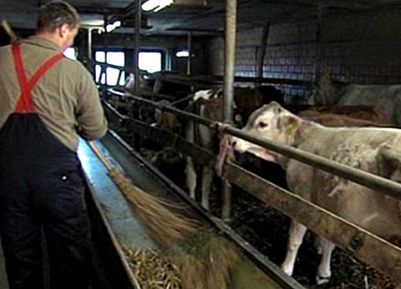 1. Agrarpraktiker wechseln nach einem Lehrjahr den Lehrbetrieb. Schreibe Vor- und Nachteile davon auf. 2. Nenne die Voraussetzungen, welche man mitbringen sollte, um Agrarpraktiker zu werden. 3. Zähle einige Unterrichtsthemen auf, welche in der Berufsschule für Agrarpraktiker in Giswil gelernt werden. 4. Wie viele Tage Berufsschule pro Woche gehören zur Ausbildung?5. Wie lange dauert die Ausbildung zum Agrarpraktiker EBA und wie hoch ist der monatliche Lohn?6. Welche Weiterbildungsmöglichkeiten gibt es?7. Christian möchte später einmal den Hof seiner Eltern übernehmen. Recherchiere, welche Möglichkeiten es für Jugendliche gibt, deren Eltern keinen eigenen Betrieb haben. 8. Der Betrieb züchtet mehrere tausend Küken. Christian beschreibt die Arbeit mit den kleinen Hühnern als zwiespältig. Welche Schattenseite beschreibt er? Wie geht er damit um?9. Christian schildert seinen Arbeitsalltag im Sommer und im Winter anders. Nenne Unterschiede, von denen er spricht. 10. Überlege dir Vor- und Nachteile des Berufs Agrarpraktiker. 1. Agrarpraktiker wechseln nach einem Lehrjahr den Lehrbetrieb. Schreibe Vor- und Nachteile davon auf. 2. Nenne die Voraussetzungen, welche man mitbringen sollte, um Agrarpraktiker zu werden. 3. Zähle einige Unterrichtsthemen auf, welche in der Berufsschule für Agrarpraktiker in Giswil gelernt werden. 4. Wie viele Tage Berufsschule pro Woche gehören zur Ausbildung?5. Wie lange dauert die Ausbildung zum Agrarpraktiker EBA und wie hoch ist der monatliche Lohn?6. Welche Weiterbildungsmöglichkeiten gibt es?7. Christian möchte später einmal den Hof seiner Eltern übernehmen. Recherchiere, welche Möglichkeiten es für Jugendliche gibt, deren Eltern keinen eigenen Betrieb haben. 8. Der Betrieb züchtet mehrere tausend Küken. Christian beschreibt die Arbeit mit den kleinen Hühnern als zwiespältig. Welche Schattenseite beschreibt er? Wie geht er damit um?9. Christian schildert seinen Arbeitsalltag im Sommer und im Winter anders. Nenne Unterschiede, von denen er spricht. 10. Überlege dir Vor- und Nachteile des Berufs Agrarpraktiker. 1. Agrarpraktiker wechseln nach einem Lehrjahr den Lehrbetrieb. Schreibe Vor- und Nachteile davon auf. 2. Nenne die Voraussetzungen, welche man mitbringen sollte, um Agrarpraktiker zu werden. 3. Zähle einige Unterrichtsthemen auf, welche in der Berufsschule für Agrarpraktiker in Giswil gelernt werden. 4. Wie viele Tage Berufsschule pro Woche gehören zur Ausbildung?5. Wie lange dauert die Ausbildung zum Agrarpraktiker EBA und wie hoch ist der monatliche Lohn?6. Welche Weiterbildungsmöglichkeiten gibt es?7. Christian möchte später einmal den Hof seiner Eltern übernehmen. Recherchiere, welche Möglichkeiten es für Jugendliche gibt, deren Eltern keinen eigenen Betrieb haben. 8. Der Betrieb züchtet mehrere tausend Küken. Christian beschreibt die Arbeit mit den kleinen Hühnern als zwiespältig. Welche Schattenseite beschreibt er? Wie geht er damit um?9. Christian schildert seinen Arbeitsalltag im Sommer und im Winter anders. Nenne Unterschiede, von denen er spricht. 10. Überlege dir Vor- und Nachteile des Berufs Agrarpraktiker. 1. Agrarpraktiker wechseln nach einem Lehrjahr den Lehrbetrieb. Schreibe Vor- und Nachteile davon auf. 2. Nenne die Voraussetzungen, welche man mitbringen sollte, um Agrarpraktiker zu werden. 3. Zähle einige Unterrichtsthemen auf, welche in der Berufsschule für Agrarpraktiker in Giswil gelernt werden. 4. Wie viele Tage Berufsschule pro Woche gehören zur Ausbildung?5. Wie lange dauert die Ausbildung zum Agrarpraktiker EBA und wie hoch ist der monatliche Lohn?6. Welche Weiterbildungsmöglichkeiten gibt es?7. Christian möchte später einmal den Hof seiner Eltern übernehmen. Recherchiere, welche Möglichkeiten es für Jugendliche gibt, deren Eltern keinen eigenen Betrieb haben. 8. Der Betrieb züchtet mehrere tausend Küken. Christian beschreibt die Arbeit mit den kleinen Hühnern als zwiespältig. Welche Schattenseite beschreibt er? Wie geht er damit um?9. Christian schildert seinen Arbeitsalltag im Sommer und im Winter anders. Nenne Unterschiede, von denen er spricht. 10. Überlege dir Vor- und Nachteile des Berufs Agrarpraktiker. 1. Agrarpraktiker wechseln nach einem Lehrjahr den Lehrbetrieb. Schreibe Vor- und Nachteile davon auf. 2. Nenne die Voraussetzungen, welche man mitbringen sollte, um Agrarpraktiker zu werden. 3. Zähle einige Unterrichtsthemen auf, welche in der Berufsschule für Agrarpraktiker in Giswil gelernt werden. 4. Wie viele Tage Berufsschule pro Woche gehören zur Ausbildung?5. Wie lange dauert die Ausbildung zum Agrarpraktiker EBA und wie hoch ist der monatliche Lohn?6. Welche Weiterbildungsmöglichkeiten gibt es?7. Christian möchte später einmal den Hof seiner Eltern übernehmen. Recherchiere, welche Möglichkeiten es für Jugendliche gibt, deren Eltern keinen eigenen Betrieb haben. 8. Der Betrieb züchtet mehrere tausend Küken. Christian beschreibt die Arbeit mit den kleinen Hühnern als zwiespältig. Welche Schattenseite beschreibt er? Wie geht er damit um?9. Christian schildert seinen Arbeitsalltag im Sommer und im Winter anders. Nenne Unterschiede, von denen er spricht. 10. Überlege dir Vor- und Nachteile des Berufs Agrarpraktiker. 1. Agrarpraktiker wechseln nach einem Lehrjahr den Lehrbetrieb. Schreibe Vor- und Nachteile davon auf. 2. Nenne die Voraussetzungen, welche man mitbringen sollte, um Agrarpraktiker zu werden. 3. Zähle einige Unterrichtsthemen auf, welche in der Berufsschule für Agrarpraktiker in Giswil gelernt werden. 4. Wie viele Tage Berufsschule pro Woche gehören zur Ausbildung?5. Wie lange dauert die Ausbildung zum Agrarpraktiker EBA und wie hoch ist der monatliche Lohn?6. Welche Weiterbildungsmöglichkeiten gibt es?7. Christian möchte später einmal den Hof seiner Eltern übernehmen. Recherchiere, welche Möglichkeiten es für Jugendliche gibt, deren Eltern keinen eigenen Betrieb haben. 8. Der Betrieb züchtet mehrere tausend Küken. Christian beschreibt die Arbeit mit den kleinen Hühnern als zwiespältig. Welche Schattenseite beschreibt er? Wie geht er damit um?9. Christian schildert seinen Arbeitsalltag im Sommer und im Winter anders. Nenne Unterschiede, von denen er spricht. 10. Überlege dir Vor- und Nachteile des Berufs Agrarpraktiker. 1. Agrarpraktiker wechseln nach einem Lehrjahr den Lehrbetrieb. Schreibe Vor- und Nachteile davon auf. 2. Nenne die Voraussetzungen, welche man mitbringen sollte, um Agrarpraktiker zu werden. 3. Zähle einige Unterrichtsthemen auf, welche in der Berufsschule für Agrarpraktiker in Giswil gelernt werden. 4. Wie viele Tage Berufsschule pro Woche gehören zur Ausbildung?5. Wie lange dauert die Ausbildung zum Agrarpraktiker EBA und wie hoch ist der monatliche Lohn?6. Welche Weiterbildungsmöglichkeiten gibt es?7. Christian möchte später einmal den Hof seiner Eltern übernehmen. Recherchiere, welche Möglichkeiten es für Jugendliche gibt, deren Eltern keinen eigenen Betrieb haben. 8. Der Betrieb züchtet mehrere tausend Küken. Christian beschreibt die Arbeit mit den kleinen Hühnern als zwiespältig. Welche Schattenseite beschreibt er? Wie geht er damit um?9. Christian schildert seinen Arbeitsalltag im Sommer und im Winter anders. Nenne Unterschiede, von denen er spricht. 10. Überlege dir Vor- und Nachteile des Berufs Agrarpraktiker. 1. Agrarpraktiker wechseln nach einem Lehrjahr den Lehrbetrieb. Schreibe Vor- und Nachteile davon auf. 2. Nenne die Voraussetzungen, welche man mitbringen sollte, um Agrarpraktiker zu werden. 3. Zähle einige Unterrichtsthemen auf, welche in der Berufsschule für Agrarpraktiker in Giswil gelernt werden. 4. Wie viele Tage Berufsschule pro Woche gehören zur Ausbildung?5. Wie lange dauert die Ausbildung zum Agrarpraktiker EBA und wie hoch ist der monatliche Lohn?6. Welche Weiterbildungsmöglichkeiten gibt es?7. Christian möchte später einmal den Hof seiner Eltern übernehmen. Recherchiere, welche Möglichkeiten es für Jugendliche gibt, deren Eltern keinen eigenen Betrieb haben. 8. Der Betrieb züchtet mehrere tausend Küken. Christian beschreibt die Arbeit mit den kleinen Hühnern als zwiespältig. Welche Schattenseite beschreibt er? Wie geht er damit um?9. Christian schildert seinen Arbeitsalltag im Sommer und im Winter anders. Nenne Unterschiede, von denen er spricht. 10. Überlege dir Vor- und Nachteile des Berufs Agrarpraktiker. 1. Agrarpraktiker wechseln nach einem Lehrjahr den Lehrbetrieb. Schreibe Vor- und Nachteile davon auf. 2. Nenne die Voraussetzungen, welche man mitbringen sollte, um Agrarpraktiker zu werden. 3. Zähle einige Unterrichtsthemen auf, welche in der Berufsschule für Agrarpraktiker in Giswil gelernt werden. 4. Wie viele Tage Berufsschule pro Woche gehören zur Ausbildung?5. Wie lange dauert die Ausbildung zum Agrarpraktiker EBA und wie hoch ist der monatliche Lohn?6. Welche Weiterbildungsmöglichkeiten gibt es?7. Christian möchte später einmal den Hof seiner Eltern übernehmen. Recherchiere, welche Möglichkeiten es für Jugendliche gibt, deren Eltern keinen eigenen Betrieb haben. 8. Der Betrieb züchtet mehrere tausend Küken. Christian beschreibt die Arbeit mit den kleinen Hühnern als zwiespältig. Welche Schattenseite beschreibt er? Wie geht er damit um?9. Christian schildert seinen Arbeitsalltag im Sommer und im Winter anders. Nenne Unterschiede, von denen er spricht. 10. Überlege dir Vor- und Nachteile des Berufs Agrarpraktiker. 1. Agrarpraktiker wechseln nach einem Lehrjahr den Lehrbetrieb. Schreibe Vor- und Nachteile davon auf. 2. Nenne die Voraussetzungen, welche man mitbringen sollte, um Agrarpraktiker zu werden. 3. Zähle einige Unterrichtsthemen auf, welche in der Berufsschule für Agrarpraktiker in Giswil gelernt werden. 4. Wie viele Tage Berufsschule pro Woche gehören zur Ausbildung?5. Wie lange dauert die Ausbildung zum Agrarpraktiker EBA und wie hoch ist der monatliche Lohn?6. Welche Weiterbildungsmöglichkeiten gibt es?7. Christian möchte später einmal den Hof seiner Eltern übernehmen. Recherchiere, welche Möglichkeiten es für Jugendliche gibt, deren Eltern keinen eigenen Betrieb haben. 8. Der Betrieb züchtet mehrere tausend Küken. Christian beschreibt die Arbeit mit den kleinen Hühnern als zwiespältig. Welche Schattenseite beschreibt er? Wie geht er damit um?9. Christian schildert seinen Arbeitsalltag im Sommer und im Winter anders. Nenne Unterschiede, von denen er spricht. 10. Überlege dir Vor- und Nachteile des Berufs Agrarpraktiker. 1. Agrarpraktiker wechseln nach einem Lehrjahr den Lehrbetrieb. Schreibe Vor- und Nachteile davon auf. 2. Nenne die Voraussetzungen, welche man mitbringen sollte, um Agrarpraktiker zu werden. 3. Zähle einige Unterrichtsthemen auf, welche in der Berufsschule für Agrarpraktiker in Giswil gelernt werden. 4. Wie viele Tage Berufsschule pro Woche gehören zur Ausbildung?5. Wie lange dauert die Ausbildung zum Agrarpraktiker EBA und wie hoch ist der monatliche Lohn?6. Welche Weiterbildungsmöglichkeiten gibt es?7. Christian möchte später einmal den Hof seiner Eltern übernehmen. Recherchiere, welche Möglichkeiten es für Jugendliche gibt, deren Eltern keinen eigenen Betrieb haben. 8. Der Betrieb züchtet mehrere tausend Küken. Christian beschreibt die Arbeit mit den kleinen Hühnern als zwiespältig. Welche Schattenseite beschreibt er? Wie geht er damit um?9. Christian schildert seinen Arbeitsalltag im Sommer und im Winter anders. Nenne Unterschiede, von denen er spricht. 10. Überlege dir Vor- und Nachteile des Berufs Agrarpraktiker. 1. Agrarpraktiker wechseln nach einem Lehrjahr den Lehrbetrieb. Schreibe Vor- und Nachteile davon auf. 2. Nenne die Voraussetzungen, welche man mitbringen sollte, um Agrarpraktiker zu werden. 3. Zähle einige Unterrichtsthemen auf, welche in der Berufsschule für Agrarpraktiker in Giswil gelernt werden. 4. Wie viele Tage Berufsschule pro Woche gehören zur Ausbildung?5. Wie lange dauert die Ausbildung zum Agrarpraktiker EBA und wie hoch ist der monatliche Lohn?6. Welche Weiterbildungsmöglichkeiten gibt es?7. Christian möchte später einmal den Hof seiner Eltern übernehmen. Recherchiere, welche Möglichkeiten es für Jugendliche gibt, deren Eltern keinen eigenen Betrieb haben. 8. Der Betrieb züchtet mehrere tausend Küken. Christian beschreibt die Arbeit mit den kleinen Hühnern als zwiespältig. Welche Schattenseite beschreibt er? Wie geht er damit um?9. Christian schildert seinen Arbeitsalltag im Sommer und im Winter anders. Nenne Unterschiede, von denen er spricht. 10. Überlege dir Vor- und Nachteile des Berufs Agrarpraktiker. 1. Agrarpraktiker wechseln nach einem Lehrjahr den Lehrbetrieb. Schreibe Vor- und Nachteile davon auf. 2. Nenne die Voraussetzungen, welche man mitbringen sollte, um Agrarpraktiker zu werden. 3. Zähle einige Unterrichtsthemen auf, welche in der Berufsschule für Agrarpraktiker in Giswil gelernt werden. 4. Wie viele Tage Berufsschule pro Woche gehören zur Ausbildung?5. Wie lange dauert die Ausbildung zum Agrarpraktiker EBA und wie hoch ist der monatliche Lohn?6. Welche Weiterbildungsmöglichkeiten gibt es?7. Christian möchte später einmal den Hof seiner Eltern übernehmen. Recherchiere, welche Möglichkeiten es für Jugendliche gibt, deren Eltern keinen eigenen Betrieb haben. 8. Der Betrieb züchtet mehrere tausend Küken. Christian beschreibt die Arbeit mit den kleinen Hühnern als zwiespältig. Welche Schattenseite beschreibt er? Wie geht er damit um?9. Christian schildert seinen Arbeitsalltag im Sommer und im Winter anders. Nenne Unterschiede, von denen er spricht. 10. Überlege dir Vor- und Nachteile des Berufs Agrarpraktiker. 1. Agrarpraktiker wechseln nach einem Lehrjahr den Lehrbetrieb. Schreibe Vor- und Nachteile davon auf. 2. Nenne die Voraussetzungen, welche man mitbringen sollte, um Agrarpraktiker zu werden. 3. Zähle einige Unterrichtsthemen auf, welche in der Berufsschule für Agrarpraktiker in Giswil gelernt werden. 4. Wie viele Tage Berufsschule pro Woche gehören zur Ausbildung?5. Wie lange dauert die Ausbildung zum Agrarpraktiker EBA und wie hoch ist der monatliche Lohn?6. Welche Weiterbildungsmöglichkeiten gibt es?7. Christian möchte später einmal den Hof seiner Eltern übernehmen. Recherchiere, welche Möglichkeiten es für Jugendliche gibt, deren Eltern keinen eigenen Betrieb haben. 8. Der Betrieb züchtet mehrere tausend Küken. Christian beschreibt die Arbeit mit den kleinen Hühnern als zwiespältig. Welche Schattenseite beschreibt er? Wie geht er damit um?9. Christian schildert seinen Arbeitsalltag im Sommer und im Winter anders. Nenne Unterschiede, von denen er spricht. 10. Überlege dir Vor- und Nachteile des Berufs Agrarpraktiker. 1. Agrarpraktiker wechseln nach einem Lehrjahr den Lehrbetrieb. Schreibe Vor- und Nachteile davon auf. 2. Nenne die Voraussetzungen, welche man mitbringen sollte, um Agrarpraktiker zu werden. 3. Zähle einige Unterrichtsthemen auf, welche in der Berufsschule für Agrarpraktiker in Giswil gelernt werden. 4. Wie viele Tage Berufsschule pro Woche gehören zur Ausbildung?5. Wie lange dauert die Ausbildung zum Agrarpraktiker EBA und wie hoch ist der monatliche Lohn?6. Welche Weiterbildungsmöglichkeiten gibt es?7. Christian möchte später einmal den Hof seiner Eltern übernehmen. Recherchiere, welche Möglichkeiten es für Jugendliche gibt, deren Eltern keinen eigenen Betrieb haben. 8. Der Betrieb züchtet mehrere tausend Küken. Christian beschreibt die Arbeit mit den kleinen Hühnern als zwiespältig. Welche Schattenseite beschreibt er? Wie geht er damit um?9. Christian schildert seinen Arbeitsalltag im Sommer und im Winter anders. Nenne Unterschiede, von denen er spricht. 10. Überlege dir Vor- und Nachteile des Berufs Agrarpraktiker. 1. Agrarpraktiker wechseln nach einem Lehrjahr den Lehrbetrieb. Schreibe Vor- und Nachteile davon auf. 2. Nenne die Voraussetzungen, welche man mitbringen sollte, um Agrarpraktiker zu werden. 3. Zähle einige Unterrichtsthemen auf, welche in der Berufsschule für Agrarpraktiker in Giswil gelernt werden. 4. Wie viele Tage Berufsschule pro Woche gehören zur Ausbildung?5. Wie lange dauert die Ausbildung zum Agrarpraktiker EBA und wie hoch ist der monatliche Lohn?6. Welche Weiterbildungsmöglichkeiten gibt es?7. Christian möchte später einmal den Hof seiner Eltern übernehmen. Recherchiere, welche Möglichkeiten es für Jugendliche gibt, deren Eltern keinen eigenen Betrieb haben. 8. Der Betrieb züchtet mehrere tausend Küken. Christian beschreibt die Arbeit mit den kleinen Hühnern als zwiespältig. Welche Schattenseite beschreibt er? Wie geht er damit um?9. Christian schildert seinen Arbeitsalltag im Sommer und im Winter anders. Nenne Unterschiede, von denen er spricht. 10. Überlege dir Vor- und Nachteile des Berufs Agrarpraktiker. 1. Agrarpraktiker wechseln nach einem Lehrjahr den Lehrbetrieb. Schreibe Vor- und Nachteile davon auf. 2. Nenne die Voraussetzungen, welche man mitbringen sollte, um Agrarpraktiker zu werden. 3. Zähle einige Unterrichtsthemen auf, welche in der Berufsschule für Agrarpraktiker in Giswil gelernt werden. 4. Wie viele Tage Berufsschule pro Woche gehören zur Ausbildung?5. Wie lange dauert die Ausbildung zum Agrarpraktiker EBA und wie hoch ist der monatliche Lohn?6. Welche Weiterbildungsmöglichkeiten gibt es?7. Christian möchte später einmal den Hof seiner Eltern übernehmen. Recherchiere, welche Möglichkeiten es für Jugendliche gibt, deren Eltern keinen eigenen Betrieb haben. 8. Der Betrieb züchtet mehrere tausend Küken. Christian beschreibt die Arbeit mit den kleinen Hühnern als zwiespältig. Welche Schattenseite beschreibt er? Wie geht er damit um?9. Christian schildert seinen Arbeitsalltag im Sommer und im Winter anders. Nenne Unterschiede, von denen er spricht. 10. Überlege dir Vor- und Nachteile des Berufs Agrarpraktiker. 1. Agrarpraktiker wechseln nach einem Lehrjahr den Lehrbetrieb. Schreibe Vor- und Nachteile davon auf. 2. Nenne die Voraussetzungen, welche man mitbringen sollte, um Agrarpraktiker zu werden. 3. Zähle einige Unterrichtsthemen auf, welche in der Berufsschule für Agrarpraktiker in Giswil gelernt werden. 4. Wie viele Tage Berufsschule pro Woche gehören zur Ausbildung?5. Wie lange dauert die Ausbildung zum Agrarpraktiker EBA und wie hoch ist der monatliche Lohn?6. Welche Weiterbildungsmöglichkeiten gibt es?7. Christian möchte später einmal den Hof seiner Eltern übernehmen. Recherchiere, welche Möglichkeiten es für Jugendliche gibt, deren Eltern keinen eigenen Betrieb haben. 8. Der Betrieb züchtet mehrere tausend Küken. Christian beschreibt die Arbeit mit den kleinen Hühnern als zwiespältig. Welche Schattenseite beschreibt er? Wie geht er damit um?9. Christian schildert seinen Arbeitsalltag im Sommer und im Winter anders. Nenne Unterschiede, von denen er spricht. 10. Überlege dir Vor- und Nachteile des Berufs Agrarpraktiker. 1. Agrarpraktiker wechseln nach einem Lehrjahr den Lehrbetrieb. Schreibe Vor- und Nachteile davon auf. 2. Nenne die Voraussetzungen, welche man mitbringen sollte, um Agrarpraktiker zu werden. 3. Zähle einige Unterrichtsthemen auf, welche in der Berufsschule für Agrarpraktiker in Giswil gelernt werden. 4. Wie viele Tage Berufsschule pro Woche gehören zur Ausbildung?5. Wie lange dauert die Ausbildung zum Agrarpraktiker EBA und wie hoch ist der monatliche Lohn?6. Welche Weiterbildungsmöglichkeiten gibt es?7. Christian möchte später einmal den Hof seiner Eltern übernehmen. Recherchiere, welche Möglichkeiten es für Jugendliche gibt, deren Eltern keinen eigenen Betrieb haben. 8. Der Betrieb züchtet mehrere tausend Küken. Christian beschreibt die Arbeit mit den kleinen Hühnern als zwiespältig. Welche Schattenseite beschreibt er? Wie geht er damit um?9. Christian schildert seinen Arbeitsalltag im Sommer und im Winter anders. Nenne Unterschiede, von denen er spricht. 10. Überlege dir Vor- und Nachteile des Berufs Agrarpraktiker. 1. Agrarpraktiker wechseln nach einem Lehrjahr den Lehrbetrieb. Schreibe Vor- und Nachteile davon auf. 2. Nenne die Voraussetzungen, welche man mitbringen sollte, um Agrarpraktiker zu werden. 3. Zähle einige Unterrichtsthemen auf, welche in der Berufsschule für Agrarpraktiker in Giswil gelernt werden. 4. Wie viele Tage Berufsschule pro Woche gehören zur Ausbildung?5. Wie lange dauert die Ausbildung zum Agrarpraktiker EBA und wie hoch ist der monatliche Lohn?6. Welche Weiterbildungsmöglichkeiten gibt es?7. Christian möchte später einmal den Hof seiner Eltern übernehmen. Recherchiere, welche Möglichkeiten es für Jugendliche gibt, deren Eltern keinen eigenen Betrieb haben. 8. Der Betrieb züchtet mehrere tausend Küken. Christian beschreibt die Arbeit mit den kleinen Hühnern als zwiespältig. Welche Schattenseite beschreibt er? Wie geht er damit um?9. Christian schildert seinen Arbeitsalltag im Sommer und im Winter anders. Nenne Unterschiede, von denen er spricht. 10. Überlege dir Vor- und Nachteile des Berufs Agrarpraktiker. 1. Agrarpraktiker wechseln nach einem Lehrjahr den Lehrbetrieb. Schreibe Vor- und Nachteile davon auf. 2. Nenne die Voraussetzungen, welche man mitbringen sollte, um Agrarpraktiker zu werden. 3. Zähle einige Unterrichtsthemen auf, welche in der Berufsschule für Agrarpraktiker in Giswil gelernt werden. 4. Wie viele Tage Berufsschule pro Woche gehören zur Ausbildung?5. Wie lange dauert die Ausbildung zum Agrarpraktiker EBA und wie hoch ist der monatliche Lohn?6. Welche Weiterbildungsmöglichkeiten gibt es?7. Christian möchte später einmal den Hof seiner Eltern übernehmen. Recherchiere, welche Möglichkeiten es für Jugendliche gibt, deren Eltern keinen eigenen Betrieb haben. 8. Der Betrieb züchtet mehrere tausend Küken. Christian beschreibt die Arbeit mit den kleinen Hühnern als zwiespältig. Welche Schattenseite beschreibt er? Wie geht er damit um?9. Christian schildert seinen Arbeitsalltag im Sommer und im Winter anders. Nenne Unterschiede, von denen er spricht. 10. Überlege dir Vor- und Nachteile des Berufs Agrarpraktiker. 1. Agrarpraktiker wechseln nach einem Lehrjahr den Lehrbetrieb. Schreibe Vor- und Nachteile davon auf. 2. Nenne die Voraussetzungen, welche man mitbringen sollte, um Agrarpraktiker zu werden. 3. Zähle einige Unterrichtsthemen auf, welche in der Berufsschule für Agrarpraktiker in Giswil gelernt werden. 4. Wie viele Tage Berufsschule pro Woche gehören zur Ausbildung?5. Wie lange dauert die Ausbildung zum Agrarpraktiker EBA und wie hoch ist der monatliche Lohn?6. Welche Weiterbildungsmöglichkeiten gibt es?7. Christian möchte später einmal den Hof seiner Eltern übernehmen. Recherchiere, welche Möglichkeiten es für Jugendliche gibt, deren Eltern keinen eigenen Betrieb haben. 8. Der Betrieb züchtet mehrere tausend Küken. Christian beschreibt die Arbeit mit den kleinen Hühnern als zwiespältig. Welche Schattenseite beschreibt er? Wie geht er damit um?9. Christian schildert seinen Arbeitsalltag im Sommer und im Winter anders. Nenne Unterschiede, von denen er spricht. 10. Überlege dir Vor- und Nachteile des Berufs Agrarpraktiker. 1. Agrarpraktiker wechseln nach einem Lehrjahr den Lehrbetrieb. Schreibe Vor- und Nachteile davon auf. 2. Nenne die Voraussetzungen, welche man mitbringen sollte, um Agrarpraktiker zu werden. 3. Zähle einige Unterrichtsthemen auf, welche in der Berufsschule für Agrarpraktiker in Giswil gelernt werden. 4. Wie viele Tage Berufsschule pro Woche gehören zur Ausbildung?5. Wie lange dauert die Ausbildung zum Agrarpraktiker EBA und wie hoch ist der monatliche Lohn?6. Welche Weiterbildungsmöglichkeiten gibt es?7. Christian möchte später einmal den Hof seiner Eltern übernehmen. Recherchiere, welche Möglichkeiten es für Jugendliche gibt, deren Eltern keinen eigenen Betrieb haben. 8. Der Betrieb züchtet mehrere tausend Küken. Christian beschreibt die Arbeit mit den kleinen Hühnern als zwiespältig. Welche Schattenseite beschreibt er? Wie geht er damit um?9. Christian schildert seinen Arbeitsalltag im Sommer und im Winter anders. Nenne Unterschiede, von denen er spricht. 10. Überlege dir Vor- und Nachteile des Berufs Agrarpraktiker. 1. Agrarpraktiker wechseln nach einem Lehrjahr den Lehrbetrieb. Schreibe Vor- und Nachteile davon auf. 2. Nenne die Voraussetzungen, welche man mitbringen sollte, um Agrarpraktiker zu werden. 3. Zähle einige Unterrichtsthemen auf, welche in der Berufsschule für Agrarpraktiker in Giswil gelernt werden. 4. Wie viele Tage Berufsschule pro Woche gehören zur Ausbildung?5. Wie lange dauert die Ausbildung zum Agrarpraktiker EBA und wie hoch ist der monatliche Lohn?6. Welche Weiterbildungsmöglichkeiten gibt es?7. Christian möchte später einmal den Hof seiner Eltern übernehmen. Recherchiere, welche Möglichkeiten es für Jugendliche gibt, deren Eltern keinen eigenen Betrieb haben. 8. Der Betrieb züchtet mehrere tausend Küken. Christian beschreibt die Arbeit mit den kleinen Hühnern als zwiespältig. Welche Schattenseite beschreibt er? Wie geht er damit um?9. Christian schildert seinen Arbeitsalltag im Sommer und im Winter anders. Nenne Unterschiede, von denen er spricht. 10. Überlege dir Vor- und Nachteile des Berufs Agrarpraktiker. 1. Agrarpraktiker wechseln nach einem Lehrjahr den Lehrbetrieb. Schreibe Vor- und Nachteile davon auf. 2. Nenne die Voraussetzungen, welche man mitbringen sollte, um Agrarpraktiker zu werden. 3. Zähle einige Unterrichtsthemen auf, welche in der Berufsschule für Agrarpraktiker in Giswil gelernt werden. 4. Wie viele Tage Berufsschule pro Woche gehören zur Ausbildung?5. Wie lange dauert die Ausbildung zum Agrarpraktiker EBA und wie hoch ist der monatliche Lohn?6. Welche Weiterbildungsmöglichkeiten gibt es?7. Christian möchte später einmal den Hof seiner Eltern übernehmen. Recherchiere, welche Möglichkeiten es für Jugendliche gibt, deren Eltern keinen eigenen Betrieb haben. 8. Der Betrieb züchtet mehrere tausend Küken. Christian beschreibt die Arbeit mit den kleinen Hühnern als zwiespältig. Welche Schattenseite beschreibt er? Wie geht er damit um?9. Christian schildert seinen Arbeitsalltag im Sommer und im Winter anders. Nenne Unterschiede, von denen er spricht. 10. Überlege dir Vor- und Nachteile des Berufs Agrarpraktiker. 1. Agrarpraktiker wechseln nach einem Lehrjahr den Lehrbetrieb. Schreibe Vor- und Nachteile davon auf. 2. Nenne die Voraussetzungen, welche man mitbringen sollte, um Agrarpraktiker zu werden. 3. Zähle einige Unterrichtsthemen auf, welche in der Berufsschule für Agrarpraktiker in Giswil gelernt werden. 4. Wie viele Tage Berufsschule pro Woche gehören zur Ausbildung?5. Wie lange dauert die Ausbildung zum Agrarpraktiker EBA und wie hoch ist der monatliche Lohn?6. Welche Weiterbildungsmöglichkeiten gibt es?7. Christian möchte später einmal den Hof seiner Eltern übernehmen. Recherchiere, welche Möglichkeiten es für Jugendliche gibt, deren Eltern keinen eigenen Betrieb haben. 8. Der Betrieb züchtet mehrere tausend Küken. Christian beschreibt die Arbeit mit den kleinen Hühnern als zwiespältig. Welche Schattenseite beschreibt er? Wie geht er damit um?9. Christian schildert seinen Arbeitsalltag im Sommer und im Winter anders. Nenne Unterschiede, von denen er spricht. 10. Überlege dir Vor- und Nachteile des Berufs Agrarpraktiker. 1. Agrarpraktiker wechseln nach einem Lehrjahr den Lehrbetrieb. Schreibe Vor- und Nachteile davon auf. 2. Nenne die Voraussetzungen, welche man mitbringen sollte, um Agrarpraktiker zu werden. 3. Zähle einige Unterrichtsthemen auf, welche in der Berufsschule für Agrarpraktiker in Giswil gelernt werden. 4. Wie viele Tage Berufsschule pro Woche gehören zur Ausbildung?5. Wie lange dauert die Ausbildung zum Agrarpraktiker EBA und wie hoch ist der monatliche Lohn?6. Welche Weiterbildungsmöglichkeiten gibt es?7. Christian möchte später einmal den Hof seiner Eltern übernehmen. Recherchiere, welche Möglichkeiten es für Jugendliche gibt, deren Eltern keinen eigenen Betrieb haben. 8. Der Betrieb züchtet mehrere tausend Küken. Christian beschreibt die Arbeit mit den kleinen Hühnern als zwiespältig. Welche Schattenseite beschreibt er? Wie geht er damit um?9. Christian schildert seinen Arbeitsalltag im Sommer und im Winter anders. Nenne Unterschiede, von denen er spricht. 10. Überlege dir Vor- und Nachteile des Berufs Agrarpraktiker. 1. Agrarpraktiker wechseln nach einem Lehrjahr den Lehrbetrieb. Schreibe Vor- und Nachteile davon auf. 2. Nenne die Voraussetzungen, welche man mitbringen sollte, um Agrarpraktiker zu werden. 3. Zähle einige Unterrichtsthemen auf, welche in der Berufsschule für Agrarpraktiker in Giswil gelernt werden. 4. Wie viele Tage Berufsschule pro Woche gehören zur Ausbildung?5. Wie lange dauert die Ausbildung zum Agrarpraktiker EBA und wie hoch ist der monatliche Lohn?6. Welche Weiterbildungsmöglichkeiten gibt es?7. Christian möchte später einmal den Hof seiner Eltern übernehmen. Recherchiere, welche Möglichkeiten es für Jugendliche gibt, deren Eltern keinen eigenen Betrieb haben. 8. Der Betrieb züchtet mehrere tausend Küken. Christian beschreibt die Arbeit mit den kleinen Hühnern als zwiespältig. Welche Schattenseite beschreibt er? Wie geht er damit um?9. Christian schildert seinen Arbeitsalltag im Sommer und im Winter anders. Nenne Unterschiede, von denen er spricht. 10. Überlege dir Vor- und Nachteile des Berufs Agrarpraktiker. 1. Agrarpraktiker wechseln nach einem Lehrjahr den Lehrbetrieb. Schreibe Vor- und Nachteile davon auf. 2. Nenne die Voraussetzungen, welche man mitbringen sollte, um Agrarpraktiker zu werden. 3. Zähle einige Unterrichtsthemen auf, welche in der Berufsschule für Agrarpraktiker in Giswil gelernt werden. 4. Wie viele Tage Berufsschule pro Woche gehören zur Ausbildung?5. Wie lange dauert die Ausbildung zum Agrarpraktiker EBA und wie hoch ist der monatliche Lohn?6. Welche Weiterbildungsmöglichkeiten gibt es?7. Christian möchte später einmal den Hof seiner Eltern übernehmen. Recherchiere, welche Möglichkeiten es für Jugendliche gibt, deren Eltern keinen eigenen Betrieb haben. 8. Der Betrieb züchtet mehrere tausend Küken. Christian beschreibt die Arbeit mit den kleinen Hühnern als zwiespältig. Welche Schattenseite beschreibt er? Wie geht er damit um?9. Christian schildert seinen Arbeitsalltag im Sommer und im Winter anders. Nenne Unterschiede, von denen er spricht. 10. Überlege dir Vor- und Nachteile des Berufs Agrarpraktiker. 1. Agrarpraktiker wechseln nach einem Lehrjahr den Lehrbetrieb. Schreibe Vor- und Nachteile davon auf. 2. Nenne die Voraussetzungen, welche man mitbringen sollte, um Agrarpraktiker zu werden. 3. Zähle einige Unterrichtsthemen auf, welche in der Berufsschule für Agrarpraktiker in Giswil gelernt werden. 4. Wie viele Tage Berufsschule pro Woche gehören zur Ausbildung?5. Wie lange dauert die Ausbildung zum Agrarpraktiker EBA und wie hoch ist der monatliche Lohn?6. Welche Weiterbildungsmöglichkeiten gibt es?7. Christian möchte später einmal den Hof seiner Eltern übernehmen. Recherchiere, welche Möglichkeiten es für Jugendliche gibt, deren Eltern keinen eigenen Betrieb haben. 8. Der Betrieb züchtet mehrere tausend Küken. Christian beschreibt die Arbeit mit den kleinen Hühnern als zwiespältig. Welche Schattenseite beschreibt er? Wie geht er damit um?9. Christian schildert seinen Arbeitsalltag im Sommer und im Winter anders. Nenne Unterschiede, von denen er spricht. 10. Überlege dir Vor- und Nachteile des Berufs Agrarpraktiker. 1. Agrarpraktiker wechseln nach einem Lehrjahr den Lehrbetrieb. Schreibe Vor- und Nachteile davon auf. 2. Nenne die Voraussetzungen, welche man mitbringen sollte, um Agrarpraktiker zu werden. 3. Zähle einige Unterrichtsthemen auf, welche in der Berufsschule für Agrarpraktiker in Giswil gelernt werden. 4. Wie viele Tage Berufsschule pro Woche gehören zur Ausbildung?5. Wie lange dauert die Ausbildung zum Agrarpraktiker EBA und wie hoch ist der monatliche Lohn?6. Welche Weiterbildungsmöglichkeiten gibt es?7. Christian möchte später einmal den Hof seiner Eltern übernehmen. Recherchiere, welche Möglichkeiten es für Jugendliche gibt, deren Eltern keinen eigenen Betrieb haben. 8. Der Betrieb züchtet mehrere tausend Küken. Christian beschreibt die Arbeit mit den kleinen Hühnern als zwiespältig. Welche Schattenseite beschreibt er? Wie geht er damit um?9. Christian schildert seinen Arbeitsalltag im Sommer und im Winter anders. Nenne Unterschiede, von denen er spricht. 10. Überlege dir Vor- und Nachteile des Berufs Agrarpraktiker. 1. Agrarpraktiker wechseln nach einem Lehrjahr den Lehrbetrieb. Schreibe Vor- und Nachteile davon auf. 2. Nenne die Voraussetzungen, welche man mitbringen sollte, um Agrarpraktiker zu werden. 3. Zähle einige Unterrichtsthemen auf, welche in der Berufsschule für Agrarpraktiker in Giswil gelernt werden. 4. Wie viele Tage Berufsschule pro Woche gehören zur Ausbildung?5. Wie lange dauert die Ausbildung zum Agrarpraktiker EBA und wie hoch ist der monatliche Lohn?6. Welche Weiterbildungsmöglichkeiten gibt es?7. Christian möchte später einmal den Hof seiner Eltern übernehmen. Recherchiere, welche Möglichkeiten es für Jugendliche gibt, deren Eltern keinen eigenen Betrieb haben. 8. Der Betrieb züchtet mehrere tausend Küken. Christian beschreibt die Arbeit mit den kleinen Hühnern als zwiespältig. Welche Schattenseite beschreibt er? Wie geht er damit um?9. Christian schildert seinen Arbeitsalltag im Sommer und im Winter anders. Nenne Unterschiede, von denen er spricht. 10. Überlege dir Vor- und Nachteile des Berufs Agrarpraktiker. 1. Agrarpraktiker wechseln nach einem Lehrjahr den Lehrbetrieb. Schreibe Vor- und Nachteile davon auf. 2. Nenne die Voraussetzungen, welche man mitbringen sollte, um Agrarpraktiker zu werden. 3. Zähle einige Unterrichtsthemen auf, welche in der Berufsschule für Agrarpraktiker in Giswil gelernt werden. 4. Wie viele Tage Berufsschule pro Woche gehören zur Ausbildung?5. Wie lange dauert die Ausbildung zum Agrarpraktiker EBA und wie hoch ist der monatliche Lohn?6. Welche Weiterbildungsmöglichkeiten gibt es?7. Christian möchte später einmal den Hof seiner Eltern übernehmen. Recherchiere, welche Möglichkeiten es für Jugendliche gibt, deren Eltern keinen eigenen Betrieb haben. 8. Der Betrieb züchtet mehrere tausend Küken. Christian beschreibt die Arbeit mit den kleinen Hühnern als zwiespältig. Welche Schattenseite beschreibt er? Wie geht er damit um?9. Christian schildert seinen Arbeitsalltag im Sommer und im Winter anders. Nenne Unterschiede, von denen er spricht. 10. Überlege dir Vor- und Nachteile des Berufs Agrarpraktiker. 1. Agrarpraktiker wechseln nach einem Lehrjahr den Lehrbetrieb. Schreibe Vor- und Nachteile davon auf. 2. Nenne die Voraussetzungen, welche man mitbringen sollte, um Agrarpraktiker zu werden. 3. Zähle einige Unterrichtsthemen auf, welche in der Berufsschule für Agrarpraktiker in Giswil gelernt werden. 4. Wie viele Tage Berufsschule pro Woche gehören zur Ausbildung?5. Wie lange dauert die Ausbildung zum Agrarpraktiker EBA und wie hoch ist der monatliche Lohn?6. Welche Weiterbildungsmöglichkeiten gibt es?7. Christian möchte später einmal den Hof seiner Eltern übernehmen. Recherchiere, welche Möglichkeiten es für Jugendliche gibt, deren Eltern keinen eigenen Betrieb haben. 8. Der Betrieb züchtet mehrere tausend Küken. Christian beschreibt die Arbeit mit den kleinen Hühnern als zwiespältig. Welche Schattenseite beschreibt er? Wie geht er damit um?9. Christian schildert seinen Arbeitsalltag im Sommer und im Winter anders. Nenne Unterschiede, von denen er spricht. 10. Überlege dir Vor- und Nachteile des Berufs Agrarpraktiker. 1. Agrarpraktiker wechseln nach einem Lehrjahr den Lehrbetrieb. Schreibe Vor- und Nachteile davon auf. 2. Nenne die Voraussetzungen, welche man mitbringen sollte, um Agrarpraktiker zu werden. 3. Zähle einige Unterrichtsthemen auf, welche in der Berufsschule für Agrarpraktiker in Giswil gelernt werden. 4. Wie viele Tage Berufsschule pro Woche gehören zur Ausbildung?5. Wie lange dauert die Ausbildung zum Agrarpraktiker EBA und wie hoch ist der monatliche Lohn?6. Welche Weiterbildungsmöglichkeiten gibt es?7. Christian möchte später einmal den Hof seiner Eltern übernehmen. Recherchiere, welche Möglichkeiten es für Jugendliche gibt, deren Eltern keinen eigenen Betrieb haben. 8. Der Betrieb züchtet mehrere tausend Küken. Christian beschreibt die Arbeit mit den kleinen Hühnern als zwiespältig. Welche Schattenseite beschreibt er? Wie geht er damit um?9. Christian schildert seinen Arbeitsalltag im Sommer und im Winter anders. Nenne Unterschiede, von denen er spricht. 10. Überlege dir Vor- und Nachteile des Berufs Agrarpraktiker. 1. Agrarpraktiker wechseln nach einem Lehrjahr den Lehrbetrieb. Schreibe Vor- und Nachteile davon auf. 2. Nenne die Voraussetzungen, welche man mitbringen sollte, um Agrarpraktiker zu werden. 3. Zähle einige Unterrichtsthemen auf, welche in der Berufsschule für Agrarpraktiker in Giswil gelernt werden. 4. Wie viele Tage Berufsschule pro Woche gehören zur Ausbildung?5. Wie lange dauert die Ausbildung zum Agrarpraktiker EBA und wie hoch ist der monatliche Lohn?6. Welche Weiterbildungsmöglichkeiten gibt es?7. Christian möchte später einmal den Hof seiner Eltern übernehmen. Recherchiere, welche Möglichkeiten es für Jugendliche gibt, deren Eltern keinen eigenen Betrieb haben. 8. Der Betrieb züchtet mehrere tausend Küken. Christian beschreibt die Arbeit mit den kleinen Hühnern als zwiespältig. Welche Schattenseite beschreibt er? Wie geht er damit um?9. Christian schildert seinen Arbeitsalltag im Sommer und im Winter anders. Nenne Unterschiede, von denen er spricht. 10. Überlege dir Vor- und Nachteile des Berufs Agrarpraktiker. 1. Agrarpraktiker wechseln nach einem Lehrjahr den Lehrbetrieb. Schreibe Vor- und Nachteile davon auf. 2. Nenne die Voraussetzungen, welche man mitbringen sollte, um Agrarpraktiker zu werden. 3. Zähle einige Unterrichtsthemen auf, welche in der Berufsschule für Agrarpraktiker in Giswil gelernt werden. 4. Wie viele Tage Berufsschule pro Woche gehören zur Ausbildung?5. Wie lange dauert die Ausbildung zum Agrarpraktiker EBA und wie hoch ist der monatliche Lohn?6. Welche Weiterbildungsmöglichkeiten gibt es?7. Christian möchte später einmal den Hof seiner Eltern übernehmen. Recherchiere, welche Möglichkeiten es für Jugendliche gibt, deren Eltern keinen eigenen Betrieb haben. 8. Der Betrieb züchtet mehrere tausend Küken. Christian beschreibt die Arbeit mit den kleinen Hühnern als zwiespältig. Welche Schattenseite beschreibt er? Wie geht er damit um?9. Christian schildert seinen Arbeitsalltag im Sommer und im Winter anders. Nenne Unterschiede, von denen er spricht. 10. Überlege dir Vor- und Nachteile des Berufs Agrarpraktiker. 1. Agrarpraktiker wechseln nach einem Lehrjahr den Lehrbetrieb. Schreibe Vor- und Nachteile davon auf. 2. Nenne die Voraussetzungen, welche man mitbringen sollte, um Agrarpraktiker zu werden. 3. Zähle einige Unterrichtsthemen auf, welche in der Berufsschule für Agrarpraktiker in Giswil gelernt werden. 4. Wie viele Tage Berufsschule pro Woche gehören zur Ausbildung?5. Wie lange dauert die Ausbildung zum Agrarpraktiker EBA und wie hoch ist der monatliche Lohn?6. Welche Weiterbildungsmöglichkeiten gibt es?7. Christian möchte später einmal den Hof seiner Eltern übernehmen. Recherchiere, welche Möglichkeiten es für Jugendliche gibt, deren Eltern keinen eigenen Betrieb haben. 8. Der Betrieb züchtet mehrere tausend Küken. Christian beschreibt die Arbeit mit den kleinen Hühnern als zwiespältig. Welche Schattenseite beschreibt er? Wie geht er damit um?9. Christian schildert seinen Arbeitsalltag im Sommer und im Winter anders. Nenne Unterschiede, von denen er spricht. 10. Überlege dir Vor- und Nachteile des Berufs Agrarpraktiker. 1. Agrarpraktiker wechseln nach einem Lehrjahr den Lehrbetrieb. Schreibe Vor- und Nachteile davon auf. 2. Nenne die Voraussetzungen, welche man mitbringen sollte, um Agrarpraktiker zu werden. 3. Zähle einige Unterrichtsthemen auf, welche in der Berufsschule für Agrarpraktiker in Giswil gelernt werden. 4. Wie viele Tage Berufsschule pro Woche gehören zur Ausbildung?5. Wie lange dauert die Ausbildung zum Agrarpraktiker EBA und wie hoch ist der monatliche Lohn?6. Welche Weiterbildungsmöglichkeiten gibt es?7. Christian möchte später einmal den Hof seiner Eltern übernehmen. Recherchiere, welche Möglichkeiten es für Jugendliche gibt, deren Eltern keinen eigenen Betrieb haben. 8. Der Betrieb züchtet mehrere tausend Küken. Christian beschreibt die Arbeit mit den kleinen Hühnern als zwiespältig. Welche Schattenseite beschreibt er? Wie geht er damit um?9. Christian schildert seinen Arbeitsalltag im Sommer und im Winter anders. Nenne Unterschiede, von denen er spricht. 10. Überlege dir Vor- und Nachteile des Berufs Agrarpraktiker. 1. Agrarpraktiker wechseln nach einem Lehrjahr den Lehrbetrieb. Schreibe Vor- und Nachteile davon auf. 2. Nenne die Voraussetzungen, welche man mitbringen sollte, um Agrarpraktiker zu werden. 3. Zähle einige Unterrichtsthemen auf, welche in der Berufsschule für Agrarpraktiker in Giswil gelernt werden. 4. Wie viele Tage Berufsschule pro Woche gehören zur Ausbildung?5. Wie lange dauert die Ausbildung zum Agrarpraktiker EBA und wie hoch ist der monatliche Lohn?6. Welche Weiterbildungsmöglichkeiten gibt es?7. Christian möchte später einmal den Hof seiner Eltern übernehmen. Recherchiere, welche Möglichkeiten es für Jugendliche gibt, deren Eltern keinen eigenen Betrieb haben. 8. Der Betrieb züchtet mehrere tausend Küken. Christian beschreibt die Arbeit mit den kleinen Hühnern als zwiespältig. Welche Schattenseite beschreibt er? Wie geht er damit um?9. Christian schildert seinen Arbeitsalltag im Sommer und im Winter anders. Nenne Unterschiede, von denen er spricht. 10. Überlege dir Vor- und Nachteile des Berufs Agrarpraktiker. 1. Agrarpraktiker wechseln nach einem Lehrjahr den Lehrbetrieb. Schreibe Vor- und Nachteile davon auf. 2. Nenne die Voraussetzungen, welche man mitbringen sollte, um Agrarpraktiker zu werden. 3. Zähle einige Unterrichtsthemen auf, welche in der Berufsschule für Agrarpraktiker in Giswil gelernt werden. 4. Wie viele Tage Berufsschule pro Woche gehören zur Ausbildung?5. Wie lange dauert die Ausbildung zum Agrarpraktiker EBA und wie hoch ist der monatliche Lohn?6. Welche Weiterbildungsmöglichkeiten gibt es?7. Christian möchte später einmal den Hof seiner Eltern übernehmen. Recherchiere, welche Möglichkeiten es für Jugendliche gibt, deren Eltern keinen eigenen Betrieb haben. 8. Der Betrieb züchtet mehrere tausend Küken. Christian beschreibt die Arbeit mit den kleinen Hühnern als zwiespältig. Welche Schattenseite beschreibt er? Wie geht er damit um?9. Christian schildert seinen Arbeitsalltag im Sommer und im Winter anders. Nenne Unterschiede, von denen er spricht. 10. Überlege dir Vor- und Nachteile des Berufs Agrarpraktiker. 1. Agrarpraktiker wechseln nach einem Lehrjahr den Lehrbetrieb. Schreibe Vor- und Nachteile davon auf. 2. Nenne die Voraussetzungen, welche man mitbringen sollte, um Agrarpraktiker zu werden. 3. Zähle einige Unterrichtsthemen auf, welche in der Berufsschule für Agrarpraktiker in Giswil gelernt werden. 4. Wie viele Tage Berufsschule pro Woche gehören zur Ausbildung?5. Wie lange dauert die Ausbildung zum Agrarpraktiker EBA und wie hoch ist der monatliche Lohn?6. Welche Weiterbildungsmöglichkeiten gibt es?7. Christian möchte später einmal den Hof seiner Eltern übernehmen. Recherchiere, welche Möglichkeiten es für Jugendliche gibt, deren Eltern keinen eigenen Betrieb haben. 8. Der Betrieb züchtet mehrere tausend Küken. Christian beschreibt die Arbeit mit den kleinen Hühnern als zwiespältig. Welche Schattenseite beschreibt er? Wie geht er damit um?9. Christian schildert seinen Arbeitsalltag im Sommer und im Winter anders. Nenne Unterschiede, von denen er spricht. 10. Überlege dir Vor- und Nachteile des Berufs Agrarpraktiker. 1. Agrarpraktiker wechseln nach einem Lehrjahr den Lehrbetrieb. Schreibe Vor- und Nachteile davon auf. 2. Nenne die Voraussetzungen, welche man mitbringen sollte, um Agrarpraktiker zu werden. 3. Zähle einige Unterrichtsthemen auf, welche in der Berufsschule für Agrarpraktiker in Giswil gelernt werden. 4. Wie viele Tage Berufsschule pro Woche gehören zur Ausbildung?5. Wie lange dauert die Ausbildung zum Agrarpraktiker EBA und wie hoch ist der monatliche Lohn?6. Welche Weiterbildungsmöglichkeiten gibt es?7. Christian möchte später einmal den Hof seiner Eltern übernehmen. Recherchiere, welche Möglichkeiten es für Jugendliche gibt, deren Eltern keinen eigenen Betrieb haben. 8. Der Betrieb züchtet mehrere tausend Küken. Christian beschreibt die Arbeit mit den kleinen Hühnern als zwiespältig. Welche Schattenseite beschreibt er? Wie geht er damit um?9. Christian schildert seinen Arbeitsalltag im Sommer und im Winter anders. Nenne Unterschiede, von denen er spricht. 10. Überlege dir Vor- und Nachteile des Berufs Agrarpraktiker. 1. Agrarpraktiker wechseln nach einem Lehrjahr den Lehrbetrieb. Schreibe Vor- und Nachteile davon auf. 2. Nenne die Voraussetzungen, welche man mitbringen sollte, um Agrarpraktiker zu werden. 3. Zähle einige Unterrichtsthemen auf, welche in der Berufsschule für Agrarpraktiker in Giswil gelernt werden. 4. Wie viele Tage Berufsschule pro Woche gehören zur Ausbildung?5. Wie lange dauert die Ausbildung zum Agrarpraktiker EBA und wie hoch ist der monatliche Lohn?6. Welche Weiterbildungsmöglichkeiten gibt es?7. Christian möchte später einmal den Hof seiner Eltern übernehmen. Recherchiere, welche Möglichkeiten es für Jugendliche gibt, deren Eltern keinen eigenen Betrieb haben. 8. Der Betrieb züchtet mehrere tausend Küken. Christian beschreibt die Arbeit mit den kleinen Hühnern als zwiespältig. Welche Schattenseite beschreibt er? Wie geht er damit um?9. Christian schildert seinen Arbeitsalltag im Sommer und im Winter anders. Nenne Unterschiede, von denen er spricht. 10. Überlege dir Vor- und Nachteile des Berufs Agrarpraktiker. 1. Agrarpraktiker wechseln nach einem Lehrjahr den Lehrbetrieb. Schreibe Vor- und Nachteile davon auf. 2. Nenne die Voraussetzungen, welche man mitbringen sollte, um Agrarpraktiker zu werden. 3. Zähle einige Unterrichtsthemen auf, welche in der Berufsschule für Agrarpraktiker in Giswil gelernt werden. 4. Wie viele Tage Berufsschule pro Woche gehören zur Ausbildung?5. Wie lange dauert die Ausbildung zum Agrarpraktiker EBA und wie hoch ist der monatliche Lohn?6. Welche Weiterbildungsmöglichkeiten gibt es?7. Christian möchte später einmal den Hof seiner Eltern übernehmen. Recherchiere, welche Möglichkeiten es für Jugendliche gibt, deren Eltern keinen eigenen Betrieb haben. 8. Der Betrieb züchtet mehrere tausend Küken. Christian beschreibt die Arbeit mit den kleinen Hühnern als zwiespältig. Welche Schattenseite beschreibt er? Wie geht er damit um?9. Christian schildert seinen Arbeitsalltag im Sommer und im Winter anders. Nenne Unterschiede, von denen er spricht. 10. Überlege dir Vor- und Nachteile des Berufs Agrarpraktiker. 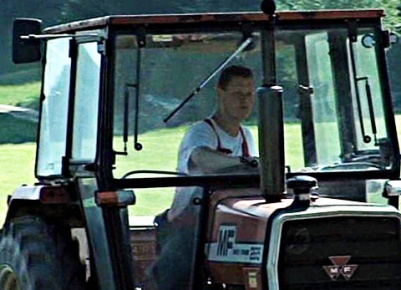 1. Agrarpraktiker wechseln nach einem Lehrjahr den Lehrbetrieb. Schreibe Vor- und Nachteile davon auf. 2. Nenne die Voraussetzungen, welche man mitbringen sollte, um Agrarpraktiker zu werden. 3. Zähle einige Unterrichtsthemen auf, welche in der Berufsschule für Agrarpraktiker in Giswil gelernt werden. 4. Wie viele Tage Berufsschule pro Woche gehören zur Ausbildung?5. Wie lange dauert die Ausbildung zum Agrarpraktiker EBA und wie hoch ist der monatliche Lohn?6. Welche Weiterbildungsmöglichkeiten gibt es?7. Christian möchte später einmal den Hof seiner Eltern übernehmen. Recherchiere, welche Möglichkeiten es für Jugendliche gibt, deren Eltern keinen eigenen Betrieb haben. 8. Der Betrieb züchtet mehrere tausend Küken. Christian beschreibt die Arbeit mit den kleinen Hühnern als zwiespältig. Welche Schattenseite beschreibt er? Wie geht er damit um?9. Christian schildert seinen Arbeitsalltag im Sommer und im Winter anders. Nenne Unterschiede, von denen er spricht. 10. Überlege dir Vor- und Nachteile des Berufs Agrarpraktiker. 1. Agrarpraktiker wechseln nach einem Lehrjahr den Lehrbetrieb. Schreibe Vor- und Nachteile davon auf. 2. Nenne die Voraussetzungen, welche man mitbringen sollte, um Agrarpraktiker zu werden. 3. Zähle einige Unterrichtsthemen auf, welche in der Berufsschule für Agrarpraktiker in Giswil gelernt werden. 4. Wie viele Tage Berufsschule pro Woche gehören zur Ausbildung?5. Wie lange dauert die Ausbildung zum Agrarpraktiker EBA und wie hoch ist der monatliche Lohn?6. Welche Weiterbildungsmöglichkeiten gibt es?7. Christian möchte später einmal den Hof seiner Eltern übernehmen. Recherchiere, welche Möglichkeiten es für Jugendliche gibt, deren Eltern keinen eigenen Betrieb haben. 8. Der Betrieb züchtet mehrere tausend Küken. Christian beschreibt die Arbeit mit den kleinen Hühnern als zwiespältig. Welche Schattenseite beschreibt er? Wie geht er damit um?9. Christian schildert seinen Arbeitsalltag im Sommer und im Winter anders. Nenne Unterschiede, von denen er spricht. 10. Überlege dir Vor- und Nachteile des Berufs Agrarpraktiker. 1. Agrarpraktiker wechseln nach einem Lehrjahr den Lehrbetrieb. Schreibe Vor- und Nachteile davon auf. 2. Nenne die Voraussetzungen, welche man mitbringen sollte, um Agrarpraktiker zu werden. 3. Zähle einige Unterrichtsthemen auf, welche in der Berufsschule für Agrarpraktiker in Giswil gelernt werden. 4. Wie viele Tage Berufsschule pro Woche gehören zur Ausbildung?5. Wie lange dauert die Ausbildung zum Agrarpraktiker EBA und wie hoch ist der monatliche Lohn?6. Welche Weiterbildungsmöglichkeiten gibt es?7. Christian möchte später einmal den Hof seiner Eltern übernehmen. Recherchiere, welche Möglichkeiten es für Jugendliche gibt, deren Eltern keinen eigenen Betrieb haben. 8. Der Betrieb züchtet mehrere tausend Küken. Christian beschreibt die Arbeit mit den kleinen Hühnern als zwiespältig. Welche Schattenseite beschreibt er? Wie geht er damit um?9. Christian schildert seinen Arbeitsalltag im Sommer und im Winter anders. Nenne Unterschiede, von denen er spricht. 10. Überlege dir Vor- und Nachteile des Berufs Agrarpraktiker. 1. Agrarpraktiker wechseln nach einem Lehrjahr den Lehrbetrieb. Schreibe Vor- und Nachteile davon auf. 2. Nenne die Voraussetzungen, welche man mitbringen sollte, um Agrarpraktiker zu werden. 3. Zähle einige Unterrichtsthemen auf, welche in der Berufsschule für Agrarpraktiker in Giswil gelernt werden. 4. Wie viele Tage Berufsschule pro Woche gehören zur Ausbildung?5. Wie lange dauert die Ausbildung zum Agrarpraktiker EBA und wie hoch ist der monatliche Lohn?6. Welche Weiterbildungsmöglichkeiten gibt es?7. Christian möchte später einmal den Hof seiner Eltern übernehmen. Recherchiere, welche Möglichkeiten es für Jugendliche gibt, deren Eltern keinen eigenen Betrieb haben. 8. Der Betrieb züchtet mehrere tausend Küken. Christian beschreibt die Arbeit mit den kleinen Hühnern als zwiespältig. Welche Schattenseite beschreibt er? Wie geht er damit um?9. Christian schildert seinen Arbeitsalltag im Sommer und im Winter anders. Nenne Unterschiede, von denen er spricht. 10. Überlege dir Vor- und Nachteile des Berufs Agrarpraktiker. 1. Agrarpraktiker wechseln nach einem Lehrjahr den Lehrbetrieb. Schreibe Vor- und Nachteile davon auf. 2. Nenne die Voraussetzungen, welche man mitbringen sollte, um Agrarpraktiker zu werden. 3. Zähle einige Unterrichtsthemen auf, welche in der Berufsschule für Agrarpraktiker in Giswil gelernt werden. 4. Wie viele Tage Berufsschule pro Woche gehören zur Ausbildung?5. Wie lange dauert die Ausbildung zum Agrarpraktiker EBA und wie hoch ist der monatliche Lohn?6. Welche Weiterbildungsmöglichkeiten gibt es?7. Christian möchte später einmal den Hof seiner Eltern übernehmen. Recherchiere, welche Möglichkeiten es für Jugendliche gibt, deren Eltern keinen eigenen Betrieb haben. 8. Der Betrieb züchtet mehrere tausend Küken. Christian beschreibt die Arbeit mit den kleinen Hühnern als zwiespältig. Welche Schattenseite beschreibt er? Wie geht er damit um?9. Christian schildert seinen Arbeitsalltag im Sommer und im Winter anders. Nenne Unterschiede, von denen er spricht. 10. Überlege dir Vor- und Nachteile des Berufs Agrarpraktiker. 1. Agrarpraktiker wechseln nach einem Lehrjahr den Lehrbetrieb. Schreibe Vor- und Nachteile davon auf. 2. Nenne die Voraussetzungen, welche man mitbringen sollte, um Agrarpraktiker zu werden. 3. Zähle einige Unterrichtsthemen auf, welche in der Berufsschule für Agrarpraktiker in Giswil gelernt werden. 4. Wie viele Tage Berufsschule pro Woche gehören zur Ausbildung?5. Wie lange dauert die Ausbildung zum Agrarpraktiker EBA und wie hoch ist der monatliche Lohn?6. Welche Weiterbildungsmöglichkeiten gibt es?7. Christian möchte später einmal den Hof seiner Eltern übernehmen. Recherchiere, welche Möglichkeiten es für Jugendliche gibt, deren Eltern keinen eigenen Betrieb haben. 8. Der Betrieb züchtet mehrere tausend Küken. Christian beschreibt die Arbeit mit den kleinen Hühnern als zwiespältig. Welche Schattenseite beschreibt er? Wie geht er damit um?9. Christian schildert seinen Arbeitsalltag im Sommer und im Winter anders. Nenne Unterschiede, von denen er spricht. 10. Überlege dir Vor- und Nachteile des Berufs Agrarpraktiker. 1. Agrarpraktiker wechseln nach einem Lehrjahr den Lehrbetrieb. Schreibe Vor- und Nachteile davon auf. 2. Nenne die Voraussetzungen, welche man mitbringen sollte, um Agrarpraktiker zu werden. 3. Zähle einige Unterrichtsthemen auf, welche in der Berufsschule für Agrarpraktiker in Giswil gelernt werden. 4. Wie viele Tage Berufsschule pro Woche gehören zur Ausbildung?5. Wie lange dauert die Ausbildung zum Agrarpraktiker EBA und wie hoch ist der monatliche Lohn?6. Welche Weiterbildungsmöglichkeiten gibt es?7. Christian möchte später einmal den Hof seiner Eltern übernehmen. Recherchiere, welche Möglichkeiten es für Jugendliche gibt, deren Eltern keinen eigenen Betrieb haben. 8. Der Betrieb züchtet mehrere tausend Küken. Christian beschreibt die Arbeit mit den kleinen Hühnern als zwiespältig. Welche Schattenseite beschreibt er? Wie geht er damit um?9. Christian schildert seinen Arbeitsalltag im Sommer und im Winter anders. Nenne Unterschiede, von denen er spricht. 10. Überlege dir Vor- und Nachteile des Berufs Agrarpraktiker. 1. Agrarpraktiker wechseln nach einem Lehrjahr den Lehrbetrieb. Schreibe Vor- und Nachteile davon auf. 2. Nenne die Voraussetzungen, welche man mitbringen sollte, um Agrarpraktiker zu werden. 3. Zähle einige Unterrichtsthemen auf, welche in der Berufsschule für Agrarpraktiker in Giswil gelernt werden. 4. Wie viele Tage Berufsschule pro Woche gehören zur Ausbildung?5. Wie lange dauert die Ausbildung zum Agrarpraktiker EBA und wie hoch ist der monatliche Lohn?6. Welche Weiterbildungsmöglichkeiten gibt es?7. Christian möchte später einmal den Hof seiner Eltern übernehmen. Recherchiere, welche Möglichkeiten es für Jugendliche gibt, deren Eltern keinen eigenen Betrieb haben. 8. Der Betrieb züchtet mehrere tausend Küken. Christian beschreibt die Arbeit mit den kleinen Hühnern als zwiespältig. Welche Schattenseite beschreibt er? Wie geht er damit um?9. Christian schildert seinen Arbeitsalltag im Sommer und im Winter anders. Nenne Unterschiede, von denen er spricht. 10. Überlege dir Vor- und Nachteile des Berufs Agrarpraktiker. 1. Agrarpraktiker wechseln nach einem Lehrjahr den Lehrbetrieb. Schreibe Vor- und Nachteile davon auf. 2. Nenne die Voraussetzungen, welche man mitbringen sollte, um Agrarpraktiker zu werden. 3. Zähle einige Unterrichtsthemen auf, welche in der Berufsschule für Agrarpraktiker in Giswil gelernt werden. 4. Wie viele Tage Berufsschule pro Woche gehören zur Ausbildung?5. Wie lange dauert die Ausbildung zum Agrarpraktiker EBA und wie hoch ist der monatliche Lohn?6. Welche Weiterbildungsmöglichkeiten gibt es?7. Christian möchte später einmal den Hof seiner Eltern übernehmen. Recherchiere, welche Möglichkeiten es für Jugendliche gibt, deren Eltern keinen eigenen Betrieb haben. 8. Der Betrieb züchtet mehrere tausend Küken. Christian beschreibt die Arbeit mit den kleinen Hühnern als zwiespältig. Welche Schattenseite beschreibt er? Wie geht er damit um?9. Christian schildert seinen Arbeitsalltag im Sommer und im Winter anders. Nenne Unterschiede, von denen er spricht. 10. Überlege dir Vor- und Nachteile des Berufs Agrarpraktiker. 1. Agrarpraktiker wechseln nach einem Lehrjahr den Lehrbetrieb. Schreibe Vor- und Nachteile davon auf. 2. Nenne die Voraussetzungen, welche man mitbringen sollte, um Agrarpraktiker zu werden. 3. Zähle einige Unterrichtsthemen auf, welche in der Berufsschule für Agrarpraktiker in Giswil gelernt werden. 4. Wie viele Tage Berufsschule pro Woche gehören zur Ausbildung?5. Wie lange dauert die Ausbildung zum Agrarpraktiker EBA und wie hoch ist der monatliche Lohn?6. Welche Weiterbildungsmöglichkeiten gibt es?7. Christian möchte später einmal den Hof seiner Eltern übernehmen. Recherchiere, welche Möglichkeiten es für Jugendliche gibt, deren Eltern keinen eigenen Betrieb haben. 8. Der Betrieb züchtet mehrere tausend Küken. Christian beschreibt die Arbeit mit den kleinen Hühnern als zwiespältig. Welche Schattenseite beschreibt er? Wie geht er damit um?9. Christian schildert seinen Arbeitsalltag im Sommer und im Winter anders. Nenne Unterschiede, von denen er spricht. 10. Überlege dir Vor- und Nachteile des Berufs Agrarpraktiker. 1. Agrarpraktiker wechseln nach einem Lehrjahr den Lehrbetrieb. Schreibe Vor- und Nachteile davon auf. 2. Nenne die Voraussetzungen, welche man mitbringen sollte, um Agrarpraktiker zu werden. 3. Zähle einige Unterrichtsthemen auf, welche in der Berufsschule für Agrarpraktiker in Giswil gelernt werden. 4. Wie viele Tage Berufsschule pro Woche gehören zur Ausbildung?5. Wie lange dauert die Ausbildung zum Agrarpraktiker EBA und wie hoch ist der monatliche Lohn?6. Welche Weiterbildungsmöglichkeiten gibt es?7. Christian möchte später einmal den Hof seiner Eltern übernehmen. Recherchiere, welche Möglichkeiten es für Jugendliche gibt, deren Eltern keinen eigenen Betrieb haben. 8. Der Betrieb züchtet mehrere tausend Küken. Christian beschreibt die Arbeit mit den kleinen Hühnern als zwiespältig. Welche Schattenseite beschreibt er? Wie geht er damit um?9. Christian schildert seinen Arbeitsalltag im Sommer und im Winter anders. Nenne Unterschiede, von denen er spricht. 10. Überlege dir Vor- und Nachteile des Berufs Agrarpraktiker. 1. Agrarpraktiker wechseln nach einem Lehrjahr den Lehrbetrieb. Schreibe Vor- und Nachteile davon auf. 2. Nenne die Voraussetzungen, welche man mitbringen sollte, um Agrarpraktiker zu werden. 3. Zähle einige Unterrichtsthemen auf, welche in der Berufsschule für Agrarpraktiker in Giswil gelernt werden. 4. Wie viele Tage Berufsschule pro Woche gehören zur Ausbildung?5. Wie lange dauert die Ausbildung zum Agrarpraktiker EBA und wie hoch ist der monatliche Lohn?6. Welche Weiterbildungsmöglichkeiten gibt es?7. Christian möchte später einmal den Hof seiner Eltern übernehmen. Recherchiere, welche Möglichkeiten es für Jugendliche gibt, deren Eltern keinen eigenen Betrieb haben. 8. Der Betrieb züchtet mehrere tausend Küken. Christian beschreibt die Arbeit mit den kleinen Hühnern als zwiespältig. Welche Schattenseite beschreibt er? Wie geht er damit um?9. Christian schildert seinen Arbeitsalltag im Sommer und im Winter anders. Nenne Unterschiede, von denen er spricht. 10. Überlege dir Vor- und Nachteile des Berufs Agrarpraktiker. 1. Agrarpraktiker wechseln nach einem Lehrjahr den Lehrbetrieb. Schreibe Vor- und Nachteile davon auf. 2. Nenne die Voraussetzungen, welche man mitbringen sollte, um Agrarpraktiker zu werden. 3. Zähle einige Unterrichtsthemen auf, welche in der Berufsschule für Agrarpraktiker in Giswil gelernt werden. 4. Wie viele Tage Berufsschule pro Woche gehören zur Ausbildung?5. Wie lange dauert die Ausbildung zum Agrarpraktiker EBA und wie hoch ist der monatliche Lohn?6. Welche Weiterbildungsmöglichkeiten gibt es?7. Christian möchte später einmal den Hof seiner Eltern übernehmen. Recherchiere, welche Möglichkeiten es für Jugendliche gibt, deren Eltern keinen eigenen Betrieb haben. 8. Der Betrieb züchtet mehrere tausend Küken. Christian beschreibt die Arbeit mit den kleinen Hühnern als zwiespältig. Welche Schattenseite beschreibt er? Wie geht er damit um?9. Christian schildert seinen Arbeitsalltag im Sommer und im Winter anders. Nenne Unterschiede, von denen er spricht. 10. Überlege dir Vor- und Nachteile des Berufs Agrarpraktiker. 1. Agrarpraktiker wechseln nach einem Lehrjahr den Lehrbetrieb. Schreibe Vor- und Nachteile davon auf. 2. Nenne die Voraussetzungen, welche man mitbringen sollte, um Agrarpraktiker zu werden. 3. Zähle einige Unterrichtsthemen auf, welche in der Berufsschule für Agrarpraktiker in Giswil gelernt werden. 4. Wie viele Tage Berufsschule pro Woche gehören zur Ausbildung?5. Wie lange dauert die Ausbildung zum Agrarpraktiker EBA und wie hoch ist der monatliche Lohn?6. Welche Weiterbildungsmöglichkeiten gibt es?7. Christian möchte später einmal den Hof seiner Eltern übernehmen. Recherchiere, welche Möglichkeiten es für Jugendliche gibt, deren Eltern keinen eigenen Betrieb haben. 8. Der Betrieb züchtet mehrere tausend Küken. Christian beschreibt die Arbeit mit den kleinen Hühnern als zwiespältig. Welche Schattenseite beschreibt er? Wie geht er damit um?9. Christian schildert seinen Arbeitsalltag im Sommer und im Winter anders. Nenne Unterschiede, von denen er spricht. 10. Überlege dir Vor- und Nachteile des Berufs Agrarpraktiker. 1. Agrarpraktiker wechseln nach einem Lehrjahr den Lehrbetrieb. Schreibe Vor- und Nachteile davon auf. 2. Nenne die Voraussetzungen, welche man mitbringen sollte, um Agrarpraktiker zu werden. 3. Zähle einige Unterrichtsthemen auf, welche in der Berufsschule für Agrarpraktiker in Giswil gelernt werden. 4. Wie viele Tage Berufsschule pro Woche gehören zur Ausbildung?5. Wie lange dauert die Ausbildung zum Agrarpraktiker EBA und wie hoch ist der monatliche Lohn?6. Welche Weiterbildungsmöglichkeiten gibt es?7. Christian möchte später einmal den Hof seiner Eltern übernehmen. Recherchiere, welche Möglichkeiten es für Jugendliche gibt, deren Eltern keinen eigenen Betrieb haben. 8. Der Betrieb züchtet mehrere tausend Küken. Christian beschreibt die Arbeit mit den kleinen Hühnern als zwiespältig. Welche Schattenseite beschreibt er? Wie geht er damit um?9. Christian schildert seinen Arbeitsalltag im Sommer und im Winter anders. Nenne Unterschiede, von denen er spricht. 10. Überlege dir Vor- und Nachteile des Berufs Agrarpraktiker. 1. Agrarpraktiker wechseln nach einem Lehrjahr den Lehrbetrieb. Schreibe Vor- und Nachteile davon auf. 2. Nenne die Voraussetzungen, welche man mitbringen sollte, um Agrarpraktiker zu werden. 3. Zähle einige Unterrichtsthemen auf, welche in der Berufsschule für Agrarpraktiker in Giswil gelernt werden. 4. Wie viele Tage Berufsschule pro Woche gehören zur Ausbildung?5. Wie lange dauert die Ausbildung zum Agrarpraktiker EBA und wie hoch ist der monatliche Lohn?6. Welche Weiterbildungsmöglichkeiten gibt es?7. Christian möchte später einmal den Hof seiner Eltern übernehmen. Recherchiere, welche Möglichkeiten es für Jugendliche gibt, deren Eltern keinen eigenen Betrieb haben. 8. Der Betrieb züchtet mehrere tausend Küken. Christian beschreibt die Arbeit mit den kleinen Hühnern als zwiespältig. Welche Schattenseite beschreibt er? Wie geht er damit um?9. Christian schildert seinen Arbeitsalltag im Sommer und im Winter anders. Nenne Unterschiede, von denen er spricht. 10. Überlege dir Vor- und Nachteile des Berufs Agrarpraktiker. 1. Agrarpraktiker wechseln nach einem Lehrjahr den Lehrbetrieb. Schreibe Vor- und Nachteile davon auf. 2. Nenne die Voraussetzungen, welche man mitbringen sollte, um Agrarpraktiker zu werden. 3. Zähle einige Unterrichtsthemen auf, welche in der Berufsschule für Agrarpraktiker in Giswil gelernt werden. 4. Wie viele Tage Berufsschule pro Woche gehören zur Ausbildung?5. Wie lange dauert die Ausbildung zum Agrarpraktiker EBA und wie hoch ist der monatliche Lohn?6. Welche Weiterbildungsmöglichkeiten gibt es?7. Christian möchte später einmal den Hof seiner Eltern übernehmen. Recherchiere, welche Möglichkeiten es für Jugendliche gibt, deren Eltern keinen eigenen Betrieb haben. 8. Der Betrieb züchtet mehrere tausend Küken. Christian beschreibt die Arbeit mit den kleinen Hühnern als zwiespältig. Welche Schattenseite beschreibt er? Wie geht er damit um?9. Christian schildert seinen Arbeitsalltag im Sommer und im Winter anders. Nenne Unterschiede, von denen er spricht. 10. Überlege dir Vor- und Nachteile des Berufs Agrarpraktiker. 1. Agrarpraktiker wechseln nach einem Lehrjahr den Lehrbetrieb. Schreibe Vor- und Nachteile davon auf. 2. Nenne die Voraussetzungen, welche man mitbringen sollte, um Agrarpraktiker zu werden. 3. Zähle einige Unterrichtsthemen auf, welche in der Berufsschule für Agrarpraktiker in Giswil gelernt werden. 4. Wie viele Tage Berufsschule pro Woche gehören zur Ausbildung?5. Wie lange dauert die Ausbildung zum Agrarpraktiker EBA und wie hoch ist der monatliche Lohn?6. Welche Weiterbildungsmöglichkeiten gibt es?7. Christian möchte später einmal den Hof seiner Eltern übernehmen. Recherchiere, welche Möglichkeiten es für Jugendliche gibt, deren Eltern keinen eigenen Betrieb haben. 8. Der Betrieb züchtet mehrere tausend Küken. Christian beschreibt die Arbeit mit den kleinen Hühnern als zwiespältig. Welche Schattenseite beschreibt er? Wie geht er damit um?9. Christian schildert seinen Arbeitsalltag im Sommer und im Winter anders. Nenne Unterschiede, von denen er spricht. 10. Überlege dir Vor- und Nachteile des Berufs Agrarpraktiker. 1. Agrarpraktiker wechseln nach einem Lehrjahr den Lehrbetrieb. Schreibe Vor- und Nachteile davon auf. 2. Nenne die Voraussetzungen, welche man mitbringen sollte, um Agrarpraktiker zu werden. 3. Zähle einige Unterrichtsthemen auf, welche in der Berufsschule für Agrarpraktiker in Giswil gelernt werden. 4. Wie viele Tage Berufsschule pro Woche gehören zur Ausbildung?5. Wie lange dauert die Ausbildung zum Agrarpraktiker EBA und wie hoch ist der monatliche Lohn?6. Welche Weiterbildungsmöglichkeiten gibt es?7. Christian möchte später einmal den Hof seiner Eltern übernehmen. Recherchiere, welche Möglichkeiten es für Jugendliche gibt, deren Eltern keinen eigenen Betrieb haben. 8. Der Betrieb züchtet mehrere tausend Küken. Christian beschreibt die Arbeit mit den kleinen Hühnern als zwiespältig. Welche Schattenseite beschreibt er? Wie geht er damit um?9. Christian schildert seinen Arbeitsalltag im Sommer und im Winter anders. Nenne Unterschiede, von denen er spricht. 10. Überlege dir Vor- und Nachteile des Berufs Agrarpraktiker. 1. Agrarpraktiker wechseln nach einem Lehrjahr den Lehrbetrieb. Schreibe Vor- und Nachteile davon auf. 2. Nenne die Voraussetzungen, welche man mitbringen sollte, um Agrarpraktiker zu werden. 3. Zähle einige Unterrichtsthemen auf, welche in der Berufsschule für Agrarpraktiker in Giswil gelernt werden. 4. Wie viele Tage Berufsschule pro Woche gehören zur Ausbildung?5. Wie lange dauert die Ausbildung zum Agrarpraktiker EBA und wie hoch ist der monatliche Lohn?6. Welche Weiterbildungsmöglichkeiten gibt es?7. Christian möchte später einmal den Hof seiner Eltern übernehmen. Recherchiere, welche Möglichkeiten es für Jugendliche gibt, deren Eltern keinen eigenen Betrieb haben. 8. Der Betrieb züchtet mehrere tausend Küken. Christian beschreibt die Arbeit mit den kleinen Hühnern als zwiespältig. Welche Schattenseite beschreibt er? Wie geht er damit um?9. Christian schildert seinen Arbeitsalltag im Sommer und im Winter anders. Nenne Unterschiede, von denen er spricht. 10. Überlege dir Vor- und Nachteile des Berufs Agrarpraktiker. 1. Agrarpraktiker wechseln nach einem Lehrjahr den Lehrbetrieb. Schreibe Vor- und Nachteile davon auf. 2. Nenne die Voraussetzungen, welche man mitbringen sollte, um Agrarpraktiker zu werden. 3. Zähle einige Unterrichtsthemen auf, welche in der Berufsschule für Agrarpraktiker in Giswil gelernt werden. 4. Wie viele Tage Berufsschule pro Woche gehören zur Ausbildung?5. Wie lange dauert die Ausbildung zum Agrarpraktiker EBA und wie hoch ist der monatliche Lohn?6. Welche Weiterbildungsmöglichkeiten gibt es?7. Christian möchte später einmal den Hof seiner Eltern übernehmen. Recherchiere, welche Möglichkeiten es für Jugendliche gibt, deren Eltern keinen eigenen Betrieb haben. 8. Der Betrieb züchtet mehrere tausend Küken. Christian beschreibt die Arbeit mit den kleinen Hühnern als zwiespältig. Welche Schattenseite beschreibt er? Wie geht er damit um?9. Christian schildert seinen Arbeitsalltag im Sommer und im Winter anders. Nenne Unterschiede, von denen er spricht. 10. Überlege dir Vor- und Nachteile des Berufs Agrarpraktiker. 1. Agrarpraktiker wechseln nach einem Lehrjahr den Lehrbetrieb. Schreibe Vor- und Nachteile davon auf. 2. Nenne die Voraussetzungen, welche man mitbringen sollte, um Agrarpraktiker zu werden. 3. Zähle einige Unterrichtsthemen auf, welche in der Berufsschule für Agrarpraktiker in Giswil gelernt werden. 4. Wie viele Tage Berufsschule pro Woche gehören zur Ausbildung?5. Wie lange dauert die Ausbildung zum Agrarpraktiker EBA und wie hoch ist der monatliche Lohn?6. Welche Weiterbildungsmöglichkeiten gibt es?7. Christian möchte später einmal den Hof seiner Eltern übernehmen. Recherchiere, welche Möglichkeiten es für Jugendliche gibt, deren Eltern keinen eigenen Betrieb haben. 8. Der Betrieb züchtet mehrere tausend Küken. Christian beschreibt die Arbeit mit den kleinen Hühnern als zwiespältig. Welche Schattenseite beschreibt er? Wie geht er damit um?9. Christian schildert seinen Arbeitsalltag im Sommer und im Winter anders. Nenne Unterschiede, von denen er spricht. 10. Überlege dir Vor- und Nachteile des Berufs Agrarpraktiker. 1. Agrarpraktiker wechseln nach einem Lehrjahr den Lehrbetrieb. Schreibe Vor- und Nachteile davon auf. 2. Nenne die Voraussetzungen, welche man mitbringen sollte, um Agrarpraktiker zu werden. 3. Zähle einige Unterrichtsthemen auf, welche in der Berufsschule für Agrarpraktiker in Giswil gelernt werden. 4. Wie viele Tage Berufsschule pro Woche gehören zur Ausbildung?5. Wie lange dauert die Ausbildung zum Agrarpraktiker EBA und wie hoch ist der monatliche Lohn?6. Welche Weiterbildungsmöglichkeiten gibt es?7. Christian möchte später einmal den Hof seiner Eltern übernehmen. Recherchiere, welche Möglichkeiten es für Jugendliche gibt, deren Eltern keinen eigenen Betrieb haben. 8. Der Betrieb züchtet mehrere tausend Küken. Christian beschreibt die Arbeit mit den kleinen Hühnern als zwiespältig. Welche Schattenseite beschreibt er? Wie geht er damit um?9. Christian schildert seinen Arbeitsalltag im Sommer und im Winter anders. Nenne Unterschiede, von denen er spricht. 10. Überlege dir Vor- und Nachteile des Berufs Agrarpraktiker. 1. Agrarpraktiker wechseln nach einem Lehrjahr den Lehrbetrieb. Schreibe Vor- und Nachteile davon auf. 2. Nenne die Voraussetzungen, welche man mitbringen sollte, um Agrarpraktiker zu werden. 3. Zähle einige Unterrichtsthemen auf, welche in der Berufsschule für Agrarpraktiker in Giswil gelernt werden. 4. Wie viele Tage Berufsschule pro Woche gehören zur Ausbildung?5. Wie lange dauert die Ausbildung zum Agrarpraktiker EBA und wie hoch ist der monatliche Lohn?6. Welche Weiterbildungsmöglichkeiten gibt es?7. Christian möchte später einmal den Hof seiner Eltern übernehmen. Recherchiere, welche Möglichkeiten es für Jugendliche gibt, deren Eltern keinen eigenen Betrieb haben. 8. Der Betrieb züchtet mehrere tausend Küken. Christian beschreibt die Arbeit mit den kleinen Hühnern als zwiespältig. Welche Schattenseite beschreibt er? Wie geht er damit um?9. Christian schildert seinen Arbeitsalltag im Sommer und im Winter anders. Nenne Unterschiede, von denen er spricht. 10. Überlege dir Vor- und Nachteile des Berufs Agrarpraktiker. 1. Agrarpraktiker wechseln nach einem Lehrjahr den Lehrbetrieb. Schreibe Vor- und Nachteile davon auf. 2. Nenne die Voraussetzungen, welche man mitbringen sollte, um Agrarpraktiker zu werden. 3. Zähle einige Unterrichtsthemen auf, welche in der Berufsschule für Agrarpraktiker in Giswil gelernt werden. 4. Wie viele Tage Berufsschule pro Woche gehören zur Ausbildung?5. Wie lange dauert die Ausbildung zum Agrarpraktiker EBA und wie hoch ist der monatliche Lohn?6. Welche Weiterbildungsmöglichkeiten gibt es?7. Christian möchte später einmal den Hof seiner Eltern übernehmen. Recherchiere, welche Möglichkeiten es für Jugendliche gibt, deren Eltern keinen eigenen Betrieb haben. 8. Der Betrieb züchtet mehrere tausend Küken. Christian beschreibt die Arbeit mit den kleinen Hühnern als zwiespältig. Welche Schattenseite beschreibt er? Wie geht er damit um?9. Christian schildert seinen Arbeitsalltag im Sommer und im Winter anders. Nenne Unterschiede, von denen er spricht. 10. Überlege dir Vor- und Nachteile des Berufs Agrarpraktiker. 1. Agrarpraktiker wechseln nach einem Lehrjahr den Lehrbetrieb. Schreibe Vor- und Nachteile davon auf. 2. Nenne die Voraussetzungen, welche man mitbringen sollte, um Agrarpraktiker zu werden. 3. Zähle einige Unterrichtsthemen auf, welche in der Berufsschule für Agrarpraktiker in Giswil gelernt werden. 4. Wie viele Tage Berufsschule pro Woche gehören zur Ausbildung?5. Wie lange dauert die Ausbildung zum Agrarpraktiker EBA und wie hoch ist der monatliche Lohn?6. Welche Weiterbildungsmöglichkeiten gibt es?7. Christian möchte später einmal den Hof seiner Eltern übernehmen. Recherchiere, welche Möglichkeiten es für Jugendliche gibt, deren Eltern keinen eigenen Betrieb haben. 8. Der Betrieb züchtet mehrere tausend Küken. Christian beschreibt die Arbeit mit den kleinen Hühnern als zwiespältig. Welche Schattenseite beschreibt er? Wie geht er damit um?9. Christian schildert seinen Arbeitsalltag im Sommer und im Winter anders. Nenne Unterschiede, von denen er spricht. 10. Überlege dir Vor- und Nachteile des Berufs Agrarpraktiker. 1. Agrarpraktiker wechseln nach einem Lehrjahr den Lehrbetrieb. Schreibe Vor- und Nachteile davon auf. 2. Nenne die Voraussetzungen, welche man mitbringen sollte, um Agrarpraktiker zu werden. 3. Zähle einige Unterrichtsthemen auf, welche in der Berufsschule für Agrarpraktiker in Giswil gelernt werden. 4. Wie viele Tage Berufsschule pro Woche gehören zur Ausbildung?5. Wie lange dauert die Ausbildung zum Agrarpraktiker EBA und wie hoch ist der monatliche Lohn?6. Welche Weiterbildungsmöglichkeiten gibt es?7. Christian möchte später einmal den Hof seiner Eltern übernehmen. Recherchiere, welche Möglichkeiten es für Jugendliche gibt, deren Eltern keinen eigenen Betrieb haben. 8. Der Betrieb züchtet mehrere tausend Küken. Christian beschreibt die Arbeit mit den kleinen Hühnern als zwiespältig. Welche Schattenseite beschreibt er? Wie geht er damit um?9. Christian schildert seinen Arbeitsalltag im Sommer und im Winter anders. Nenne Unterschiede, von denen er spricht. 10. Überlege dir Vor- und Nachteile des Berufs Agrarpraktiker. 1. Agrarpraktiker wechseln nach einem Lehrjahr den Lehrbetrieb. Schreibe Vor- und Nachteile davon auf. 2. Nenne die Voraussetzungen, welche man mitbringen sollte, um Agrarpraktiker zu werden. 3. Zähle einige Unterrichtsthemen auf, welche in der Berufsschule für Agrarpraktiker in Giswil gelernt werden. 4. Wie viele Tage Berufsschule pro Woche gehören zur Ausbildung?5. Wie lange dauert die Ausbildung zum Agrarpraktiker EBA und wie hoch ist der monatliche Lohn?6. Welche Weiterbildungsmöglichkeiten gibt es?7. Christian möchte später einmal den Hof seiner Eltern übernehmen. Recherchiere, welche Möglichkeiten es für Jugendliche gibt, deren Eltern keinen eigenen Betrieb haben. 8. Der Betrieb züchtet mehrere tausend Küken. Christian beschreibt die Arbeit mit den kleinen Hühnern als zwiespältig. Welche Schattenseite beschreibt er? Wie geht er damit um?9. Christian schildert seinen Arbeitsalltag im Sommer und im Winter anders. Nenne Unterschiede, von denen er spricht. 10. Überlege dir Vor- und Nachteile des Berufs Agrarpraktiker. 1. Agrarpraktiker wechseln nach einem Lehrjahr den Lehrbetrieb. Schreibe Vor- und Nachteile davon auf. 2. Nenne die Voraussetzungen, welche man mitbringen sollte, um Agrarpraktiker zu werden. 3. Zähle einige Unterrichtsthemen auf, welche in der Berufsschule für Agrarpraktiker in Giswil gelernt werden. 4. Wie viele Tage Berufsschule pro Woche gehören zur Ausbildung?5. Wie lange dauert die Ausbildung zum Agrarpraktiker EBA und wie hoch ist der monatliche Lohn?6. Welche Weiterbildungsmöglichkeiten gibt es?7. Christian möchte später einmal den Hof seiner Eltern übernehmen. Recherchiere, welche Möglichkeiten es für Jugendliche gibt, deren Eltern keinen eigenen Betrieb haben. 8. Der Betrieb züchtet mehrere tausend Küken. Christian beschreibt die Arbeit mit den kleinen Hühnern als zwiespältig. Welche Schattenseite beschreibt er? Wie geht er damit um?9. Christian schildert seinen Arbeitsalltag im Sommer und im Winter anders. Nenne Unterschiede, von denen er spricht. 10. Überlege dir Vor- und Nachteile des Berufs Agrarpraktiker. 1. Agrarpraktiker wechseln nach einem Lehrjahr den Lehrbetrieb. Schreibe Vor- und Nachteile davon auf. 2. Nenne die Voraussetzungen, welche man mitbringen sollte, um Agrarpraktiker zu werden. 3. Zähle einige Unterrichtsthemen auf, welche in der Berufsschule für Agrarpraktiker in Giswil gelernt werden. 4. Wie viele Tage Berufsschule pro Woche gehören zur Ausbildung?5. Wie lange dauert die Ausbildung zum Agrarpraktiker EBA und wie hoch ist der monatliche Lohn?6. Welche Weiterbildungsmöglichkeiten gibt es?7. Christian möchte später einmal den Hof seiner Eltern übernehmen. Recherchiere, welche Möglichkeiten es für Jugendliche gibt, deren Eltern keinen eigenen Betrieb haben. 8. Der Betrieb züchtet mehrere tausend Küken. Christian beschreibt die Arbeit mit den kleinen Hühnern als zwiespältig. Welche Schattenseite beschreibt er? Wie geht er damit um?9. Christian schildert seinen Arbeitsalltag im Sommer und im Winter anders. Nenne Unterschiede, von denen er spricht. 10. Überlege dir Vor- und Nachteile des Berufs Agrarpraktiker. 1. Agrarpraktiker wechseln nach einem Lehrjahr den Lehrbetrieb. Schreibe Vor- und Nachteile davon auf. 2. Nenne die Voraussetzungen, welche man mitbringen sollte, um Agrarpraktiker zu werden. 3. Zähle einige Unterrichtsthemen auf, welche in der Berufsschule für Agrarpraktiker in Giswil gelernt werden. 4. Wie viele Tage Berufsschule pro Woche gehören zur Ausbildung?5. Wie lange dauert die Ausbildung zum Agrarpraktiker EBA und wie hoch ist der monatliche Lohn?6. Welche Weiterbildungsmöglichkeiten gibt es?7. Christian möchte später einmal den Hof seiner Eltern übernehmen. Recherchiere, welche Möglichkeiten es für Jugendliche gibt, deren Eltern keinen eigenen Betrieb haben. 8. Der Betrieb züchtet mehrere tausend Küken. Christian beschreibt die Arbeit mit den kleinen Hühnern als zwiespältig. Welche Schattenseite beschreibt er? Wie geht er damit um?9. Christian schildert seinen Arbeitsalltag im Sommer und im Winter anders. Nenne Unterschiede, von denen er spricht. 10. Überlege dir Vor- und Nachteile des Berufs Agrarpraktiker. 1. Agrarpraktiker wechseln nach einem Lehrjahr den Lehrbetrieb. Schreibe Vor- und Nachteile davon auf. 2. Nenne die Voraussetzungen, welche man mitbringen sollte, um Agrarpraktiker zu werden. 3. Zähle einige Unterrichtsthemen auf, welche in der Berufsschule für Agrarpraktiker in Giswil gelernt werden. 4. Wie viele Tage Berufsschule pro Woche gehören zur Ausbildung?5. Wie lange dauert die Ausbildung zum Agrarpraktiker EBA und wie hoch ist der monatliche Lohn?6. Welche Weiterbildungsmöglichkeiten gibt es?7. Christian möchte später einmal den Hof seiner Eltern übernehmen. Recherchiere, welche Möglichkeiten es für Jugendliche gibt, deren Eltern keinen eigenen Betrieb haben. 8. Der Betrieb züchtet mehrere tausend Küken. Christian beschreibt die Arbeit mit den kleinen Hühnern als zwiespältig. Welche Schattenseite beschreibt er? Wie geht er damit um?9. Christian schildert seinen Arbeitsalltag im Sommer und im Winter anders. Nenne Unterschiede, von denen er spricht. 10. Überlege dir Vor- und Nachteile des Berufs Agrarpraktiker. 1. Agrarpraktiker wechseln nach einem Lehrjahr den Lehrbetrieb. Schreibe Vor- und Nachteile davon auf. 2. Nenne die Voraussetzungen, welche man mitbringen sollte, um Agrarpraktiker zu werden. 3. Zähle einige Unterrichtsthemen auf, welche in der Berufsschule für Agrarpraktiker in Giswil gelernt werden. 4. Wie viele Tage Berufsschule pro Woche gehören zur Ausbildung?5. Wie lange dauert die Ausbildung zum Agrarpraktiker EBA und wie hoch ist der monatliche Lohn?6. Welche Weiterbildungsmöglichkeiten gibt es?7. Christian möchte später einmal den Hof seiner Eltern übernehmen. Recherchiere, welche Möglichkeiten es für Jugendliche gibt, deren Eltern keinen eigenen Betrieb haben. 8. Der Betrieb züchtet mehrere tausend Küken. Christian beschreibt die Arbeit mit den kleinen Hühnern als zwiespältig. Welche Schattenseite beschreibt er? Wie geht er damit um?9. Christian schildert seinen Arbeitsalltag im Sommer und im Winter anders. Nenne Unterschiede, von denen er spricht. 10. Überlege dir Vor- und Nachteile des Berufs Agrarpraktiker. 1. Agrarpraktiker wechseln nach einem Lehrjahr den Lehrbetrieb. Schreibe Vor- und Nachteile davon auf. 2. Nenne die Voraussetzungen, welche man mitbringen sollte, um Agrarpraktiker zu werden. 3. Zähle einige Unterrichtsthemen auf, welche in der Berufsschule für Agrarpraktiker in Giswil gelernt werden. 4. Wie viele Tage Berufsschule pro Woche gehören zur Ausbildung?5. Wie lange dauert die Ausbildung zum Agrarpraktiker EBA und wie hoch ist der monatliche Lohn?6. Welche Weiterbildungsmöglichkeiten gibt es?7. Christian möchte später einmal den Hof seiner Eltern übernehmen. Recherchiere, welche Möglichkeiten es für Jugendliche gibt, deren Eltern keinen eigenen Betrieb haben. 8. Der Betrieb züchtet mehrere tausend Küken. Christian beschreibt die Arbeit mit den kleinen Hühnern als zwiespältig. Welche Schattenseite beschreibt er? Wie geht er damit um?9. Christian schildert seinen Arbeitsalltag im Sommer und im Winter anders. Nenne Unterschiede, von denen er spricht. 10. Überlege dir Vor- und Nachteile des Berufs Agrarpraktiker. 1. Agrarpraktiker wechseln nach einem Lehrjahr den Lehrbetrieb. Schreibe Vor- und Nachteile davon auf. 2. Nenne die Voraussetzungen, welche man mitbringen sollte, um Agrarpraktiker zu werden. 3. Zähle einige Unterrichtsthemen auf, welche in der Berufsschule für Agrarpraktiker in Giswil gelernt werden. 4. Wie viele Tage Berufsschule pro Woche gehören zur Ausbildung?5. Wie lange dauert die Ausbildung zum Agrarpraktiker EBA und wie hoch ist der monatliche Lohn?6. Welche Weiterbildungsmöglichkeiten gibt es?7. Christian möchte später einmal den Hof seiner Eltern übernehmen. Recherchiere, welche Möglichkeiten es für Jugendliche gibt, deren Eltern keinen eigenen Betrieb haben. 8. Der Betrieb züchtet mehrere tausend Küken. Christian beschreibt die Arbeit mit den kleinen Hühnern als zwiespältig. Welche Schattenseite beschreibt er? Wie geht er damit um?9. Christian schildert seinen Arbeitsalltag im Sommer und im Winter anders. Nenne Unterschiede, von denen er spricht. 10. Überlege dir Vor- und Nachteile des Berufs Agrarpraktiker. 1. Agrarpraktiker wechseln nach einem Lehrjahr den Lehrbetrieb. Schreibe Vor- und Nachteile davon auf. 2. Nenne die Voraussetzungen, welche man mitbringen sollte, um Agrarpraktiker zu werden. 3. Zähle einige Unterrichtsthemen auf, welche in der Berufsschule für Agrarpraktiker in Giswil gelernt werden. 4. Wie viele Tage Berufsschule pro Woche gehören zur Ausbildung?5. Wie lange dauert die Ausbildung zum Agrarpraktiker EBA und wie hoch ist der monatliche Lohn?6. Welche Weiterbildungsmöglichkeiten gibt es?7. Christian möchte später einmal den Hof seiner Eltern übernehmen. Recherchiere, welche Möglichkeiten es für Jugendliche gibt, deren Eltern keinen eigenen Betrieb haben. 8. Der Betrieb züchtet mehrere tausend Küken. Christian beschreibt die Arbeit mit den kleinen Hühnern als zwiespältig. Welche Schattenseite beschreibt er? Wie geht er damit um?9. Christian schildert seinen Arbeitsalltag im Sommer und im Winter anders. Nenne Unterschiede, von denen er spricht. 10. Überlege dir Vor- und Nachteile des Berufs Agrarpraktiker. 1. Agrarpraktiker wechseln nach einem Lehrjahr den Lehrbetrieb. Schreibe Vor- und Nachteile davon auf. 2. Nenne die Voraussetzungen, welche man mitbringen sollte, um Agrarpraktiker zu werden. 3. Zähle einige Unterrichtsthemen auf, welche in der Berufsschule für Agrarpraktiker in Giswil gelernt werden. 4. Wie viele Tage Berufsschule pro Woche gehören zur Ausbildung?5. Wie lange dauert die Ausbildung zum Agrarpraktiker EBA und wie hoch ist der monatliche Lohn?6. Welche Weiterbildungsmöglichkeiten gibt es?7. Christian möchte später einmal den Hof seiner Eltern übernehmen. Recherchiere, welche Möglichkeiten es für Jugendliche gibt, deren Eltern keinen eigenen Betrieb haben. 8. Der Betrieb züchtet mehrere tausend Küken. Christian beschreibt die Arbeit mit den kleinen Hühnern als zwiespältig. Welche Schattenseite beschreibt er? Wie geht er damit um?9. Christian schildert seinen Arbeitsalltag im Sommer und im Winter anders. Nenne Unterschiede, von denen er spricht. 10. Überlege dir Vor- und Nachteile des Berufs Agrarpraktiker. 1. Agrarpraktiker wechseln nach einem Lehrjahr den Lehrbetrieb. Schreibe Vor- und Nachteile davon auf. 2. Nenne die Voraussetzungen, welche man mitbringen sollte, um Agrarpraktiker zu werden. 3. Zähle einige Unterrichtsthemen auf, welche in der Berufsschule für Agrarpraktiker in Giswil gelernt werden. 4. Wie viele Tage Berufsschule pro Woche gehören zur Ausbildung?5. Wie lange dauert die Ausbildung zum Agrarpraktiker EBA und wie hoch ist der monatliche Lohn?6. Welche Weiterbildungsmöglichkeiten gibt es?7. Christian möchte später einmal den Hof seiner Eltern übernehmen. Recherchiere, welche Möglichkeiten es für Jugendliche gibt, deren Eltern keinen eigenen Betrieb haben. 8. Der Betrieb züchtet mehrere tausend Küken. Christian beschreibt die Arbeit mit den kleinen Hühnern als zwiespältig. Welche Schattenseite beschreibt er? Wie geht er damit um?9. Christian schildert seinen Arbeitsalltag im Sommer und im Winter anders. Nenne Unterschiede, von denen er spricht. 10. Überlege dir Vor- und Nachteile des Berufs Agrarpraktiker. 1. Agrarpraktiker wechseln nach einem Lehrjahr den Lehrbetrieb. Schreibe Vor- und Nachteile davon auf. 2. Nenne die Voraussetzungen, welche man mitbringen sollte, um Agrarpraktiker zu werden. 3. Zähle einige Unterrichtsthemen auf, welche in der Berufsschule für Agrarpraktiker in Giswil gelernt werden. 4. Wie viele Tage Berufsschule pro Woche gehören zur Ausbildung?5. Wie lange dauert die Ausbildung zum Agrarpraktiker EBA und wie hoch ist der monatliche Lohn?6. Welche Weiterbildungsmöglichkeiten gibt es?7. Christian möchte später einmal den Hof seiner Eltern übernehmen. Recherchiere, welche Möglichkeiten es für Jugendliche gibt, deren Eltern keinen eigenen Betrieb haben. 8. Der Betrieb züchtet mehrere tausend Küken. Christian beschreibt die Arbeit mit den kleinen Hühnern als zwiespältig. Welche Schattenseite beschreibt er? Wie geht er damit um?9. Christian schildert seinen Arbeitsalltag im Sommer und im Winter anders. Nenne Unterschiede, von denen er spricht. 10. Überlege dir Vor- und Nachteile des Berufs Agrarpraktiker. 1. Agrarpraktiker wechseln nach einem Lehrjahr den Lehrbetrieb. Schreibe Vor- und Nachteile davon auf. 2. Nenne die Voraussetzungen, welche man mitbringen sollte, um Agrarpraktiker zu werden. 3. Zähle einige Unterrichtsthemen auf, welche in der Berufsschule für Agrarpraktiker in Giswil gelernt werden. 4. Wie viele Tage Berufsschule pro Woche gehören zur Ausbildung?5. Wie lange dauert die Ausbildung zum Agrarpraktiker EBA und wie hoch ist der monatliche Lohn?6. Welche Weiterbildungsmöglichkeiten gibt es?7. Christian möchte später einmal den Hof seiner Eltern übernehmen. Recherchiere, welche Möglichkeiten es für Jugendliche gibt, deren Eltern keinen eigenen Betrieb haben. 8. Der Betrieb züchtet mehrere tausend Küken. Christian beschreibt die Arbeit mit den kleinen Hühnern als zwiespältig. Welche Schattenseite beschreibt er? Wie geht er damit um?9. Christian schildert seinen Arbeitsalltag im Sommer und im Winter anders. Nenne Unterschiede, von denen er spricht. 10. Überlege dir Vor- und Nachteile des Berufs Agrarpraktiker. 1. Agrarpraktiker wechseln nach einem Lehrjahr den Lehrbetrieb. Schreibe Vor- und Nachteile davon auf. 2. Nenne die Voraussetzungen, welche man mitbringen sollte, um Agrarpraktiker zu werden. 3. Zähle einige Unterrichtsthemen auf, welche in der Berufsschule für Agrarpraktiker in Giswil gelernt werden. 4. Wie viele Tage Berufsschule pro Woche gehören zur Ausbildung?5. Wie lange dauert die Ausbildung zum Agrarpraktiker EBA und wie hoch ist der monatliche Lohn?6. Welche Weiterbildungsmöglichkeiten gibt es?7. Christian möchte später einmal den Hof seiner Eltern übernehmen. Recherchiere, welche Möglichkeiten es für Jugendliche gibt, deren Eltern keinen eigenen Betrieb haben. 8. Der Betrieb züchtet mehrere tausend Küken. Christian beschreibt die Arbeit mit den kleinen Hühnern als zwiespältig. Welche Schattenseite beschreibt er? Wie geht er damit um?9. Christian schildert seinen Arbeitsalltag im Sommer und im Winter anders. Nenne Unterschiede, von denen er spricht. 10. Überlege dir Vor- und Nachteile des Berufs Agrarpraktiker. 1. Agrarpraktiker wechseln nach einem Lehrjahr den Lehrbetrieb. Schreibe Vor- und Nachteile davon auf. 2. Nenne die Voraussetzungen, welche man mitbringen sollte, um Agrarpraktiker zu werden. 3. Zähle einige Unterrichtsthemen auf, welche in der Berufsschule für Agrarpraktiker in Giswil gelernt werden. 4. Wie viele Tage Berufsschule pro Woche gehören zur Ausbildung?5. Wie lange dauert die Ausbildung zum Agrarpraktiker EBA und wie hoch ist der monatliche Lohn?6. Welche Weiterbildungsmöglichkeiten gibt es?7. Christian möchte später einmal den Hof seiner Eltern übernehmen. Recherchiere, welche Möglichkeiten es für Jugendliche gibt, deren Eltern keinen eigenen Betrieb haben. 8. Der Betrieb züchtet mehrere tausend Küken. Christian beschreibt die Arbeit mit den kleinen Hühnern als zwiespältig. Welche Schattenseite beschreibt er? Wie geht er damit um?9. Christian schildert seinen Arbeitsalltag im Sommer und im Winter anders. Nenne Unterschiede, von denen er spricht. 10. Überlege dir Vor- und Nachteile des Berufs Agrarpraktiker. 1. Agrarpraktiker wechseln nach einem Lehrjahr den Lehrbetrieb. Schreibe Vor- und Nachteile davon auf. 2. Nenne die Voraussetzungen, welche man mitbringen sollte, um Agrarpraktiker zu werden. 3. Zähle einige Unterrichtsthemen auf, welche in der Berufsschule für Agrarpraktiker in Giswil gelernt werden. 4. Wie viele Tage Berufsschule pro Woche gehören zur Ausbildung?5. Wie lange dauert die Ausbildung zum Agrarpraktiker EBA und wie hoch ist der monatliche Lohn?6. Welche Weiterbildungsmöglichkeiten gibt es?7. Christian möchte später einmal den Hof seiner Eltern übernehmen. Recherchiere, welche Möglichkeiten es für Jugendliche gibt, deren Eltern keinen eigenen Betrieb haben. 8. Der Betrieb züchtet mehrere tausend Küken. Christian beschreibt die Arbeit mit den kleinen Hühnern als zwiespältig. Welche Schattenseite beschreibt er? Wie geht er damit um?9. Christian schildert seinen Arbeitsalltag im Sommer und im Winter anders. Nenne Unterschiede, von denen er spricht. 10. Überlege dir Vor- und Nachteile des Berufs Agrarpraktiker. 1. Agrarpraktiker wechseln nach einem Lehrjahr den Lehrbetrieb. Schreibe Vor- und Nachteile davon auf. 2. Nenne die Voraussetzungen, welche man mitbringen sollte, um Agrarpraktiker zu werden. 3. Zähle einige Unterrichtsthemen auf, welche in der Berufsschule für Agrarpraktiker in Giswil gelernt werden. 4. Wie viele Tage Berufsschule pro Woche gehören zur Ausbildung?5. Wie lange dauert die Ausbildung zum Agrarpraktiker EBA und wie hoch ist der monatliche Lohn?6. Welche Weiterbildungsmöglichkeiten gibt es?7. Christian möchte später einmal den Hof seiner Eltern übernehmen. Recherchiere, welche Möglichkeiten es für Jugendliche gibt, deren Eltern keinen eigenen Betrieb haben. 8. Der Betrieb züchtet mehrere tausend Küken. Christian beschreibt die Arbeit mit den kleinen Hühnern als zwiespältig. Welche Schattenseite beschreibt er? Wie geht er damit um?9. Christian schildert seinen Arbeitsalltag im Sommer und im Winter anders. Nenne Unterschiede, von denen er spricht. 10. Überlege dir Vor- und Nachteile des Berufs Agrarpraktiker. 1. Agrarpraktiker wechseln nach einem Lehrjahr den Lehrbetrieb. Schreibe Vor- und Nachteile davon auf. 2. Nenne die Voraussetzungen, welche man mitbringen sollte, um Agrarpraktiker zu werden. 3. Zähle einige Unterrichtsthemen auf, welche in der Berufsschule für Agrarpraktiker in Giswil gelernt werden. 4. Wie viele Tage Berufsschule pro Woche gehören zur Ausbildung?5. Wie lange dauert die Ausbildung zum Agrarpraktiker EBA und wie hoch ist der monatliche Lohn?6. Welche Weiterbildungsmöglichkeiten gibt es?7. Christian möchte später einmal den Hof seiner Eltern übernehmen. Recherchiere, welche Möglichkeiten es für Jugendliche gibt, deren Eltern keinen eigenen Betrieb haben. 8. Der Betrieb züchtet mehrere tausend Küken. Christian beschreibt die Arbeit mit den kleinen Hühnern als zwiespältig. Welche Schattenseite beschreibt er? Wie geht er damit um?9. Christian schildert seinen Arbeitsalltag im Sommer und im Winter anders. Nenne Unterschiede, von denen er spricht. 10. Überlege dir Vor- und Nachteile des Berufs Agrarpraktiker. 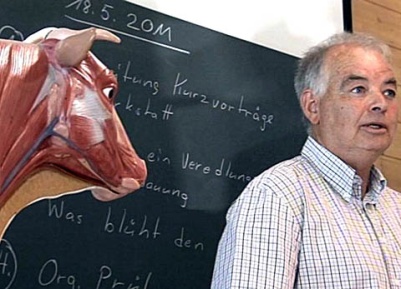 1. Agrarpraktiker wechseln nach einem Lehrjahr den Lehrbetrieb. Schreibe Vor- und Nachteile davon auf. 2. Nenne die Voraussetzungen, welche man mitbringen sollte, um Agrarpraktiker zu werden. 3. Zähle einige Unterrichtsthemen auf, welche in der Berufsschule für Agrarpraktiker in Giswil gelernt werden. 4. Wie viele Tage Berufsschule pro Woche gehören zur Ausbildung?5. Wie lange dauert die Ausbildung zum Agrarpraktiker EBA und wie hoch ist der monatliche Lohn?6. Welche Weiterbildungsmöglichkeiten gibt es?7. Christian möchte später einmal den Hof seiner Eltern übernehmen. Recherchiere, welche Möglichkeiten es für Jugendliche gibt, deren Eltern keinen eigenen Betrieb haben. 8. Der Betrieb züchtet mehrere tausend Küken. Christian beschreibt die Arbeit mit den kleinen Hühnern als zwiespältig. Welche Schattenseite beschreibt er? Wie geht er damit um?9. Christian schildert seinen Arbeitsalltag im Sommer und im Winter anders. Nenne Unterschiede, von denen er spricht. 10. Überlege dir Vor- und Nachteile des Berufs Agrarpraktiker. 1. Agrarpraktiker wechseln nach einem Lehrjahr den Lehrbetrieb. Schreibe Vor- und Nachteile davon auf. 2. Nenne die Voraussetzungen, welche man mitbringen sollte, um Agrarpraktiker zu werden. 3. Zähle einige Unterrichtsthemen auf, welche in der Berufsschule für Agrarpraktiker in Giswil gelernt werden. 4. Wie viele Tage Berufsschule pro Woche gehören zur Ausbildung?5. Wie lange dauert die Ausbildung zum Agrarpraktiker EBA und wie hoch ist der monatliche Lohn?6. Welche Weiterbildungsmöglichkeiten gibt es?7. Christian möchte später einmal den Hof seiner Eltern übernehmen. Recherchiere, welche Möglichkeiten es für Jugendliche gibt, deren Eltern keinen eigenen Betrieb haben. 8. Der Betrieb züchtet mehrere tausend Küken. Christian beschreibt die Arbeit mit den kleinen Hühnern als zwiespältig. Welche Schattenseite beschreibt er? Wie geht er damit um?9. Christian schildert seinen Arbeitsalltag im Sommer und im Winter anders. Nenne Unterschiede, von denen er spricht. 10. Überlege dir Vor- und Nachteile des Berufs Agrarpraktiker. 1. Agrarpraktiker wechseln nach einem Lehrjahr den Lehrbetrieb. Schreibe Vor- und Nachteile davon auf. 2. Nenne die Voraussetzungen, welche man mitbringen sollte, um Agrarpraktiker zu werden. 3. Zähle einige Unterrichtsthemen auf, welche in der Berufsschule für Agrarpraktiker in Giswil gelernt werden. 4. Wie viele Tage Berufsschule pro Woche gehören zur Ausbildung?5. Wie lange dauert die Ausbildung zum Agrarpraktiker EBA und wie hoch ist der monatliche Lohn?6. Welche Weiterbildungsmöglichkeiten gibt es?7. Christian möchte später einmal den Hof seiner Eltern übernehmen. Recherchiere, welche Möglichkeiten es für Jugendliche gibt, deren Eltern keinen eigenen Betrieb haben. 8. Der Betrieb züchtet mehrere tausend Küken. Christian beschreibt die Arbeit mit den kleinen Hühnern als zwiespältig. Welche Schattenseite beschreibt er? Wie geht er damit um?9. Christian schildert seinen Arbeitsalltag im Sommer und im Winter anders. Nenne Unterschiede, von denen er spricht. 10. Überlege dir Vor- und Nachteile des Berufs Agrarpraktiker. 1. Agrarpraktiker wechseln nach einem Lehrjahr den Lehrbetrieb. Schreibe Vor- und Nachteile davon auf. 2. Nenne die Voraussetzungen, welche man mitbringen sollte, um Agrarpraktiker zu werden. 3. Zähle einige Unterrichtsthemen auf, welche in der Berufsschule für Agrarpraktiker in Giswil gelernt werden. 4. Wie viele Tage Berufsschule pro Woche gehören zur Ausbildung?5. Wie lange dauert die Ausbildung zum Agrarpraktiker EBA und wie hoch ist der monatliche Lohn?6. Welche Weiterbildungsmöglichkeiten gibt es?7. Christian möchte später einmal den Hof seiner Eltern übernehmen. Recherchiere, welche Möglichkeiten es für Jugendliche gibt, deren Eltern keinen eigenen Betrieb haben. 8. Der Betrieb züchtet mehrere tausend Küken. Christian beschreibt die Arbeit mit den kleinen Hühnern als zwiespältig. Welche Schattenseite beschreibt er? Wie geht er damit um?9. Christian schildert seinen Arbeitsalltag im Sommer und im Winter anders. Nenne Unterschiede, von denen er spricht. 10. Überlege dir Vor- und Nachteile des Berufs Agrarpraktiker. 1. Agrarpraktiker wechseln nach einem Lehrjahr den Lehrbetrieb. Schreibe Vor- und Nachteile davon auf. 2. Nenne die Voraussetzungen, welche man mitbringen sollte, um Agrarpraktiker zu werden. 3. Zähle einige Unterrichtsthemen auf, welche in der Berufsschule für Agrarpraktiker in Giswil gelernt werden. 4. Wie viele Tage Berufsschule pro Woche gehören zur Ausbildung?5. Wie lange dauert die Ausbildung zum Agrarpraktiker EBA und wie hoch ist der monatliche Lohn?6. Welche Weiterbildungsmöglichkeiten gibt es?7. Christian möchte später einmal den Hof seiner Eltern übernehmen. Recherchiere, welche Möglichkeiten es für Jugendliche gibt, deren Eltern keinen eigenen Betrieb haben. 8. Der Betrieb züchtet mehrere tausend Küken. Christian beschreibt die Arbeit mit den kleinen Hühnern als zwiespältig. Welche Schattenseite beschreibt er? Wie geht er damit um?9. Christian schildert seinen Arbeitsalltag im Sommer und im Winter anders. Nenne Unterschiede, von denen er spricht. 10. Überlege dir Vor- und Nachteile des Berufs Agrarpraktiker. 1. Agrarpraktiker wechseln nach einem Lehrjahr den Lehrbetrieb. Schreibe Vor- und Nachteile davon auf. 2. Nenne die Voraussetzungen, welche man mitbringen sollte, um Agrarpraktiker zu werden. 3. Zähle einige Unterrichtsthemen auf, welche in der Berufsschule für Agrarpraktiker in Giswil gelernt werden. 4. Wie viele Tage Berufsschule pro Woche gehören zur Ausbildung?5. Wie lange dauert die Ausbildung zum Agrarpraktiker EBA und wie hoch ist der monatliche Lohn?6. Welche Weiterbildungsmöglichkeiten gibt es?7. Christian möchte später einmal den Hof seiner Eltern übernehmen. Recherchiere, welche Möglichkeiten es für Jugendliche gibt, deren Eltern keinen eigenen Betrieb haben. 8. Der Betrieb züchtet mehrere tausend Küken. Christian beschreibt die Arbeit mit den kleinen Hühnern als zwiespältig. Welche Schattenseite beschreibt er? Wie geht er damit um?9. Christian schildert seinen Arbeitsalltag im Sommer und im Winter anders. Nenne Unterschiede, von denen er spricht. 10. Überlege dir Vor- und Nachteile des Berufs Agrarpraktiker. 1. Agrarpraktiker wechseln nach einem Lehrjahr den Lehrbetrieb. Schreibe Vor- und Nachteile davon auf. 2. Nenne die Voraussetzungen, welche man mitbringen sollte, um Agrarpraktiker zu werden. 3. Zähle einige Unterrichtsthemen auf, welche in der Berufsschule für Agrarpraktiker in Giswil gelernt werden. 4. Wie viele Tage Berufsschule pro Woche gehören zur Ausbildung?5. Wie lange dauert die Ausbildung zum Agrarpraktiker EBA und wie hoch ist der monatliche Lohn?6. Welche Weiterbildungsmöglichkeiten gibt es?7. Christian möchte später einmal den Hof seiner Eltern übernehmen. Recherchiere, welche Möglichkeiten es für Jugendliche gibt, deren Eltern keinen eigenen Betrieb haben. 8. Der Betrieb züchtet mehrere tausend Küken. Christian beschreibt die Arbeit mit den kleinen Hühnern als zwiespältig. Welche Schattenseite beschreibt er? Wie geht er damit um?9. Christian schildert seinen Arbeitsalltag im Sommer und im Winter anders. Nenne Unterschiede, von denen er spricht. 10. Überlege dir Vor- und Nachteile des Berufs Agrarpraktiker. 1. Agrarpraktiker wechseln nach einem Lehrjahr den Lehrbetrieb. Schreibe Vor- und Nachteile davon auf. 2. Nenne die Voraussetzungen, welche man mitbringen sollte, um Agrarpraktiker zu werden. 3. Zähle einige Unterrichtsthemen auf, welche in der Berufsschule für Agrarpraktiker in Giswil gelernt werden. 4. Wie viele Tage Berufsschule pro Woche gehören zur Ausbildung?5. Wie lange dauert die Ausbildung zum Agrarpraktiker EBA und wie hoch ist der monatliche Lohn?6. Welche Weiterbildungsmöglichkeiten gibt es?7. Christian möchte später einmal den Hof seiner Eltern übernehmen. Recherchiere, welche Möglichkeiten es für Jugendliche gibt, deren Eltern keinen eigenen Betrieb haben. 8. Der Betrieb züchtet mehrere tausend Küken. Christian beschreibt die Arbeit mit den kleinen Hühnern als zwiespältig. Welche Schattenseite beschreibt er? Wie geht er damit um?9. Christian schildert seinen Arbeitsalltag im Sommer und im Winter anders. Nenne Unterschiede, von denen er spricht. 10. Überlege dir Vor- und Nachteile des Berufs Agrarpraktiker. 1. Agrarpraktiker wechseln nach einem Lehrjahr den Lehrbetrieb. Schreibe Vor- und Nachteile davon auf. 2. Nenne die Voraussetzungen, welche man mitbringen sollte, um Agrarpraktiker zu werden. 3. Zähle einige Unterrichtsthemen auf, welche in der Berufsschule für Agrarpraktiker in Giswil gelernt werden. 4. Wie viele Tage Berufsschule pro Woche gehören zur Ausbildung?5. Wie lange dauert die Ausbildung zum Agrarpraktiker EBA und wie hoch ist der monatliche Lohn?6. Welche Weiterbildungsmöglichkeiten gibt es?7. Christian möchte später einmal den Hof seiner Eltern übernehmen. Recherchiere, welche Möglichkeiten es für Jugendliche gibt, deren Eltern keinen eigenen Betrieb haben. 8. Der Betrieb züchtet mehrere tausend Küken. Christian beschreibt die Arbeit mit den kleinen Hühnern als zwiespältig. Welche Schattenseite beschreibt er? Wie geht er damit um?9. Christian schildert seinen Arbeitsalltag im Sommer und im Winter anders. Nenne Unterschiede, von denen er spricht. 10. Überlege dir Vor- und Nachteile des Berufs Agrarpraktiker. 1. Agrarpraktiker wechseln nach einem Lehrjahr den Lehrbetrieb. Schreibe Vor- und Nachteile davon auf. 2. Nenne die Voraussetzungen, welche man mitbringen sollte, um Agrarpraktiker zu werden. 3. Zähle einige Unterrichtsthemen auf, welche in der Berufsschule für Agrarpraktiker in Giswil gelernt werden. 4. Wie viele Tage Berufsschule pro Woche gehören zur Ausbildung?5. Wie lange dauert die Ausbildung zum Agrarpraktiker EBA und wie hoch ist der monatliche Lohn?6. Welche Weiterbildungsmöglichkeiten gibt es?7. Christian möchte später einmal den Hof seiner Eltern übernehmen. Recherchiere, welche Möglichkeiten es für Jugendliche gibt, deren Eltern keinen eigenen Betrieb haben. 8. Der Betrieb züchtet mehrere tausend Küken. Christian beschreibt die Arbeit mit den kleinen Hühnern als zwiespältig. Welche Schattenseite beschreibt er? Wie geht er damit um?9. Christian schildert seinen Arbeitsalltag im Sommer und im Winter anders. Nenne Unterschiede, von denen er spricht. 10. Überlege dir Vor- und Nachteile des Berufs Agrarpraktiker. 1. Agrarpraktiker wechseln nach einem Lehrjahr den Lehrbetrieb. Schreibe Vor- und Nachteile davon auf. 2. Nenne die Voraussetzungen, welche man mitbringen sollte, um Agrarpraktiker zu werden. 3. Zähle einige Unterrichtsthemen auf, welche in der Berufsschule für Agrarpraktiker in Giswil gelernt werden. 4. Wie viele Tage Berufsschule pro Woche gehören zur Ausbildung?5. Wie lange dauert die Ausbildung zum Agrarpraktiker EBA und wie hoch ist der monatliche Lohn?6. Welche Weiterbildungsmöglichkeiten gibt es?7. Christian möchte später einmal den Hof seiner Eltern übernehmen. Recherchiere, welche Möglichkeiten es für Jugendliche gibt, deren Eltern keinen eigenen Betrieb haben. 8. Der Betrieb züchtet mehrere tausend Küken. Christian beschreibt die Arbeit mit den kleinen Hühnern als zwiespältig. Welche Schattenseite beschreibt er? Wie geht er damit um?9. Christian schildert seinen Arbeitsalltag im Sommer und im Winter anders. Nenne Unterschiede, von denen er spricht. 10. Überlege dir Vor- und Nachteile des Berufs Agrarpraktiker. 1. Agrarpraktiker wechseln nach einem Lehrjahr den Lehrbetrieb. Schreibe Vor- und Nachteile davon auf. 2. Nenne die Voraussetzungen, welche man mitbringen sollte, um Agrarpraktiker zu werden. 3. Zähle einige Unterrichtsthemen auf, welche in der Berufsschule für Agrarpraktiker in Giswil gelernt werden. 4. Wie viele Tage Berufsschule pro Woche gehören zur Ausbildung?5. Wie lange dauert die Ausbildung zum Agrarpraktiker EBA und wie hoch ist der monatliche Lohn?6. Welche Weiterbildungsmöglichkeiten gibt es?7. Christian möchte später einmal den Hof seiner Eltern übernehmen. Recherchiere, welche Möglichkeiten es für Jugendliche gibt, deren Eltern keinen eigenen Betrieb haben. 8. Der Betrieb züchtet mehrere tausend Küken. Christian beschreibt die Arbeit mit den kleinen Hühnern als zwiespältig. Welche Schattenseite beschreibt er? Wie geht er damit um?9. Christian schildert seinen Arbeitsalltag im Sommer und im Winter anders. Nenne Unterschiede, von denen er spricht. 10. Überlege dir Vor- und Nachteile des Berufs Agrarpraktiker. 1. Agrarpraktiker wechseln nach einem Lehrjahr den Lehrbetrieb. Schreibe Vor- und Nachteile davon auf. 2. Nenne die Voraussetzungen, welche man mitbringen sollte, um Agrarpraktiker zu werden. 3. Zähle einige Unterrichtsthemen auf, welche in der Berufsschule für Agrarpraktiker in Giswil gelernt werden. 4. Wie viele Tage Berufsschule pro Woche gehören zur Ausbildung?5. Wie lange dauert die Ausbildung zum Agrarpraktiker EBA und wie hoch ist der monatliche Lohn?6. Welche Weiterbildungsmöglichkeiten gibt es?7. Christian möchte später einmal den Hof seiner Eltern übernehmen. Recherchiere, welche Möglichkeiten es für Jugendliche gibt, deren Eltern keinen eigenen Betrieb haben. 8. Der Betrieb züchtet mehrere tausend Küken. Christian beschreibt die Arbeit mit den kleinen Hühnern als zwiespältig. Welche Schattenseite beschreibt er? Wie geht er damit um?9. Christian schildert seinen Arbeitsalltag im Sommer und im Winter anders. Nenne Unterschiede, von denen er spricht. 10. Überlege dir Vor- und Nachteile des Berufs Agrarpraktiker. 1. Agrarpraktiker wechseln nach einem Lehrjahr den Lehrbetrieb. Schreibe Vor- und Nachteile davon auf. 2. Nenne die Voraussetzungen, welche man mitbringen sollte, um Agrarpraktiker zu werden. 3. Zähle einige Unterrichtsthemen auf, welche in der Berufsschule für Agrarpraktiker in Giswil gelernt werden. 4. Wie viele Tage Berufsschule pro Woche gehören zur Ausbildung?5. Wie lange dauert die Ausbildung zum Agrarpraktiker EBA und wie hoch ist der monatliche Lohn?6. Welche Weiterbildungsmöglichkeiten gibt es?7. Christian möchte später einmal den Hof seiner Eltern übernehmen. Recherchiere, welche Möglichkeiten es für Jugendliche gibt, deren Eltern keinen eigenen Betrieb haben. 8. Der Betrieb züchtet mehrere tausend Küken. Christian beschreibt die Arbeit mit den kleinen Hühnern als zwiespältig. Welche Schattenseite beschreibt er? Wie geht er damit um?9. Christian schildert seinen Arbeitsalltag im Sommer und im Winter anders. Nenne Unterschiede, von denen er spricht. 10. Überlege dir Vor- und Nachteile des Berufs Agrarpraktiker. 1. Agrarpraktiker wechseln nach einem Lehrjahr den Lehrbetrieb. Schreibe Vor- und Nachteile davon auf. 2. Nenne die Voraussetzungen, welche man mitbringen sollte, um Agrarpraktiker zu werden. 3. Zähle einige Unterrichtsthemen auf, welche in der Berufsschule für Agrarpraktiker in Giswil gelernt werden. 4. Wie viele Tage Berufsschule pro Woche gehören zur Ausbildung?5. Wie lange dauert die Ausbildung zum Agrarpraktiker EBA und wie hoch ist der monatliche Lohn?6. Welche Weiterbildungsmöglichkeiten gibt es?7. Christian möchte später einmal den Hof seiner Eltern übernehmen. Recherchiere, welche Möglichkeiten es für Jugendliche gibt, deren Eltern keinen eigenen Betrieb haben. 8. Der Betrieb züchtet mehrere tausend Küken. Christian beschreibt die Arbeit mit den kleinen Hühnern als zwiespältig. Welche Schattenseite beschreibt er? Wie geht er damit um?9. Christian schildert seinen Arbeitsalltag im Sommer und im Winter anders. Nenne Unterschiede, von denen er spricht. 10. Überlege dir Vor- und Nachteile des Berufs Agrarpraktiker. 1. Agrarpraktiker wechseln nach einem Lehrjahr den Lehrbetrieb. Schreibe Vor- und Nachteile davon auf. 2. Nenne die Voraussetzungen, welche man mitbringen sollte, um Agrarpraktiker zu werden. 3. Zähle einige Unterrichtsthemen auf, welche in der Berufsschule für Agrarpraktiker in Giswil gelernt werden. 4. Wie viele Tage Berufsschule pro Woche gehören zur Ausbildung?5. Wie lange dauert die Ausbildung zum Agrarpraktiker EBA und wie hoch ist der monatliche Lohn?6. Welche Weiterbildungsmöglichkeiten gibt es?7. Christian möchte später einmal den Hof seiner Eltern übernehmen. Recherchiere, welche Möglichkeiten es für Jugendliche gibt, deren Eltern keinen eigenen Betrieb haben. 8. Der Betrieb züchtet mehrere tausend Küken. Christian beschreibt die Arbeit mit den kleinen Hühnern als zwiespältig. Welche Schattenseite beschreibt er? Wie geht er damit um?9. Christian schildert seinen Arbeitsalltag im Sommer und im Winter anders. Nenne Unterschiede, von denen er spricht. 10. Überlege dir Vor- und Nachteile des Berufs Agrarpraktiker. 1. Agrarpraktiker wechseln nach einem Lehrjahr den Lehrbetrieb. Schreibe Vor- und Nachteile davon auf. 2. Nenne die Voraussetzungen, welche man mitbringen sollte, um Agrarpraktiker zu werden. 3. Zähle einige Unterrichtsthemen auf, welche in der Berufsschule für Agrarpraktiker in Giswil gelernt werden. 4. Wie viele Tage Berufsschule pro Woche gehören zur Ausbildung?5. Wie lange dauert die Ausbildung zum Agrarpraktiker EBA und wie hoch ist der monatliche Lohn?6. Welche Weiterbildungsmöglichkeiten gibt es?7. Christian möchte später einmal den Hof seiner Eltern übernehmen. Recherchiere, welche Möglichkeiten es für Jugendliche gibt, deren Eltern keinen eigenen Betrieb haben. 8. Der Betrieb züchtet mehrere tausend Küken. Christian beschreibt die Arbeit mit den kleinen Hühnern als zwiespältig. Welche Schattenseite beschreibt er? Wie geht er damit um?9. Christian schildert seinen Arbeitsalltag im Sommer und im Winter anders. Nenne Unterschiede, von denen er spricht. 10. Überlege dir Vor- und Nachteile des Berufs Agrarpraktiker. 1. Agrarpraktiker wechseln nach einem Lehrjahr den Lehrbetrieb. Schreibe Vor- und Nachteile davon auf. 2. Nenne die Voraussetzungen, welche man mitbringen sollte, um Agrarpraktiker zu werden. 3. Zähle einige Unterrichtsthemen auf, welche in der Berufsschule für Agrarpraktiker in Giswil gelernt werden. 4. Wie viele Tage Berufsschule pro Woche gehören zur Ausbildung?5. Wie lange dauert die Ausbildung zum Agrarpraktiker EBA und wie hoch ist der monatliche Lohn?6. Welche Weiterbildungsmöglichkeiten gibt es?7. Christian möchte später einmal den Hof seiner Eltern übernehmen. Recherchiere, welche Möglichkeiten es für Jugendliche gibt, deren Eltern keinen eigenen Betrieb haben. 8. Der Betrieb züchtet mehrere tausend Küken. Christian beschreibt die Arbeit mit den kleinen Hühnern als zwiespältig. Welche Schattenseite beschreibt er? Wie geht er damit um?9. Christian schildert seinen Arbeitsalltag im Sommer und im Winter anders. Nenne Unterschiede, von denen er spricht. 10. Überlege dir Vor- und Nachteile des Berufs Agrarpraktiker. 1. Agrarpraktiker wechseln nach einem Lehrjahr den Lehrbetrieb. Schreibe Vor- und Nachteile davon auf. 2. Nenne die Voraussetzungen, welche man mitbringen sollte, um Agrarpraktiker zu werden. 3. Zähle einige Unterrichtsthemen auf, welche in der Berufsschule für Agrarpraktiker in Giswil gelernt werden. 4. Wie viele Tage Berufsschule pro Woche gehören zur Ausbildung?5. Wie lange dauert die Ausbildung zum Agrarpraktiker EBA und wie hoch ist der monatliche Lohn?6. Welche Weiterbildungsmöglichkeiten gibt es?7. Christian möchte später einmal den Hof seiner Eltern übernehmen. Recherchiere, welche Möglichkeiten es für Jugendliche gibt, deren Eltern keinen eigenen Betrieb haben. 8. Der Betrieb züchtet mehrere tausend Küken. Christian beschreibt die Arbeit mit den kleinen Hühnern als zwiespältig. Welche Schattenseite beschreibt er? Wie geht er damit um?9. Christian schildert seinen Arbeitsalltag im Sommer und im Winter anders. Nenne Unterschiede, von denen er spricht. 10. Überlege dir Vor- und Nachteile des Berufs Agrarpraktiker. 1. Agrarpraktiker wechseln nach einem Lehrjahr den Lehrbetrieb. Schreibe Vor- und Nachteile davon auf. 2. Nenne die Voraussetzungen, welche man mitbringen sollte, um Agrarpraktiker zu werden. 3. Zähle einige Unterrichtsthemen auf, welche in der Berufsschule für Agrarpraktiker in Giswil gelernt werden. 4. Wie viele Tage Berufsschule pro Woche gehören zur Ausbildung?5. Wie lange dauert die Ausbildung zum Agrarpraktiker EBA und wie hoch ist der monatliche Lohn?6. Welche Weiterbildungsmöglichkeiten gibt es?7. Christian möchte später einmal den Hof seiner Eltern übernehmen. Recherchiere, welche Möglichkeiten es für Jugendliche gibt, deren Eltern keinen eigenen Betrieb haben. 8. Der Betrieb züchtet mehrere tausend Küken. Christian beschreibt die Arbeit mit den kleinen Hühnern als zwiespältig. Welche Schattenseite beschreibt er? Wie geht er damit um?9. Christian schildert seinen Arbeitsalltag im Sommer und im Winter anders. Nenne Unterschiede, von denen er spricht. 10. Überlege dir Vor- und Nachteile des Berufs Agrarpraktiker. 1. Agrarpraktiker wechseln nach einem Lehrjahr den Lehrbetrieb. Schreibe Vor- und Nachteile davon auf. 2. Nenne die Voraussetzungen, welche man mitbringen sollte, um Agrarpraktiker zu werden. 3. Zähle einige Unterrichtsthemen auf, welche in der Berufsschule für Agrarpraktiker in Giswil gelernt werden. 4. Wie viele Tage Berufsschule pro Woche gehören zur Ausbildung?5. Wie lange dauert die Ausbildung zum Agrarpraktiker EBA und wie hoch ist der monatliche Lohn?6. Welche Weiterbildungsmöglichkeiten gibt es?7. Christian möchte später einmal den Hof seiner Eltern übernehmen. Recherchiere, welche Möglichkeiten es für Jugendliche gibt, deren Eltern keinen eigenen Betrieb haben. 8. Der Betrieb züchtet mehrere tausend Küken. Christian beschreibt die Arbeit mit den kleinen Hühnern als zwiespältig. Welche Schattenseite beschreibt er? Wie geht er damit um?9. Christian schildert seinen Arbeitsalltag im Sommer und im Winter anders. Nenne Unterschiede, von denen er spricht. 10. Überlege dir Vor- und Nachteile des Berufs Agrarpraktiker. 1. Agrarpraktiker wechseln nach einem Lehrjahr den Lehrbetrieb. Schreibe Vor- und Nachteile davon auf. 2. Nenne die Voraussetzungen, welche man mitbringen sollte, um Agrarpraktiker zu werden. 3. Zähle einige Unterrichtsthemen auf, welche in der Berufsschule für Agrarpraktiker in Giswil gelernt werden. 4. Wie viele Tage Berufsschule pro Woche gehören zur Ausbildung?5. Wie lange dauert die Ausbildung zum Agrarpraktiker EBA und wie hoch ist der monatliche Lohn?6. Welche Weiterbildungsmöglichkeiten gibt es?7. Christian möchte später einmal den Hof seiner Eltern übernehmen. Recherchiere, welche Möglichkeiten es für Jugendliche gibt, deren Eltern keinen eigenen Betrieb haben. 8. Der Betrieb züchtet mehrere tausend Küken. Christian beschreibt die Arbeit mit den kleinen Hühnern als zwiespältig. Welche Schattenseite beschreibt er? Wie geht er damit um?9. Christian schildert seinen Arbeitsalltag im Sommer und im Winter anders. Nenne Unterschiede, von denen er spricht. 10. Überlege dir Vor- und Nachteile des Berufs Agrarpraktiker. 1. Agrarpraktiker wechseln nach einem Lehrjahr den Lehrbetrieb. Schreibe Vor- und Nachteile davon auf. 2. Nenne die Voraussetzungen, welche man mitbringen sollte, um Agrarpraktiker zu werden. 3. Zähle einige Unterrichtsthemen auf, welche in der Berufsschule für Agrarpraktiker in Giswil gelernt werden. 4. Wie viele Tage Berufsschule pro Woche gehören zur Ausbildung?5. Wie lange dauert die Ausbildung zum Agrarpraktiker EBA und wie hoch ist der monatliche Lohn?6. Welche Weiterbildungsmöglichkeiten gibt es?7. Christian möchte später einmal den Hof seiner Eltern übernehmen. Recherchiere, welche Möglichkeiten es für Jugendliche gibt, deren Eltern keinen eigenen Betrieb haben. 8. Der Betrieb züchtet mehrere tausend Küken. Christian beschreibt die Arbeit mit den kleinen Hühnern als zwiespältig. Welche Schattenseite beschreibt er? Wie geht er damit um?9. Christian schildert seinen Arbeitsalltag im Sommer und im Winter anders. Nenne Unterschiede, von denen er spricht. 10. Überlege dir Vor- und Nachteile des Berufs Agrarpraktiker. 1. Agrarpraktiker wechseln nach einem Lehrjahr den Lehrbetrieb. Schreibe Vor- und Nachteile davon auf. 2. Nenne die Voraussetzungen, welche man mitbringen sollte, um Agrarpraktiker zu werden. 3. Zähle einige Unterrichtsthemen auf, welche in der Berufsschule für Agrarpraktiker in Giswil gelernt werden. 4. Wie viele Tage Berufsschule pro Woche gehören zur Ausbildung?5. Wie lange dauert die Ausbildung zum Agrarpraktiker EBA und wie hoch ist der monatliche Lohn?6. Welche Weiterbildungsmöglichkeiten gibt es?7. Christian möchte später einmal den Hof seiner Eltern übernehmen. Recherchiere, welche Möglichkeiten es für Jugendliche gibt, deren Eltern keinen eigenen Betrieb haben. 8. Der Betrieb züchtet mehrere tausend Küken. Christian beschreibt die Arbeit mit den kleinen Hühnern als zwiespältig. Welche Schattenseite beschreibt er? Wie geht er damit um?9. Christian schildert seinen Arbeitsalltag im Sommer und im Winter anders. Nenne Unterschiede, von denen er spricht. 10. Überlege dir Vor- und Nachteile des Berufs Agrarpraktiker. 1. Agrarpraktiker wechseln nach einem Lehrjahr den Lehrbetrieb. Schreibe Vor- und Nachteile davon auf. 2. Nenne die Voraussetzungen, welche man mitbringen sollte, um Agrarpraktiker zu werden. 3. Zähle einige Unterrichtsthemen auf, welche in der Berufsschule für Agrarpraktiker in Giswil gelernt werden. 4. Wie viele Tage Berufsschule pro Woche gehören zur Ausbildung?5. Wie lange dauert die Ausbildung zum Agrarpraktiker EBA und wie hoch ist der monatliche Lohn?6. Welche Weiterbildungsmöglichkeiten gibt es?7. Christian möchte später einmal den Hof seiner Eltern übernehmen. Recherchiere, welche Möglichkeiten es für Jugendliche gibt, deren Eltern keinen eigenen Betrieb haben. 8. Der Betrieb züchtet mehrere tausend Küken. Christian beschreibt die Arbeit mit den kleinen Hühnern als zwiespältig. Welche Schattenseite beschreibt er? Wie geht er damit um?9. Christian schildert seinen Arbeitsalltag im Sommer und im Winter anders. Nenne Unterschiede, von denen er spricht. 10. Überlege dir Vor- und Nachteile des Berufs Agrarpraktiker. 1. Agrarpraktiker wechseln nach einem Lehrjahr den Lehrbetrieb. Schreibe Vor- und Nachteile davon auf. 2. Nenne die Voraussetzungen, welche man mitbringen sollte, um Agrarpraktiker zu werden. 3. Zähle einige Unterrichtsthemen auf, welche in der Berufsschule für Agrarpraktiker in Giswil gelernt werden. 4. Wie viele Tage Berufsschule pro Woche gehören zur Ausbildung?5. Wie lange dauert die Ausbildung zum Agrarpraktiker EBA und wie hoch ist der monatliche Lohn?6. Welche Weiterbildungsmöglichkeiten gibt es?7. Christian möchte später einmal den Hof seiner Eltern übernehmen. Recherchiere, welche Möglichkeiten es für Jugendliche gibt, deren Eltern keinen eigenen Betrieb haben. 8. Der Betrieb züchtet mehrere tausend Küken. Christian beschreibt die Arbeit mit den kleinen Hühnern als zwiespältig. Welche Schattenseite beschreibt er? Wie geht er damit um?9. Christian schildert seinen Arbeitsalltag im Sommer und im Winter anders. Nenne Unterschiede, von denen er spricht. 10. Überlege dir Vor- und Nachteile des Berufs Agrarpraktiker. 1. Agrarpraktiker wechseln nach einem Lehrjahr den Lehrbetrieb. Schreibe Vor- und Nachteile davon auf. 2. Nenne die Voraussetzungen, welche man mitbringen sollte, um Agrarpraktiker zu werden. 3. Zähle einige Unterrichtsthemen auf, welche in der Berufsschule für Agrarpraktiker in Giswil gelernt werden. 4. Wie viele Tage Berufsschule pro Woche gehören zur Ausbildung?5. Wie lange dauert die Ausbildung zum Agrarpraktiker EBA und wie hoch ist der monatliche Lohn?6. Welche Weiterbildungsmöglichkeiten gibt es?7. Christian möchte später einmal den Hof seiner Eltern übernehmen. Recherchiere, welche Möglichkeiten es für Jugendliche gibt, deren Eltern keinen eigenen Betrieb haben. 8. Der Betrieb züchtet mehrere tausend Küken. Christian beschreibt die Arbeit mit den kleinen Hühnern als zwiespältig. Welche Schattenseite beschreibt er? Wie geht er damit um?9. Christian schildert seinen Arbeitsalltag im Sommer und im Winter anders. Nenne Unterschiede, von denen er spricht. 10. Überlege dir Vor- und Nachteile des Berufs Agrarpraktiker. 1. Agrarpraktiker wechseln nach einem Lehrjahr den Lehrbetrieb. Schreibe Vor- und Nachteile davon auf. 2. Nenne die Voraussetzungen, welche man mitbringen sollte, um Agrarpraktiker zu werden. 3. Zähle einige Unterrichtsthemen auf, welche in der Berufsschule für Agrarpraktiker in Giswil gelernt werden. 4. Wie viele Tage Berufsschule pro Woche gehören zur Ausbildung?5. Wie lange dauert die Ausbildung zum Agrarpraktiker EBA und wie hoch ist der monatliche Lohn?6. Welche Weiterbildungsmöglichkeiten gibt es?7. Christian möchte später einmal den Hof seiner Eltern übernehmen. Recherchiere, welche Möglichkeiten es für Jugendliche gibt, deren Eltern keinen eigenen Betrieb haben. 8. Der Betrieb züchtet mehrere tausend Küken. Christian beschreibt die Arbeit mit den kleinen Hühnern als zwiespältig. Welche Schattenseite beschreibt er? Wie geht er damit um?9. Christian schildert seinen Arbeitsalltag im Sommer und im Winter anders. Nenne Unterschiede, von denen er spricht. 10. Überlege dir Vor- und Nachteile des Berufs Agrarpraktiker. 1. Agrarpraktiker wechseln nach einem Lehrjahr den Lehrbetrieb. Schreibe Vor- und Nachteile davon auf. 2. Nenne die Voraussetzungen, welche man mitbringen sollte, um Agrarpraktiker zu werden. 3. Zähle einige Unterrichtsthemen auf, welche in der Berufsschule für Agrarpraktiker in Giswil gelernt werden. 4. Wie viele Tage Berufsschule pro Woche gehören zur Ausbildung?5. Wie lange dauert die Ausbildung zum Agrarpraktiker EBA und wie hoch ist der monatliche Lohn?6. Welche Weiterbildungsmöglichkeiten gibt es?7. Christian möchte später einmal den Hof seiner Eltern übernehmen. Recherchiere, welche Möglichkeiten es für Jugendliche gibt, deren Eltern keinen eigenen Betrieb haben. 8. Der Betrieb züchtet mehrere tausend Küken. Christian beschreibt die Arbeit mit den kleinen Hühnern als zwiespältig. Welche Schattenseite beschreibt er? Wie geht er damit um?9. Christian schildert seinen Arbeitsalltag im Sommer und im Winter anders. Nenne Unterschiede, von denen er spricht. 10. Überlege dir Vor- und Nachteile des Berufs Agrarpraktiker. 1. Agrarpraktiker wechseln nach einem Lehrjahr den Lehrbetrieb. Schreibe Vor- und Nachteile davon auf. 2. Nenne die Voraussetzungen, welche man mitbringen sollte, um Agrarpraktiker zu werden. 3. Zähle einige Unterrichtsthemen auf, welche in der Berufsschule für Agrarpraktiker in Giswil gelernt werden. 4. Wie viele Tage Berufsschule pro Woche gehören zur Ausbildung?5. Wie lange dauert die Ausbildung zum Agrarpraktiker EBA und wie hoch ist der monatliche Lohn?6. Welche Weiterbildungsmöglichkeiten gibt es?7. Christian möchte später einmal den Hof seiner Eltern übernehmen. Recherchiere, welche Möglichkeiten es für Jugendliche gibt, deren Eltern keinen eigenen Betrieb haben. 8. Der Betrieb züchtet mehrere tausend Küken. Christian beschreibt die Arbeit mit den kleinen Hühnern als zwiespältig. Welche Schattenseite beschreibt er? Wie geht er damit um?9. Christian schildert seinen Arbeitsalltag im Sommer und im Winter anders. Nenne Unterschiede, von denen er spricht. 10. Überlege dir Vor- und Nachteile des Berufs Agrarpraktiker. 1. Agrarpraktiker wechseln nach einem Lehrjahr den Lehrbetrieb. Schreibe Vor- und Nachteile davon auf. 2. Nenne die Voraussetzungen, welche man mitbringen sollte, um Agrarpraktiker zu werden. 3. Zähle einige Unterrichtsthemen auf, welche in der Berufsschule für Agrarpraktiker in Giswil gelernt werden. 4. Wie viele Tage Berufsschule pro Woche gehören zur Ausbildung?5. Wie lange dauert die Ausbildung zum Agrarpraktiker EBA und wie hoch ist der monatliche Lohn?6. Welche Weiterbildungsmöglichkeiten gibt es?7. Christian möchte später einmal den Hof seiner Eltern übernehmen. Recherchiere, welche Möglichkeiten es für Jugendliche gibt, deren Eltern keinen eigenen Betrieb haben. 8. Der Betrieb züchtet mehrere tausend Küken. Christian beschreibt die Arbeit mit den kleinen Hühnern als zwiespältig. Welche Schattenseite beschreibt er? Wie geht er damit um?9. Christian schildert seinen Arbeitsalltag im Sommer und im Winter anders. Nenne Unterschiede, von denen er spricht. 10. Überlege dir Vor- und Nachteile des Berufs Agrarpraktiker. 1. Agrarpraktiker wechseln nach einem Lehrjahr den Lehrbetrieb. Schreibe Vor- und Nachteile davon auf. 2. Nenne die Voraussetzungen, welche man mitbringen sollte, um Agrarpraktiker zu werden. 3. Zähle einige Unterrichtsthemen auf, welche in der Berufsschule für Agrarpraktiker in Giswil gelernt werden. 4. Wie viele Tage Berufsschule pro Woche gehören zur Ausbildung?5. Wie lange dauert die Ausbildung zum Agrarpraktiker EBA und wie hoch ist der monatliche Lohn?6. Welche Weiterbildungsmöglichkeiten gibt es?7. Christian möchte später einmal den Hof seiner Eltern übernehmen. Recherchiere, welche Möglichkeiten es für Jugendliche gibt, deren Eltern keinen eigenen Betrieb haben. 8. Der Betrieb züchtet mehrere tausend Küken. Christian beschreibt die Arbeit mit den kleinen Hühnern als zwiespältig. Welche Schattenseite beschreibt er? Wie geht er damit um?9. Christian schildert seinen Arbeitsalltag im Sommer und im Winter anders. Nenne Unterschiede, von denen er spricht. 10. Überlege dir Vor- und Nachteile des Berufs Agrarpraktiker. 1. Agrarpraktiker wechseln nach einem Lehrjahr den Lehrbetrieb. Schreibe Vor- und Nachteile davon auf. 2. Nenne die Voraussetzungen, welche man mitbringen sollte, um Agrarpraktiker zu werden. 3. Zähle einige Unterrichtsthemen auf, welche in der Berufsschule für Agrarpraktiker in Giswil gelernt werden. 4. Wie viele Tage Berufsschule pro Woche gehören zur Ausbildung?5. Wie lange dauert die Ausbildung zum Agrarpraktiker EBA und wie hoch ist der monatliche Lohn?6. Welche Weiterbildungsmöglichkeiten gibt es?7. Christian möchte später einmal den Hof seiner Eltern übernehmen. Recherchiere, welche Möglichkeiten es für Jugendliche gibt, deren Eltern keinen eigenen Betrieb haben. 8. Der Betrieb züchtet mehrere tausend Küken. Christian beschreibt die Arbeit mit den kleinen Hühnern als zwiespältig. Welche Schattenseite beschreibt er? Wie geht er damit um?9. Christian schildert seinen Arbeitsalltag im Sommer und im Winter anders. Nenne Unterschiede, von denen er spricht. 10. Überlege dir Vor- und Nachteile des Berufs Agrarpraktiker. 1. Agrarpraktiker wechseln nach einem Lehrjahr den Lehrbetrieb. Schreibe Vor- und Nachteile davon auf. 2. Nenne die Voraussetzungen, welche man mitbringen sollte, um Agrarpraktiker zu werden. 3. Zähle einige Unterrichtsthemen auf, welche in der Berufsschule für Agrarpraktiker in Giswil gelernt werden. 4. Wie viele Tage Berufsschule pro Woche gehören zur Ausbildung?5. Wie lange dauert die Ausbildung zum Agrarpraktiker EBA und wie hoch ist der monatliche Lohn?6. Welche Weiterbildungsmöglichkeiten gibt es?7. Christian möchte später einmal den Hof seiner Eltern übernehmen. Recherchiere, welche Möglichkeiten es für Jugendliche gibt, deren Eltern keinen eigenen Betrieb haben. 8. Der Betrieb züchtet mehrere tausend Küken. Christian beschreibt die Arbeit mit den kleinen Hühnern als zwiespältig. Welche Schattenseite beschreibt er? Wie geht er damit um?9. Christian schildert seinen Arbeitsalltag im Sommer und im Winter anders. Nenne Unterschiede, von denen er spricht. 10. Überlege dir Vor- und Nachteile des Berufs Agrarpraktiker. 1. Agrarpraktiker wechseln nach einem Lehrjahr den Lehrbetrieb. Schreibe Vor- und Nachteile davon auf. 2. Nenne die Voraussetzungen, welche man mitbringen sollte, um Agrarpraktiker zu werden. 3. Zähle einige Unterrichtsthemen auf, welche in der Berufsschule für Agrarpraktiker in Giswil gelernt werden. 4. Wie viele Tage Berufsschule pro Woche gehören zur Ausbildung?5. Wie lange dauert die Ausbildung zum Agrarpraktiker EBA und wie hoch ist der monatliche Lohn?6. Welche Weiterbildungsmöglichkeiten gibt es?7. Christian möchte später einmal den Hof seiner Eltern übernehmen. Recherchiere, welche Möglichkeiten es für Jugendliche gibt, deren Eltern keinen eigenen Betrieb haben. 8. Der Betrieb züchtet mehrere tausend Küken. Christian beschreibt die Arbeit mit den kleinen Hühnern als zwiespältig. Welche Schattenseite beschreibt er? Wie geht er damit um?9. Christian schildert seinen Arbeitsalltag im Sommer und im Winter anders. Nenne Unterschiede, von denen er spricht. 10. Überlege dir Vor- und Nachteile des Berufs Agrarpraktiker. 1. Agrarpraktiker wechseln nach einem Lehrjahr den Lehrbetrieb. Schreibe Vor- und Nachteile davon auf. 2. Nenne die Voraussetzungen, welche man mitbringen sollte, um Agrarpraktiker zu werden. 3. Zähle einige Unterrichtsthemen auf, welche in der Berufsschule für Agrarpraktiker in Giswil gelernt werden. 4. Wie viele Tage Berufsschule pro Woche gehören zur Ausbildung?5. Wie lange dauert die Ausbildung zum Agrarpraktiker EBA und wie hoch ist der monatliche Lohn?6. Welche Weiterbildungsmöglichkeiten gibt es?7. Christian möchte später einmal den Hof seiner Eltern übernehmen. Recherchiere, welche Möglichkeiten es für Jugendliche gibt, deren Eltern keinen eigenen Betrieb haben. 8. Der Betrieb züchtet mehrere tausend Küken. Christian beschreibt die Arbeit mit den kleinen Hühnern als zwiespältig. Welche Schattenseite beschreibt er? Wie geht er damit um?9. Christian schildert seinen Arbeitsalltag im Sommer und im Winter anders. Nenne Unterschiede, von denen er spricht. 10. Überlege dir Vor- und Nachteile des Berufs Agrarpraktiker. 1. Agrarpraktiker wechseln nach einem Lehrjahr den Lehrbetrieb. Schreibe Vor- und Nachteile davon auf. 2. Nenne die Voraussetzungen, welche man mitbringen sollte, um Agrarpraktiker zu werden. 3. Zähle einige Unterrichtsthemen auf, welche in der Berufsschule für Agrarpraktiker in Giswil gelernt werden. 4. Wie viele Tage Berufsschule pro Woche gehören zur Ausbildung?5. Wie lange dauert die Ausbildung zum Agrarpraktiker EBA und wie hoch ist der monatliche Lohn?6. Welche Weiterbildungsmöglichkeiten gibt es?7. Christian möchte später einmal den Hof seiner Eltern übernehmen. Recherchiere, welche Möglichkeiten es für Jugendliche gibt, deren Eltern keinen eigenen Betrieb haben. 8. Der Betrieb züchtet mehrere tausend Küken. Christian beschreibt die Arbeit mit den kleinen Hühnern als zwiespältig. Welche Schattenseite beschreibt er? Wie geht er damit um?9. Christian schildert seinen Arbeitsalltag im Sommer und im Winter anders. Nenne Unterschiede, von denen er spricht. 10. Überlege dir Vor- und Nachteile des Berufs Agrarpraktiker. 1. Agrarpraktiker wechseln nach einem Lehrjahr den Lehrbetrieb. Schreibe Vor- und Nachteile davon auf. 2. Nenne die Voraussetzungen, welche man mitbringen sollte, um Agrarpraktiker zu werden. 3. Zähle einige Unterrichtsthemen auf, welche in der Berufsschule für Agrarpraktiker in Giswil gelernt werden. 4. Wie viele Tage Berufsschule pro Woche gehören zur Ausbildung?5. Wie lange dauert die Ausbildung zum Agrarpraktiker EBA und wie hoch ist der monatliche Lohn?6. Welche Weiterbildungsmöglichkeiten gibt es?7. Christian möchte später einmal den Hof seiner Eltern übernehmen. Recherchiere, welche Möglichkeiten es für Jugendliche gibt, deren Eltern keinen eigenen Betrieb haben. 8. Der Betrieb züchtet mehrere tausend Küken. Christian beschreibt die Arbeit mit den kleinen Hühnern als zwiespältig. Welche Schattenseite beschreibt er? Wie geht er damit um?9. Christian schildert seinen Arbeitsalltag im Sommer und im Winter anders. Nenne Unterschiede, von denen er spricht. 10. Überlege dir Vor- und Nachteile des Berufs Agrarpraktiker. 1. Agrarpraktiker wechseln nach einem Lehrjahr den Lehrbetrieb. Schreibe Vor- und Nachteile davon auf. 2. Nenne die Voraussetzungen, welche man mitbringen sollte, um Agrarpraktiker zu werden. 3. Zähle einige Unterrichtsthemen auf, welche in der Berufsschule für Agrarpraktiker in Giswil gelernt werden. 4. Wie viele Tage Berufsschule pro Woche gehören zur Ausbildung?5. Wie lange dauert die Ausbildung zum Agrarpraktiker EBA und wie hoch ist der monatliche Lohn?6. Welche Weiterbildungsmöglichkeiten gibt es?7. Christian möchte später einmal den Hof seiner Eltern übernehmen. Recherchiere, welche Möglichkeiten es für Jugendliche gibt, deren Eltern keinen eigenen Betrieb haben. 8. Der Betrieb züchtet mehrere tausend Küken. Christian beschreibt die Arbeit mit den kleinen Hühnern als zwiespältig. Welche Schattenseite beschreibt er? Wie geht er damit um?9. Christian schildert seinen Arbeitsalltag im Sommer und im Winter anders. Nenne Unterschiede, von denen er spricht. 10. Überlege dir Vor- und Nachteile des Berufs Agrarpraktiker. 1. Agrarpraktiker wechseln nach einem Lehrjahr den Lehrbetrieb. Schreibe Vor- und Nachteile davon auf. 2. Nenne die Voraussetzungen, welche man mitbringen sollte, um Agrarpraktiker zu werden. 3. Zähle einige Unterrichtsthemen auf, welche in der Berufsschule für Agrarpraktiker in Giswil gelernt werden. 4. Wie viele Tage Berufsschule pro Woche gehören zur Ausbildung?5. Wie lange dauert die Ausbildung zum Agrarpraktiker EBA und wie hoch ist der monatliche Lohn?6. Welche Weiterbildungsmöglichkeiten gibt es?7. Christian möchte später einmal den Hof seiner Eltern übernehmen. Recherchiere, welche Möglichkeiten es für Jugendliche gibt, deren Eltern keinen eigenen Betrieb haben. 8. Der Betrieb züchtet mehrere tausend Küken. Christian beschreibt die Arbeit mit den kleinen Hühnern als zwiespältig. Welche Schattenseite beschreibt er? Wie geht er damit um?9. Christian schildert seinen Arbeitsalltag im Sommer und im Winter anders. Nenne Unterschiede, von denen er spricht. 10. Überlege dir Vor- und Nachteile des Berufs Agrarpraktiker. 1. Agrarpraktiker wechseln nach einem Lehrjahr den Lehrbetrieb. Schreibe Vor- und Nachteile davon auf. 2. Nenne die Voraussetzungen, welche man mitbringen sollte, um Agrarpraktiker zu werden. 3. Zähle einige Unterrichtsthemen auf, welche in der Berufsschule für Agrarpraktiker in Giswil gelernt werden. 4. Wie viele Tage Berufsschule pro Woche gehören zur Ausbildung?5. Wie lange dauert die Ausbildung zum Agrarpraktiker EBA und wie hoch ist der monatliche Lohn?6. Welche Weiterbildungsmöglichkeiten gibt es?7. Christian möchte später einmal den Hof seiner Eltern übernehmen. Recherchiere, welche Möglichkeiten es für Jugendliche gibt, deren Eltern keinen eigenen Betrieb haben. 8. Der Betrieb züchtet mehrere tausend Küken. Christian beschreibt die Arbeit mit den kleinen Hühnern als zwiespältig. Welche Schattenseite beschreibt er? Wie geht er damit um?9. Christian schildert seinen Arbeitsalltag im Sommer und im Winter anders. Nenne Unterschiede, von denen er spricht. 10. Überlege dir Vor- und Nachteile des Berufs Agrarpraktiker. 1. Agrarpraktiker wechseln nach einem Lehrjahr den Lehrbetrieb. Schreibe Vor- und Nachteile davon auf. 2. Nenne die Voraussetzungen, welche man mitbringen sollte, um Agrarpraktiker zu werden. 3. Zähle einige Unterrichtsthemen auf, welche in der Berufsschule für Agrarpraktiker in Giswil gelernt werden. 4. Wie viele Tage Berufsschule pro Woche gehören zur Ausbildung?5. Wie lange dauert die Ausbildung zum Agrarpraktiker EBA und wie hoch ist der monatliche Lohn?6. Welche Weiterbildungsmöglichkeiten gibt es?7. Christian möchte später einmal den Hof seiner Eltern übernehmen. Recherchiere, welche Möglichkeiten es für Jugendliche gibt, deren Eltern keinen eigenen Betrieb haben. 8. Der Betrieb züchtet mehrere tausend Küken. Christian beschreibt die Arbeit mit den kleinen Hühnern als zwiespältig. Welche Schattenseite beschreibt er? Wie geht er damit um?9. Christian schildert seinen Arbeitsalltag im Sommer und im Winter anders. Nenne Unterschiede, von denen er spricht. 10. Überlege dir Vor- und Nachteile des Berufs Agrarpraktiker. 1. Agrarpraktiker wechseln nach einem Lehrjahr den Lehrbetrieb. Schreibe Vor- und Nachteile davon auf. 2. Nenne die Voraussetzungen, welche man mitbringen sollte, um Agrarpraktiker zu werden. 3. Zähle einige Unterrichtsthemen auf, welche in der Berufsschule für Agrarpraktiker in Giswil gelernt werden. 4. Wie viele Tage Berufsschule pro Woche gehören zur Ausbildung?5. Wie lange dauert die Ausbildung zum Agrarpraktiker EBA und wie hoch ist der monatliche Lohn?6. Welche Weiterbildungsmöglichkeiten gibt es?7. Christian möchte später einmal den Hof seiner Eltern übernehmen. Recherchiere, welche Möglichkeiten es für Jugendliche gibt, deren Eltern keinen eigenen Betrieb haben. 8. Der Betrieb züchtet mehrere tausend Küken. Christian beschreibt die Arbeit mit den kleinen Hühnern als zwiespältig. Welche Schattenseite beschreibt er? Wie geht er damit um?9. Christian schildert seinen Arbeitsalltag im Sommer und im Winter anders. Nenne Unterschiede, von denen er spricht. 10. Überlege dir Vor- und Nachteile des Berufs Agrarpraktiker. 1. Agrarpraktiker wechseln nach einem Lehrjahr den Lehrbetrieb. Schreibe Vor- und Nachteile davon auf. 2. Nenne die Voraussetzungen, welche man mitbringen sollte, um Agrarpraktiker zu werden. 3. Zähle einige Unterrichtsthemen auf, welche in der Berufsschule für Agrarpraktiker in Giswil gelernt werden. 4. Wie viele Tage Berufsschule pro Woche gehören zur Ausbildung?5. Wie lange dauert die Ausbildung zum Agrarpraktiker EBA und wie hoch ist der monatliche Lohn?6. Welche Weiterbildungsmöglichkeiten gibt es?7. Christian möchte später einmal den Hof seiner Eltern übernehmen. Recherchiere, welche Möglichkeiten es für Jugendliche gibt, deren Eltern keinen eigenen Betrieb haben. 8. Der Betrieb züchtet mehrere tausend Küken. Christian beschreibt die Arbeit mit den kleinen Hühnern als zwiespältig. Welche Schattenseite beschreibt er? Wie geht er damit um?9. Christian schildert seinen Arbeitsalltag im Sommer und im Winter anders. Nenne Unterschiede, von denen er spricht. 10. Überlege dir Vor- und Nachteile des Berufs Agrarpraktiker. 1. Agrarpraktiker wechseln nach einem Lehrjahr den Lehrbetrieb. Schreibe Vor- und Nachteile davon auf. 2. Nenne die Voraussetzungen, welche man mitbringen sollte, um Agrarpraktiker zu werden. 3. Zähle einige Unterrichtsthemen auf, welche in der Berufsschule für Agrarpraktiker in Giswil gelernt werden. 4. Wie viele Tage Berufsschule pro Woche gehören zur Ausbildung?5. Wie lange dauert die Ausbildung zum Agrarpraktiker EBA und wie hoch ist der monatliche Lohn?6. Welche Weiterbildungsmöglichkeiten gibt es?7. Christian möchte später einmal den Hof seiner Eltern übernehmen. Recherchiere, welche Möglichkeiten es für Jugendliche gibt, deren Eltern keinen eigenen Betrieb haben. 8. Der Betrieb züchtet mehrere tausend Küken. Christian beschreibt die Arbeit mit den kleinen Hühnern als zwiespältig. Welche Schattenseite beschreibt er? Wie geht er damit um?9. Christian schildert seinen Arbeitsalltag im Sommer und im Winter anders. Nenne Unterschiede, von denen er spricht. 10. Überlege dir Vor- und Nachteile des Berufs Agrarpraktiker. 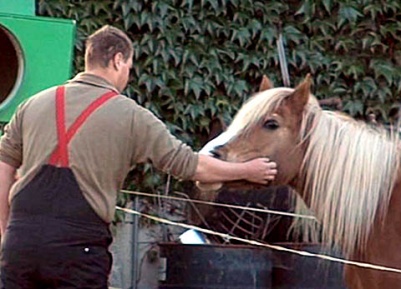 1. Agrarpraktiker wechseln nach einem Lehrjahr den Lehrbetrieb. Schreibe Vor- und Nachteile davon auf. 2. Nenne die Voraussetzungen, welche man mitbringen sollte, um Agrarpraktiker zu werden. 3. Zähle einige Unterrichtsthemen auf, welche in der Berufsschule für Agrarpraktiker in Giswil gelernt werden. 4. Wie viele Tage Berufsschule pro Woche gehören zur Ausbildung?5. Wie lange dauert die Ausbildung zum Agrarpraktiker EBA und wie hoch ist der monatliche Lohn?6. Welche Weiterbildungsmöglichkeiten gibt es?7. Christian möchte später einmal den Hof seiner Eltern übernehmen. Recherchiere, welche Möglichkeiten es für Jugendliche gibt, deren Eltern keinen eigenen Betrieb haben. 8. Der Betrieb züchtet mehrere tausend Küken. Christian beschreibt die Arbeit mit den kleinen Hühnern als zwiespältig. Welche Schattenseite beschreibt er? Wie geht er damit um?9. Christian schildert seinen Arbeitsalltag im Sommer und im Winter anders. Nenne Unterschiede, von denen er spricht. 10. Überlege dir Vor- und Nachteile des Berufs Agrarpraktiker. 1. Agrarpraktiker wechseln nach einem Lehrjahr den Lehrbetrieb. Schreibe Vor- und Nachteile davon auf. 2. Nenne die Voraussetzungen, welche man mitbringen sollte, um Agrarpraktiker zu werden. 3. Zähle einige Unterrichtsthemen auf, welche in der Berufsschule für Agrarpraktiker in Giswil gelernt werden. 4. Wie viele Tage Berufsschule pro Woche gehören zur Ausbildung?5. Wie lange dauert die Ausbildung zum Agrarpraktiker EBA und wie hoch ist der monatliche Lohn?6. Welche Weiterbildungsmöglichkeiten gibt es?7. Christian möchte später einmal den Hof seiner Eltern übernehmen. Recherchiere, welche Möglichkeiten es für Jugendliche gibt, deren Eltern keinen eigenen Betrieb haben. 8. Der Betrieb züchtet mehrere tausend Küken. Christian beschreibt die Arbeit mit den kleinen Hühnern als zwiespältig. Welche Schattenseite beschreibt er? Wie geht er damit um?9. Christian schildert seinen Arbeitsalltag im Sommer und im Winter anders. Nenne Unterschiede, von denen er spricht. 10. Überlege dir Vor- und Nachteile des Berufs Agrarpraktiker. 1. Agrarpraktiker wechseln nach einem Lehrjahr den Lehrbetrieb. Schreibe Vor- und Nachteile davon auf. 2. Nenne die Voraussetzungen, welche man mitbringen sollte, um Agrarpraktiker zu werden. 3. Zähle einige Unterrichtsthemen auf, welche in der Berufsschule für Agrarpraktiker in Giswil gelernt werden. 4. Wie viele Tage Berufsschule pro Woche gehören zur Ausbildung?5. Wie lange dauert die Ausbildung zum Agrarpraktiker EBA und wie hoch ist der monatliche Lohn?6. Welche Weiterbildungsmöglichkeiten gibt es?7. Christian möchte später einmal den Hof seiner Eltern übernehmen. Recherchiere, welche Möglichkeiten es für Jugendliche gibt, deren Eltern keinen eigenen Betrieb haben. 8. Der Betrieb züchtet mehrere tausend Küken. Christian beschreibt die Arbeit mit den kleinen Hühnern als zwiespältig. Welche Schattenseite beschreibt er? Wie geht er damit um?9. Christian schildert seinen Arbeitsalltag im Sommer und im Winter anders. Nenne Unterschiede, von denen er spricht. 10. Überlege dir Vor- und Nachteile des Berufs Agrarpraktiker. 1. Agrarpraktiker wechseln nach einem Lehrjahr den Lehrbetrieb. Schreibe Vor- und Nachteile davon auf. 2. Nenne die Voraussetzungen, welche man mitbringen sollte, um Agrarpraktiker zu werden. 3. Zähle einige Unterrichtsthemen auf, welche in der Berufsschule für Agrarpraktiker in Giswil gelernt werden. 4. Wie viele Tage Berufsschule pro Woche gehören zur Ausbildung?5. Wie lange dauert die Ausbildung zum Agrarpraktiker EBA und wie hoch ist der monatliche Lohn?6. Welche Weiterbildungsmöglichkeiten gibt es?7. Christian möchte später einmal den Hof seiner Eltern übernehmen. Recherchiere, welche Möglichkeiten es für Jugendliche gibt, deren Eltern keinen eigenen Betrieb haben. 8. Der Betrieb züchtet mehrere tausend Küken. Christian beschreibt die Arbeit mit den kleinen Hühnern als zwiespältig. Welche Schattenseite beschreibt er? Wie geht er damit um?9. Christian schildert seinen Arbeitsalltag im Sommer und im Winter anders. Nenne Unterschiede, von denen er spricht. 10. Überlege dir Vor- und Nachteile des Berufs Agrarpraktiker. 1. Agrarpraktiker wechseln nach einem Lehrjahr den Lehrbetrieb. Schreibe Vor- und Nachteile davon auf. 2. Nenne die Voraussetzungen, welche man mitbringen sollte, um Agrarpraktiker zu werden. 3. Zähle einige Unterrichtsthemen auf, welche in der Berufsschule für Agrarpraktiker in Giswil gelernt werden. 4. Wie viele Tage Berufsschule pro Woche gehören zur Ausbildung?5. Wie lange dauert die Ausbildung zum Agrarpraktiker EBA und wie hoch ist der monatliche Lohn?6. Welche Weiterbildungsmöglichkeiten gibt es?7. Christian möchte später einmal den Hof seiner Eltern übernehmen. Recherchiere, welche Möglichkeiten es für Jugendliche gibt, deren Eltern keinen eigenen Betrieb haben. 8. Der Betrieb züchtet mehrere tausend Küken. Christian beschreibt die Arbeit mit den kleinen Hühnern als zwiespältig. Welche Schattenseite beschreibt er? Wie geht er damit um?9. Christian schildert seinen Arbeitsalltag im Sommer und im Winter anders. Nenne Unterschiede, von denen er spricht. 10. Überlege dir Vor- und Nachteile des Berufs Agrarpraktiker. 1. Agrarpraktiker wechseln nach einem Lehrjahr den Lehrbetrieb. Schreibe Vor- und Nachteile davon auf. 2. Nenne die Voraussetzungen, welche man mitbringen sollte, um Agrarpraktiker zu werden. 3. Zähle einige Unterrichtsthemen auf, welche in der Berufsschule für Agrarpraktiker in Giswil gelernt werden. 4. Wie viele Tage Berufsschule pro Woche gehören zur Ausbildung?5. Wie lange dauert die Ausbildung zum Agrarpraktiker EBA und wie hoch ist der monatliche Lohn?6. Welche Weiterbildungsmöglichkeiten gibt es?7. Christian möchte später einmal den Hof seiner Eltern übernehmen. Recherchiere, welche Möglichkeiten es für Jugendliche gibt, deren Eltern keinen eigenen Betrieb haben. 8. Der Betrieb züchtet mehrere tausend Küken. Christian beschreibt die Arbeit mit den kleinen Hühnern als zwiespältig. Welche Schattenseite beschreibt er? Wie geht er damit um?9. Christian schildert seinen Arbeitsalltag im Sommer und im Winter anders. Nenne Unterschiede, von denen er spricht. 10. Überlege dir Vor- und Nachteile des Berufs Agrarpraktiker. 1. Agrarpraktiker wechseln nach einem Lehrjahr den Lehrbetrieb. Schreibe Vor- und Nachteile davon auf. 2. Nenne die Voraussetzungen, welche man mitbringen sollte, um Agrarpraktiker zu werden. 3. Zähle einige Unterrichtsthemen auf, welche in der Berufsschule für Agrarpraktiker in Giswil gelernt werden. 4. Wie viele Tage Berufsschule pro Woche gehören zur Ausbildung?5. Wie lange dauert die Ausbildung zum Agrarpraktiker EBA und wie hoch ist der monatliche Lohn?6. Welche Weiterbildungsmöglichkeiten gibt es?7. Christian möchte später einmal den Hof seiner Eltern übernehmen. Recherchiere, welche Möglichkeiten es für Jugendliche gibt, deren Eltern keinen eigenen Betrieb haben. 8. Der Betrieb züchtet mehrere tausend Küken. Christian beschreibt die Arbeit mit den kleinen Hühnern als zwiespältig. Welche Schattenseite beschreibt er? Wie geht er damit um?9. Christian schildert seinen Arbeitsalltag im Sommer und im Winter anders. Nenne Unterschiede, von denen er spricht. 10. Überlege dir Vor- und Nachteile des Berufs Agrarpraktiker. 1. Agrarpraktiker wechseln nach einem Lehrjahr den Lehrbetrieb. Schreibe Vor- und Nachteile davon auf. 2. Nenne die Voraussetzungen, welche man mitbringen sollte, um Agrarpraktiker zu werden. 3. Zähle einige Unterrichtsthemen auf, welche in der Berufsschule für Agrarpraktiker in Giswil gelernt werden. 4. Wie viele Tage Berufsschule pro Woche gehören zur Ausbildung?5. Wie lange dauert die Ausbildung zum Agrarpraktiker EBA und wie hoch ist der monatliche Lohn?6. Welche Weiterbildungsmöglichkeiten gibt es?7. Christian möchte später einmal den Hof seiner Eltern übernehmen. Recherchiere, welche Möglichkeiten es für Jugendliche gibt, deren Eltern keinen eigenen Betrieb haben. 8. Der Betrieb züchtet mehrere tausend Küken. Christian beschreibt die Arbeit mit den kleinen Hühnern als zwiespältig. Welche Schattenseite beschreibt er? Wie geht er damit um?9. Christian schildert seinen Arbeitsalltag im Sommer und im Winter anders. Nenne Unterschiede, von denen er spricht. 10. Überlege dir Vor- und Nachteile des Berufs Agrarpraktiker. 1. Agrarpraktiker wechseln nach einem Lehrjahr den Lehrbetrieb. Schreibe Vor- und Nachteile davon auf. 2. Nenne die Voraussetzungen, welche man mitbringen sollte, um Agrarpraktiker zu werden. 3. Zähle einige Unterrichtsthemen auf, welche in der Berufsschule für Agrarpraktiker in Giswil gelernt werden. 4. Wie viele Tage Berufsschule pro Woche gehören zur Ausbildung?5. Wie lange dauert die Ausbildung zum Agrarpraktiker EBA und wie hoch ist der monatliche Lohn?6. Welche Weiterbildungsmöglichkeiten gibt es?7. Christian möchte später einmal den Hof seiner Eltern übernehmen. Recherchiere, welche Möglichkeiten es für Jugendliche gibt, deren Eltern keinen eigenen Betrieb haben. 8. Der Betrieb züchtet mehrere tausend Küken. Christian beschreibt die Arbeit mit den kleinen Hühnern als zwiespältig. Welche Schattenseite beschreibt er? Wie geht er damit um?9. Christian schildert seinen Arbeitsalltag im Sommer und im Winter anders. Nenne Unterschiede, von denen er spricht. 10. Überlege dir Vor- und Nachteile des Berufs Agrarpraktiker. 1. Agrarpraktiker wechseln nach einem Lehrjahr den Lehrbetrieb. Schreibe Vor- und Nachteile davon auf. 2. Nenne die Voraussetzungen, welche man mitbringen sollte, um Agrarpraktiker zu werden. 3. Zähle einige Unterrichtsthemen auf, welche in der Berufsschule für Agrarpraktiker in Giswil gelernt werden. 4. Wie viele Tage Berufsschule pro Woche gehören zur Ausbildung?5. Wie lange dauert die Ausbildung zum Agrarpraktiker EBA und wie hoch ist der monatliche Lohn?6. Welche Weiterbildungsmöglichkeiten gibt es?7. Christian möchte später einmal den Hof seiner Eltern übernehmen. Recherchiere, welche Möglichkeiten es für Jugendliche gibt, deren Eltern keinen eigenen Betrieb haben. 8. Der Betrieb züchtet mehrere tausend Küken. Christian beschreibt die Arbeit mit den kleinen Hühnern als zwiespältig. Welche Schattenseite beschreibt er? Wie geht er damit um?9. Christian schildert seinen Arbeitsalltag im Sommer und im Winter anders. Nenne Unterschiede, von denen er spricht. 10. Überlege dir Vor- und Nachteile des Berufs Agrarpraktiker. 1. Agrarpraktiker wechseln nach einem Lehrjahr den Lehrbetrieb. Schreibe Vor- und Nachteile davon auf. 2. Nenne die Voraussetzungen, welche man mitbringen sollte, um Agrarpraktiker zu werden. 3. Zähle einige Unterrichtsthemen auf, welche in der Berufsschule für Agrarpraktiker in Giswil gelernt werden. 4. Wie viele Tage Berufsschule pro Woche gehören zur Ausbildung?5. Wie lange dauert die Ausbildung zum Agrarpraktiker EBA und wie hoch ist der monatliche Lohn?6. Welche Weiterbildungsmöglichkeiten gibt es?7. Christian möchte später einmal den Hof seiner Eltern übernehmen. Recherchiere, welche Möglichkeiten es für Jugendliche gibt, deren Eltern keinen eigenen Betrieb haben. 8. Der Betrieb züchtet mehrere tausend Küken. Christian beschreibt die Arbeit mit den kleinen Hühnern als zwiespältig. Welche Schattenseite beschreibt er? Wie geht er damit um?9. Christian schildert seinen Arbeitsalltag im Sommer und im Winter anders. Nenne Unterschiede, von denen er spricht. 10. Überlege dir Vor- und Nachteile des Berufs Agrarpraktiker. 1. Agrarpraktiker wechseln nach einem Lehrjahr den Lehrbetrieb. Schreibe Vor- und Nachteile davon auf. 2. Nenne die Voraussetzungen, welche man mitbringen sollte, um Agrarpraktiker zu werden. 3. Zähle einige Unterrichtsthemen auf, welche in der Berufsschule für Agrarpraktiker in Giswil gelernt werden. 4. Wie viele Tage Berufsschule pro Woche gehören zur Ausbildung?5. Wie lange dauert die Ausbildung zum Agrarpraktiker EBA und wie hoch ist der monatliche Lohn?6. Welche Weiterbildungsmöglichkeiten gibt es?7. Christian möchte später einmal den Hof seiner Eltern übernehmen. Recherchiere, welche Möglichkeiten es für Jugendliche gibt, deren Eltern keinen eigenen Betrieb haben. 8. Der Betrieb züchtet mehrere tausend Küken. Christian beschreibt die Arbeit mit den kleinen Hühnern als zwiespältig. Welche Schattenseite beschreibt er? Wie geht er damit um?9. Christian schildert seinen Arbeitsalltag im Sommer und im Winter anders. Nenne Unterschiede, von denen er spricht. 10. Überlege dir Vor- und Nachteile des Berufs Agrarpraktiker. 1. Agrarpraktiker wechseln nach einem Lehrjahr den Lehrbetrieb. Schreibe Vor- und Nachteile davon auf. 2. Nenne die Voraussetzungen, welche man mitbringen sollte, um Agrarpraktiker zu werden. 3. Zähle einige Unterrichtsthemen auf, welche in der Berufsschule für Agrarpraktiker in Giswil gelernt werden. 4. Wie viele Tage Berufsschule pro Woche gehören zur Ausbildung?5. Wie lange dauert die Ausbildung zum Agrarpraktiker EBA und wie hoch ist der monatliche Lohn?6. Welche Weiterbildungsmöglichkeiten gibt es?7. Christian möchte später einmal den Hof seiner Eltern übernehmen. Recherchiere, welche Möglichkeiten es für Jugendliche gibt, deren Eltern keinen eigenen Betrieb haben. 8. Der Betrieb züchtet mehrere tausend Küken. Christian beschreibt die Arbeit mit den kleinen Hühnern als zwiespältig. Welche Schattenseite beschreibt er? Wie geht er damit um?9. Christian schildert seinen Arbeitsalltag im Sommer und im Winter anders. Nenne Unterschiede, von denen er spricht. 10. Überlege dir Vor- und Nachteile des Berufs Agrarpraktiker. 1. Agrarpraktiker wechseln nach einem Lehrjahr den Lehrbetrieb. Schreibe Vor- und Nachteile davon auf. 2. Nenne die Voraussetzungen, welche man mitbringen sollte, um Agrarpraktiker zu werden. 3. Zähle einige Unterrichtsthemen auf, welche in der Berufsschule für Agrarpraktiker in Giswil gelernt werden. 4. Wie viele Tage Berufsschule pro Woche gehören zur Ausbildung?5. Wie lange dauert die Ausbildung zum Agrarpraktiker EBA und wie hoch ist der monatliche Lohn?6. Welche Weiterbildungsmöglichkeiten gibt es?7. Christian möchte später einmal den Hof seiner Eltern übernehmen. Recherchiere, welche Möglichkeiten es für Jugendliche gibt, deren Eltern keinen eigenen Betrieb haben. 8. Der Betrieb züchtet mehrere tausend Küken. Christian beschreibt die Arbeit mit den kleinen Hühnern als zwiespältig. Welche Schattenseite beschreibt er? Wie geht er damit um?9. Christian schildert seinen Arbeitsalltag im Sommer und im Winter anders. Nenne Unterschiede, von denen er spricht. 10. Überlege dir Vor- und Nachteile des Berufs Agrarpraktiker. 1. Agrarpraktiker wechseln nach einem Lehrjahr den Lehrbetrieb. Schreibe Vor- und Nachteile davon auf. 2. Nenne die Voraussetzungen, welche man mitbringen sollte, um Agrarpraktiker zu werden. 3. Zähle einige Unterrichtsthemen auf, welche in der Berufsschule für Agrarpraktiker in Giswil gelernt werden. 4. Wie viele Tage Berufsschule pro Woche gehören zur Ausbildung?5. Wie lange dauert die Ausbildung zum Agrarpraktiker EBA und wie hoch ist der monatliche Lohn?6. Welche Weiterbildungsmöglichkeiten gibt es?7. Christian möchte später einmal den Hof seiner Eltern übernehmen. Recherchiere, welche Möglichkeiten es für Jugendliche gibt, deren Eltern keinen eigenen Betrieb haben. 8. Der Betrieb züchtet mehrere tausend Küken. Christian beschreibt die Arbeit mit den kleinen Hühnern als zwiespältig. Welche Schattenseite beschreibt er? Wie geht er damit um?9. Christian schildert seinen Arbeitsalltag im Sommer und im Winter anders. Nenne Unterschiede, von denen er spricht. 10. Überlege dir Vor- und Nachteile des Berufs Agrarpraktiker. 1. Agrarpraktiker wechseln nach einem Lehrjahr den Lehrbetrieb. Schreibe Vor- und Nachteile davon auf. 2. Nenne die Voraussetzungen, welche man mitbringen sollte, um Agrarpraktiker zu werden. 3. Zähle einige Unterrichtsthemen auf, welche in der Berufsschule für Agrarpraktiker in Giswil gelernt werden. 4. Wie viele Tage Berufsschule pro Woche gehören zur Ausbildung?5. Wie lange dauert die Ausbildung zum Agrarpraktiker EBA und wie hoch ist der monatliche Lohn?6. Welche Weiterbildungsmöglichkeiten gibt es?7. Christian möchte später einmal den Hof seiner Eltern übernehmen. Recherchiere, welche Möglichkeiten es für Jugendliche gibt, deren Eltern keinen eigenen Betrieb haben. 8. Der Betrieb züchtet mehrere tausend Küken. Christian beschreibt die Arbeit mit den kleinen Hühnern als zwiespältig. Welche Schattenseite beschreibt er? Wie geht er damit um?9. Christian schildert seinen Arbeitsalltag im Sommer und im Winter anders. Nenne Unterschiede, von denen er spricht. 10. Überlege dir Vor- und Nachteile des Berufs Agrarpraktiker. 1. Agrarpraktiker wechseln nach einem Lehrjahr den Lehrbetrieb. Schreibe Vor- und Nachteile davon auf. 2. Nenne die Voraussetzungen, welche man mitbringen sollte, um Agrarpraktiker zu werden. 3. Zähle einige Unterrichtsthemen auf, welche in der Berufsschule für Agrarpraktiker in Giswil gelernt werden. 4. Wie viele Tage Berufsschule pro Woche gehören zur Ausbildung?5. Wie lange dauert die Ausbildung zum Agrarpraktiker EBA und wie hoch ist der monatliche Lohn?6. Welche Weiterbildungsmöglichkeiten gibt es?7. Christian möchte später einmal den Hof seiner Eltern übernehmen. Recherchiere, welche Möglichkeiten es für Jugendliche gibt, deren Eltern keinen eigenen Betrieb haben. 8. Der Betrieb züchtet mehrere tausend Küken. Christian beschreibt die Arbeit mit den kleinen Hühnern als zwiespältig. Welche Schattenseite beschreibt er? Wie geht er damit um?9. Christian schildert seinen Arbeitsalltag im Sommer und im Winter anders. Nenne Unterschiede, von denen er spricht. 10. Überlege dir Vor- und Nachteile des Berufs Agrarpraktiker. 1. Agrarpraktiker wechseln nach einem Lehrjahr den Lehrbetrieb. Schreibe Vor- und Nachteile davon auf. 2. Nenne die Voraussetzungen, welche man mitbringen sollte, um Agrarpraktiker zu werden. 3. Zähle einige Unterrichtsthemen auf, welche in der Berufsschule für Agrarpraktiker in Giswil gelernt werden. 4. Wie viele Tage Berufsschule pro Woche gehören zur Ausbildung?5. Wie lange dauert die Ausbildung zum Agrarpraktiker EBA und wie hoch ist der monatliche Lohn?6. Welche Weiterbildungsmöglichkeiten gibt es?7. Christian möchte später einmal den Hof seiner Eltern übernehmen. Recherchiere, welche Möglichkeiten es für Jugendliche gibt, deren Eltern keinen eigenen Betrieb haben. 8. Der Betrieb züchtet mehrere tausend Küken. Christian beschreibt die Arbeit mit den kleinen Hühnern als zwiespältig. Welche Schattenseite beschreibt er? Wie geht er damit um?9. Christian schildert seinen Arbeitsalltag im Sommer und im Winter anders. Nenne Unterschiede, von denen er spricht. 10. Überlege dir Vor- und Nachteile des Berufs Agrarpraktiker. 1. Agrarpraktiker wechseln nach einem Lehrjahr den Lehrbetrieb. Schreibe Vor- und Nachteile davon auf. 2. Nenne die Voraussetzungen, welche man mitbringen sollte, um Agrarpraktiker zu werden. 3. Zähle einige Unterrichtsthemen auf, welche in der Berufsschule für Agrarpraktiker in Giswil gelernt werden. 4. Wie viele Tage Berufsschule pro Woche gehören zur Ausbildung?5. Wie lange dauert die Ausbildung zum Agrarpraktiker EBA und wie hoch ist der monatliche Lohn?6. Welche Weiterbildungsmöglichkeiten gibt es?7. Christian möchte später einmal den Hof seiner Eltern übernehmen. Recherchiere, welche Möglichkeiten es für Jugendliche gibt, deren Eltern keinen eigenen Betrieb haben. 8. Der Betrieb züchtet mehrere tausend Küken. Christian beschreibt die Arbeit mit den kleinen Hühnern als zwiespältig. Welche Schattenseite beschreibt er? Wie geht er damit um?9. Christian schildert seinen Arbeitsalltag im Sommer und im Winter anders. Nenne Unterschiede, von denen er spricht. 10. Überlege dir Vor- und Nachteile des Berufs Agrarpraktiker. 1. Agrarpraktiker wechseln nach einem Lehrjahr den Lehrbetrieb. Schreibe Vor- und Nachteile davon auf. 2. Nenne die Voraussetzungen, welche man mitbringen sollte, um Agrarpraktiker zu werden. 3. Zähle einige Unterrichtsthemen auf, welche in der Berufsschule für Agrarpraktiker in Giswil gelernt werden. 4. Wie viele Tage Berufsschule pro Woche gehören zur Ausbildung?5. Wie lange dauert die Ausbildung zum Agrarpraktiker EBA und wie hoch ist der monatliche Lohn?6. Welche Weiterbildungsmöglichkeiten gibt es?7. Christian möchte später einmal den Hof seiner Eltern übernehmen. Recherchiere, welche Möglichkeiten es für Jugendliche gibt, deren Eltern keinen eigenen Betrieb haben. 8. Der Betrieb züchtet mehrere tausend Küken. Christian beschreibt die Arbeit mit den kleinen Hühnern als zwiespältig. Welche Schattenseite beschreibt er? Wie geht er damit um?9. Christian schildert seinen Arbeitsalltag im Sommer und im Winter anders. Nenne Unterschiede, von denen er spricht. 10. Überlege dir Vor- und Nachteile des Berufs Agrarpraktiker. 1. Agrarpraktiker wechseln nach einem Lehrjahr den Lehrbetrieb. Schreibe Vor- und Nachteile davon auf. 2. Nenne die Voraussetzungen, welche man mitbringen sollte, um Agrarpraktiker zu werden. 3. Zähle einige Unterrichtsthemen auf, welche in der Berufsschule für Agrarpraktiker in Giswil gelernt werden. 4. Wie viele Tage Berufsschule pro Woche gehören zur Ausbildung?5. Wie lange dauert die Ausbildung zum Agrarpraktiker EBA und wie hoch ist der monatliche Lohn?6. Welche Weiterbildungsmöglichkeiten gibt es?7. Christian möchte später einmal den Hof seiner Eltern übernehmen. Recherchiere, welche Möglichkeiten es für Jugendliche gibt, deren Eltern keinen eigenen Betrieb haben. 8. Der Betrieb züchtet mehrere tausend Küken. Christian beschreibt die Arbeit mit den kleinen Hühnern als zwiespältig. Welche Schattenseite beschreibt er? Wie geht er damit um?9. Christian schildert seinen Arbeitsalltag im Sommer und im Winter anders. Nenne Unterschiede, von denen er spricht. 10. Überlege dir Vor- und Nachteile des Berufs Agrarpraktiker. 1. Agrarpraktiker wechseln nach einem Lehrjahr den Lehrbetrieb. Schreibe Vor- und Nachteile davon auf. 2. Nenne die Voraussetzungen, welche man mitbringen sollte, um Agrarpraktiker zu werden. 3. Zähle einige Unterrichtsthemen auf, welche in der Berufsschule für Agrarpraktiker in Giswil gelernt werden. 4. Wie viele Tage Berufsschule pro Woche gehören zur Ausbildung?5. Wie lange dauert die Ausbildung zum Agrarpraktiker EBA und wie hoch ist der monatliche Lohn?6. Welche Weiterbildungsmöglichkeiten gibt es?7. Christian möchte später einmal den Hof seiner Eltern übernehmen. Recherchiere, welche Möglichkeiten es für Jugendliche gibt, deren Eltern keinen eigenen Betrieb haben. 8. Der Betrieb züchtet mehrere tausend Küken. Christian beschreibt die Arbeit mit den kleinen Hühnern als zwiespältig. Welche Schattenseite beschreibt er? Wie geht er damit um?9. Christian schildert seinen Arbeitsalltag im Sommer und im Winter anders. Nenne Unterschiede, von denen er spricht. 10. Überlege dir Vor- und Nachteile des Berufs Agrarpraktiker. 1. Agrarpraktiker wechseln nach einem Lehrjahr den Lehrbetrieb. Schreibe Vor- und Nachteile davon auf. 2. Nenne die Voraussetzungen, welche man mitbringen sollte, um Agrarpraktiker zu werden. 3. Zähle einige Unterrichtsthemen auf, welche in der Berufsschule für Agrarpraktiker in Giswil gelernt werden. 4. Wie viele Tage Berufsschule pro Woche gehören zur Ausbildung?5. Wie lange dauert die Ausbildung zum Agrarpraktiker EBA und wie hoch ist der monatliche Lohn?6. Welche Weiterbildungsmöglichkeiten gibt es?7. Christian möchte später einmal den Hof seiner Eltern übernehmen. Recherchiere, welche Möglichkeiten es für Jugendliche gibt, deren Eltern keinen eigenen Betrieb haben. 8. Der Betrieb züchtet mehrere tausend Küken. Christian beschreibt die Arbeit mit den kleinen Hühnern als zwiespältig. Welche Schattenseite beschreibt er? Wie geht er damit um?9. Christian schildert seinen Arbeitsalltag im Sommer und im Winter anders. Nenne Unterschiede, von denen er spricht. 10. Überlege dir Vor- und Nachteile des Berufs Agrarpraktiker. 1. Agrarpraktiker wechseln nach einem Lehrjahr den Lehrbetrieb. Schreibe Vor- und Nachteile davon auf. 2. Nenne die Voraussetzungen, welche man mitbringen sollte, um Agrarpraktiker zu werden. 3. Zähle einige Unterrichtsthemen auf, welche in der Berufsschule für Agrarpraktiker in Giswil gelernt werden. 4. Wie viele Tage Berufsschule pro Woche gehören zur Ausbildung?5. Wie lange dauert die Ausbildung zum Agrarpraktiker EBA und wie hoch ist der monatliche Lohn?6. Welche Weiterbildungsmöglichkeiten gibt es?7. Christian möchte später einmal den Hof seiner Eltern übernehmen. Recherchiere, welche Möglichkeiten es für Jugendliche gibt, deren Eltern keinen eigenen Betrieb haben. 8. Der Betrieb züchtet mehrere tausend Küken. Christian beschreibt die Arbeit mit den kleinen Hühnern als zwiespältig. Welche Schattenseite beschreibt er? Wie geht er damit um?9. Christian schildert seinen Arbeitsalltag im Sommer und im Winter anders. Nenne Unterschiede, von denen er spricht. 10. Überlege dir Vor- und Nachteile des Berufs Agrarpraktiker. 1. Agrarpraktiker wechseln nach einem Lehrjahr den Lehrbetrieb. Schreibe Vor- und Nachteile davon auf. 2. Nenne die Voraussetzungen, welche man mitbringen sollte, um Agrarpraktiker zu werden. 3. Zähle einige Unterrichtsthemen auf, welche in der Berufsschule für Agrarpraktiker in Giswil gelernt werden. 4. Wie viele Tage Berufsschule pro Woche gehören zur Ausbildung?5. Wie lange dauert die Ausbildung zum Agrarpraktiker EBA und wie hoch ist der monatliche Lohn?6. Welche Weiterbildungsmöglichkeiten gibt es?7. Christian möchte später einmal den Hof seiner Eltern übernehmen. Recherchiere, welche Möglichkeiten es für Jugendliche gibt, deren Eltern keinen eigenen Betrieb haben. 8. Der Betrieb züchtet mehrere tausend Küken. Christian beschreibt die Arbeit mit den kleinen Hühnern als zwiespältig. Welche Schattenseite beschreibt er? Wie geht er damit um?9. Christian schildert seinen Arbeitsalltag im Sommer und im Winter anders. Nenne Unterschiede, von denen er spricht. 10. Überlege dir Vor- und Nachteile des Berufs Agrarpraktiker. 1. Agrarpraktiker wechseln nach einem Lehrjahr den Lehrbetrieb. Schreibe Vor- und Nachteile davon auf. 2. Nenne die Voraussetzungen, welche man mitbringen sollte, um Agrarpraktiker zu werden. 3. Zähle einige Unterrichtsthemen auf, welche in der Berufsschule für Agrarpraktiker in Giswil gelernt werden. 4. Wie viele Tage Berufsschule pro Woche gehören zur Ausbildung?5. Wie lange dauert die Ausbildung zum Agrarpraktiker EBA und wie hoch ist der monatliche Lohn?6. Welche Weiterbildungsmöglichkeiten gibt es?7. Christian möchte später einmal den Hof seiner Eltern übernehmen. Recherchiere, welche Möglichkeiten es für Jugendliche gibt, deren Eltern keinen eigenen Betrieb haben. 8. Der Betrieb züchtet mehrere tausend Küken. Christian beschreibt die Arbeit mit den kleinen Hühnern als zwiespältig. Welche Schattenseite beschreibt er? Wie geht er damit um?9. Christian schildert seinen Arbeitsalltag im Sommer und im Winter anders. Nenne Unterschiede, von denen er spricht. 10. Überlege dir Vor- und Nachteile des Berufs Agrarpraktiker. 1. Agrarpraktiker wechseln nach einem Lehrjahr den Lehrbetrieb. Schreibe Vor- und Nachteile davon auf. 2. Nenne die Voraussetzungen, welche man mitbringen sollte, um Agrarpraktiker zu werden. 3. Zähle einige Unterrichtsthemen auf, welche in der Berufsschule für Agrarpraktiker in Giswil gelernt werden. 4. Wie viele Tage Berufsschule pro Woche gehören zur Ausbildung?5. Wie lange dauert die Ausbildung zum Agrarpraktiker EBA und wie hoch ist der monatliche Lohn?6. Welche Weiterbildungsmöglichkeiten gibt es?7. Christian möchte später einmal den Hof seiner Eltern übernehmen. Recherchiere, welche Möglichkeiten es für Jugendliche gibt, deren Eltern keinen eigenen Betrieb haben. 8. Der Betrieb züchtet mehrere tausend Küken. Christian beschreibt die Arbeit mit den kleinen Hühnern als zwiespältig. Welche Schattenseite beschreibt er? Wie geht er damit um?9. Christian schildert seinen Arbeitsalltag im Sommer und im Winter anders. Nenne Unterschiede, von denen er spricht. 10. Überlege dir Vor- und Nachteile des Berufs Agrarpraktiker. 1. Agrarpraktiker wechseln nach einem Lehrjahr den Lehrbetrieb. Schreibe Vor- und Nachteile davon auf. 2. Nenne die Voraussetzungen, welche man mitbringen sollte, um Agrarpraktiker zu werden. 3. Zähle einige Unterrichtsthemen auf, welche in der Berufsschule für Agrarpraktiker in Giswil gelernt werden. 4. Wie viele Tage Berufsschule pro Woche gehören zur Ausbildung?5. Wie lange dauert die Ausbildung zum Agrarpraktiker EBA und wie hoch ist der monatliche Lohn?6. Welche Weiterbildungsmöglichkeiten gibt es?7. Christian möchte später einmal den Hof seiner Eltern übernehmen. Recherchiere, welche Möglichkeiten es für Jugendliche gibt, deren Eltern keinen eigenen Betrieb haben. 8. Der Betrieb züchtet mehrere tausend Küken. Christian beschreibt die Arbeit mit den kleinen Hühnern als zwiespältig. Welche Schattenseite beschreibt er? Wie geht er damit um?9. Christian schildert seinen Arbeitsalltag im Sommer und im Winter anders. Nenne Unterschiede, von denen er spricht. 10. Überlege dir Vor- und Nachteile des Berufs Agrarpraktiker. 1. Agrarpraktiker wechseln nach einem Lehrjahr den Lehrbetrieb. Schreibe Vor- und Nachteile davon auf. 2. Nenne die Voraussetzungen, welche man mitbringen sollte, um Agrarpraktiker zu werden. 3. Zähle einige Unterrichtsthemen auf, welche in der Berufsschule für Agrarpraktiker in Giswil gelernt werden. 4. Wie viele Tage Berufsschule pro Woche gehören zur Ausbildung?5. Wie lange dauert die Ausbildung zum Agrarpraktiker EBA und wie hoch ist der monatliche Lohn?6. Welche Weiterbildungsmöglichkeiten gibt es?7. Christian möchte später einmal den Hof seiner Eltern übernehmen. Recherchiere, welche Möglichkeiten es für Jugendliche gibt, deren Eltern keinen eigenen Betrieb haben. 8. Der Betrieb züchtet mehrere tausend Küken. Christian beschreibt die Arbeit mit den kleinen Hühnern als zwiespältig. Welche Schattenseite beschreibt er? Wie geht er damit um?9. Christian schildert seinen Arbeitsalltag im Sommer und im Winter anders. Nenne Unterschiede, von denen er spricht. 10. Überlege dir Vor- und Nachteile des Berufs Agrarpraktiker. 1. Agrarpraktiker wechseln nach einem Lehrjahr den Lehrbetrieb. Schreibe Vor- und Nachteile davon auf. 2. Nenne die Voraussetzungen, welche man mitbringen sollte, um Agrarpraktiker zu werden. 3. Zähle einige Unterrichtsthemen auf, welche in der Berufsschule für Agrarpraktiker in Giswil gelernt werden. 4. Wie viele Tage Berufsschule pro Woche gehören zur Ausbildung?5. Wie lange dauert die Ausbildung zum Agrarpraktiker EBA und wie hoch ist der monatliche Lohn?6. Welche Weiterbildungsmöglichkeiten gibt es?7. Christian möchte später einmal den Hof seiner Eltern übernehmen. Recherchiere, welche Möglichkeiten es für Jugendliche gibt, deren Eltern keinen eigenen Betrieb haben. 8. Der Betrieb züchtet mehrere tausend Küken. Christian beschreibt die Arbeit mit den kleinen Hühnern als zwiespältig. Welche Schattenseite beschreibt er? Wie geht er damit um?9. Christian schildert seinen Arbeitsalltag im Sommer und im Winter anders. Nenne Unterschiede, von denen er spricht. 10. Überlege dir Vor- und Nachteile des Berufs Agrarpraktiker. 1. Agrarpraktiker wechseln nach einem Lehrjahr den Lehrbetrieb. Schreibe Vor- und Nachteile davon auf. 2. Nenne die Voraussetzungen, welche man mitbringen sollte, um Agrarpraktiker zu werden. 3. Zähle einige Unterrichtsthemen auf, welche in der Berufsschule für Agrarpraktiker in Giswil gelernt werden. 4. Wie viele Tage Berufsschule pro Woche gehören zur Ausbildung?5. Wie lange dauert die Ausbildung zum Agrarpraktiker EBA und wie hoch ist der monatliche Lohn?6. Welche Weiterbildungsmöglichkeiten gibt es?7. Christian möchte später einmal den Hof seiner Eltern übernehmen. Recherchiere, welche Möglichkeiten es für Jugendliche gibt, deren Eltern keinen eigenen Betrieb haben. 8. Der Betrieb züchtet mehrere tausend Küken. Christian beschreibt die Arbeit mit den kleinen Hühnern als zwiespältig. Welche Schattenseite beschreibt er? Wie geht er damit um?9. Christian schildert seinen Arbeitsalltag im Sommer und im Winter anders. Nenne Unterschiede, von denen er spricht. 10. Überlege dir Vor- und Nachteile des Berufs Agrarpraktiker. 1. Agrarpraktiker wechseln nach einem Lehrjahr den Lehrbetrieb. Schreibe Vor- und Nachteile davon auf. 2. Nenne die Voraussetzungen, welche man mitbringen sollte, um Agrarpraktiker zu werden. 3. Zähle einige Unterrichtsthemen auf, welche in der Berufsschule für Agrarpraktiker in Giswil gelernt werden. 4. Wie viele Tage Berufsschule pro Woche gehören zur Ausbildung?5. Wie lange dauert die Ausbildung zum Agrarpraktiker EBA und wie hoch ist der monatliche Lohn?6. Welche Weiterbildungsmöglichkeiten gibt es?7. Christian möchte später einmal den Hof seiner Eltern übernehmen. Recherchiere, welche Möglichkeiten es für Jugendliche gibt, deren Eltern keinen eigenen Betrieb haben. 8. Der Betrieb züchtet mehrere tausend Küken. Christian beschreibt die Arbeit mit den kleinen Hühnern als zwiespältig. Welche Schattenseite beschreibt er? Wie geht er damit um?9. Christian schildert seinen Arbeitsalltag im Sommer und im Winter anders. Nenne Unterschiede, von denen er spricht. 10. Überlege dir Vor- und Nachteile des Berufs Agrarpraktiker. 1. Agrarpraktiker wechseln nach einem Lehrjahr den Lehrbetrieb. Schreibe Vor- und Nachteile davon auf. 2. Nenne die Voraussetzungen, welche man mitbringen sollte, um Agrarpraktiker zu werden. 3. Zähle einige Unterrichtsthemen auf, welche in der Berufsschule für Agrarpraktiker in Giswil gelernt werden. 4. Wie viele Tage Berufsschule pro Woche gehören zur Ausbildung?5. Wie lange dauert die Ausbildung zum Agrarpraktiker EBA und wie hoch ist der monatliche Lohn?6. Welche Weiterbildungsmöglichkeiten gibt es?7. Christian möchte später einmal den Hof seiner Eltern übernehmen. Recherchiere, welche Möglichkeiten es für Jugendliche gibt, deren Eltern keinen eigenen Betrieb haben. 8. Der Betrieb züchtet mehrere tausend Küken. Christian beschreibt die Arbeit mit den kleinen Hühnern als zwiespältig. Welche Schattenseite beschreibt er? Wie geht er damit um?9. Christian schildert seinen Arbeitsalltag im Sommer und im Winter anders. Nenne Unterschiede, von denen er spricht. 10. Überlege dir Vor- und Nachteile des Berufs Agrarpraktiker. 1. Agrarpraktiker wechseln nach einem Lehrjahr den Lehrbetrieb. Schreibe Vor- und Nachteile davon auf. 2. Nenne die Voraussetzungen, welche man mitbringen sollte, um Agrarpraktiker zu werden. 3. Zähle einige Unterrichtsthemen auf, welche in der Berufsschule für Agrarpraktiker in Giswil gelernt werden. 4. Wie viele Tage Berufsschule pro Woche gehören zur Ausbildung?5. Wie lange dauert die Ausbildung zum Agrarpraktiker EBA und wie hoch ist der monatliche Lohn?6. Welche Weiterbildungsmöglichkeiten gibt es?7. Christian möchte später einmal den Hof seiner Eltern übernehmen. Recherchiere, welche Möglichkeiten es für Jugendliche gibt, deren Eltern keinen eigenen Betrieb haben. 8. Der Betrieb züchtet mehrere tausend Küken. Christian beschreibt die Arbeit mit den kleinen Hühnern als zwiespältig. Welche Schattenseite beschreibt er? Wie geht er damit um?9. Christian schildert seinen Arbeitsalltag im Sommer und im Winter anders. Nenne Unterschiede, von denen er spricht. 10. Überlege dir Vor- und Nachteile des Berufs Agrarpraktiker. 1. Agrarpraktiker wechseln nach einem Lehrjahr den Lehrbetrieb. Schreibe Vor- und Nachteile davon auf. 2. Nenne die Voraussetzungen, welche man mitbringen sollte, um Agrarpraktiker zu werden. 3. Zähle einige Unterrichtsthemen auf, welche in der Berufsschule für Agrarpraktiker in Giswil gelernt werden. 4. Wie viele Tage Berufsschule pro Woche gehören zur Ausbildung?5. Wie lange dauert die Ausbildung zum Agrarpraktiker EBA und wie hoch ist der monatliche Lohn?6. Welche Weiterbildungsmöglichkeiten gibt es?7. Christian möchte später einmal den Hof seiner Eltern übernehmen. Recherchiere, welche Möglichkeiten es für Jugendliche gibt, deren Eltern keinen eigenen Betrieb haben. 8. Der Betrieb züchtet mehrere tausend Küken. Christian beschreibt die Arbeit mit den kleinen Hühnern als zwiespältig. Welche Schattenseite beschreibt er? Wie geht er damit um?9. Christian schildert seinen Arbeitsalltag im Sommer und im Winter anders. Nenne Unterschiede, von denen er spricht. 10. Überlege dir Vor- und Nachteile des Berufs Agrarpraktiker. 